Основна школа: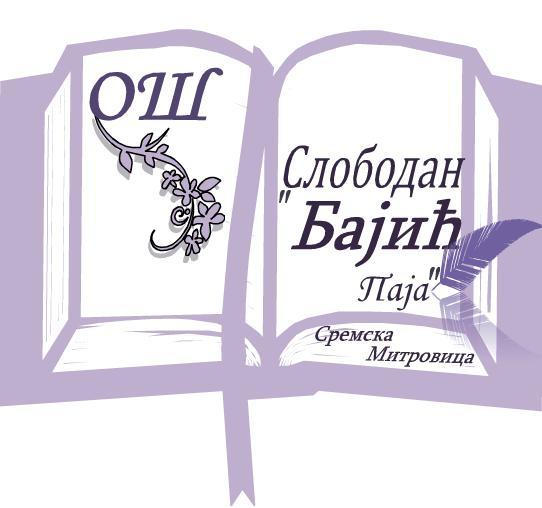 „Слободан Бајић Паја“Сремска МитровицаБрој: 125/2022	Дана: 15.9.2023. годинеГОДИШЊИ ПЛАН РАДА ШКОЛЕ У ШКОЛСКОЈ 2023/24. ГОДИНИСремска Митровицасептембар, 2023. годинеСадржајГОДИШЊИ ПЛАН РАДА ШКОЛЕ У ШКОЛСКОЈ 2022/2023. ГОДИНИ	5I УВОДНИ ДЕО	51.1. МАТЕРИЈАЛНО ТЕХНИЧКИ И ПРОСТОРНИ УСЛОВИ РАДА	51.2. ОПРЕМЉЕНОСТ ЗГРАДЕ	61.3. ПЕДАГОШКА ОРГАНИЗАЦИЈА	71.4. ШКОЛСКИ ПРОСТОР	71.5. ГРЕЈАЊЕ ПРОСТОРИЈА	71.6. ШКОЛСКА БИБЛИОТЕКА	71.7. ЗУБНА АМБУЛАНТА	81.8. ЗАПОСЛЕНИ У ШКОЛИ	81.9. РОДИТЕЉИ И УЧЕНИЦИ	81.10. ДРУШТВЕНА СРЕДИНА	9II ОРГАНИЗАЦИЈА ВАСПИТНО ОБРАЗОВНОГ РАДА	102.1. ПРЕГЛЕД КАЛЕНДАРА ОБРАЗОВНО ВАСПИТНОГ РАДА ОСНОВНЕ ШКОЛЕ ЗА ШКОЛСКУ 2023/2024. ГОДИНУ	102.2. СПИСАК УЏБЕНИКА И ПРИРУЧНИКА	162.3. БРОЈНО СТАЊЕ УЧЕНИКА И ОДЕЉЕЊА	242.4. ПРЕГЛЕД НЕДЕЉНОГ ЗАДУЖЕЊА НАСТАВНИКА	252.5. РАСПОРЕД ЧАСОВА	332.6. РАСПОРЕД ДЕЖУРНИХ НАСТАВНИКА	422.7. ПЛАН СПОРТСКИХ, КУЛТУРНИХ И РЕКРЕАТИВНИХ АКТИВНОСТИ	452.8. ДНЕВНА АРТИКУЛАЦИЈА РАДНОГ ВРЕМЕНА УЧЕНИКА	452.9. ГОДИШЊИ ФОНД ЧАСОВА РЕДОВНЕ И ИЗБОРНЕ НАСТАВЕ	45III ПЛАНОВИ И ПРОГРАМИ СТРУЧНИХ ОРГАНА ШКОЛЕ	473.1.  ДИРЕКТОР ШКОЛЕ	473.2. НАСТАВНИЧКО ВЕЋЕ	483.3. ОДЕЉЕНСКА ВЕЋА	493.4. ОДЕЉЕНСКИ СТАРЕШИНА	503.5. САВЕТ РОДИТЕЉА	523.5.1 План рада Савета родитеља	533.6. СТРУЧНА ВЕЋА ЗА ОБЛАСТИ ПРЕДМЕТА	553.6.1. План рада Стручног већа наставника разредне наставе	553.6.2. План рада Стручног већа друштвених наука и географије	583.6.3. План рада Стручног већа техничке групе и природних наука	593.6.4. План рада Стручног већа за уметност, културу и спорт	603.6.5. План рада Стручног актива за развој школског програма	633.6.6. План рада Актива за школско  развојно планирање	643.6.7. План рада Тима за самовредновање	653.6.8. Програм рада Тима за заштиту деце од насиља, злостављања и занемаривања за 2023/2024.	663.6.9. План рада Тима за инклузивно образовање	703.6.10. План и програм рада Тима за професионални развој	713.6.11. План рада Тима за стручно усавршавање	723.6.12. План рада Тима за израду пројеката	743.6.13. План рада Тима за маркетинг школе	753.6.14. Тим за социјалну заштиту ученика	763.6.15.	Тим за праћење стандарда квалитета рада школе	783.6.16.	План рада Тима за међупредметну компетенцију	793.6.17.	Тим за пројектну наставу	813.6.18 Педагошки колегијум	813.7. СТРУЧНИ САРАДНИЦИ	843.7.1. Педагог школе	843.7.2.  Школски психолог	873.7.3. Библиотекар школе	913.8. ШКОЛСКИ ОДБОР	943.9. ОДЕЉЕЊСКА ЗАЈЕДНИЦА	953.10. ЧАС ОДЕЉЕЊСКОГ СТАРЕШИНЕ	96IVОСТВАРИВАЊЕ ДРУГИХ ПРОГРАМА	974.1. ПРОГРАМИ КУЛТУРНЕ И ЈАВНЕ ДЕЛАТНОСТИ	974.2. КОРЕКТИВНО ПЕДАГОШКИ РАД	984.3. ПРИПРЕМНА НАСТАВА	994.4. ПРИПРЕМНА НАСТАВА ЗА ПОЛАГАЊЕ ЗАВРШНОГ ИСПИТА	99V ИНДИВИДУАЛНИ ПЛАНОВИ РАДА НАСТАВНИКА	99VI ПРОГРАМ ВАННАСТАВНИХ АКТИВНОСТИ	1005.1. ДРУШТВЕНО – ТЕХНИЧКЕ, ХУМАНИТАРНЕ, СПОРТСКЕ И КУЛТУРНЕ АКТИВНОСТИ	1005.2. ХОР	1015.3. ДОДАТНИ ВАСПИТНО – ОБРАЗОВНИ РАД	1025.4. ДОПУНСКА НАСТАВА	1025.5. ПРОГРАМ ЕКСКУРЗИЈЕ И НАСТАВЕ У ПРИРОДИ	1025.6. ПЛАН ЕКСКУРЗИЈА И НАСТАВЕ У ПРИРОДИ	1105.7. ПРОИЗВОДНИ И ДРУГИ ДРУШТВЕНО КОРИСТАН РАД	115VII ПОСЕБНИ ПЛАНОВИ И ПРОГРАМИ ОБРАЗОВНО-ВАСПИТНОГ РАДА	1166.1. ПЛАН РАДА ДЕЧИЈЕГ САВЕЗА	1166.2. ПРОГРАМ ЗДРАВСТВЕНОГ ОБРАЗОВАЊА	1176.3. ПРОГРАМ ЕКОЛОШКОГ  ОБРАЗОВАЊА УЧЕНИКА	1186.4. ПЛАН ШКОЛСКИХ ТАКМИЧЕЊА	1186.5. ПРОГРАМ КУЛТУРНИХ АКТИВНОСТИ ШКОЛЕ	1186.6. ПРОГРАМ АКТИВНОСТИ ДРУГИХ ДЕЧИЈИХ ОРГАНИЗАЦИЈА	1196.7. ПРОГРАМ САРАДЊЕ СА ПОРОДИЦОМ	1206.8. ПРОГРАМ САРАДЊЕ СА ЈЕДИНИЦОМ ЛОКАЛНЕ САМОУПРАВЕ	1216.9. ПРОГРАМ РАДА УЧЕНИЧКОГ ПАРЛАМЕНТА	1226.10. ПЛАН УПИСНИХ АКТИВНОСТИ	1246.11.ПРОГРАМ УВОЂЕЊА У ПОСАО НАСТАВНИКА	1246.12. ПЛАН РАДА КОМИСИЈЕ ЗА ЕСТЕТСКО И ХИГИЈЕНСКО УРЕЂЕЊЕ ШКОЛЕ	124VIII ШКОЛСКИ РАЗВОЈНИ ПЛАН	125IX ПРАЋЕЊЕ И ЕВАЛУАЦИЈА ГОДИШЊЕГ ПЛАНА РАДА ШКОЛЕ	125X ПРОГРАМ КОРЕКТИВНОГ РАДА СА УЧЕНИЦИМА	129На основу члана 62. и 119. став 1. тачка 2 Закона о основама система образовања и васпитања (Сл.гласник РС бр.88/2017, 27/2018. – др.закон и 6/2020 4129/2021, Закона о основном образовању и васпитању (Сл.гласник РС бр.55/2013, 101/2017, 27/2018 – др. закон и 6/2021, 129/2021), Правилника о норми часова непосредног рада са ученицима и структури радних обавеза наставника, стручних сарадника и васпитача у основној школи (Сл.гл.РС–Просветни гласник 2/92, 2/2000), Правилника о школском календару за основне школе са седиштем на територији Аутономне Покрајине Војводине за школску 2023/2024. годину (Сл. лист АП Војводине бр. 23/2023), члана 61.став 1. тачка 2. Статута основне школе ''Слободан Бајић Паја'' (2022 – пречишћен текст), Школски одбор Основне школе ''Слободан Бајић Паја'' у Сремској Митровици, на седници одржаној 15.9.2023. године, донео је Годишњи план рада школе за школску 2023/2024. годину.ГОДИШЊИ ПЛАН РАДА ШКОЛЕ У ШКОЛСКОЈ 2022/2023. ГОДИНИI УВОДНИ ДЕОГодишњи план рада школе представља главни документ у коме су планиране све педагошке активности, одређени задаци и циљеви, као и начин координисања свих делатности педагошких субјеката у школи и непосредној друштвеној заједници. На тај начин континуирано се обезбеђује одговарајући утицај на ученике, перманентно побољшава квалитет образовно-васпитних активности и услова којима се доприноси укупном развоју ученика, развоју демократског друштва, као и свету, који се мења.Кроз Годишњи план рада учињено је да се разраде и конкретизују васпитно-образови задаци, синхронизују све радне делатности, обезбеди праћење и информисање о квалитету извршених послова и објективно вреднују остварени резултати.Колико ће се у остваривању планираног успети, не зависи само од квалитета Годишњег плана, већ и од тога колико ће се за реализацију заложити радници школе и какву подршку и помоћ ће имати школа од шире друштвене заједнице и родитеља ученика. Школа, као организовани друштвени субјект, настојаће да обезбеди висок степен одговорности и професионалности у извршавању постављених задатака и циљева.1.1. МАТЕРИЈАЛНО ТЕХНИЧКИ И ПРОСТОРНИ УСЛОВИ РАДАШколски простор чине одељења у Сремској Митровици, Манђелосу, Лежимиру и Шишатовцу. Објекти су опремљени намештајем и опремом. Просторна величина зграда и земљишта:а) Одељење у Сремској Митровици.Зграда матичне школе је спратна. У школској згради смештено је 13 учионица опште намене, продужени боравак, простор за предшколско одељење, фискултурна сала са справарницом, два кабинета за наставнике и две свлачионице за ученике и библиотека са читаоницом. Од тог броја су специјализоване следеће учионице: ликовна култура, музичка култура, техника и технологија и дигитална  учионица. У оквиру школске зграде налази се и шест канцеларија (директор, помоћник директора, секретар, педагог, психолог и рачуноводство), зборница, стоматолошка ординација и просторија за ваннаставно особље. Школско двориште је састављено из зелених површина, асфалтних стаза и спортских терена. У склопу спортског комплекса школе постоји и тениски терен за потребе ученика и грађана месне заједнице, изграђен донацијом Министарства спорта и омладине. б) Одељење у МанђелосуЗграда у подручном одељењу у Манђелосу је спратна. У школи постоје четири учионице, један кабинет (техника и технологија), дигитална учуионица, простор за предшколско одељење, библиотека, зборница и импровизована фискултурна сала.в) Одељење у ЛежимируШкола је приземна. У школи постоје две учионице, простор за предшколско одељење и зборница.   г) Одељење у Шишатовцу	У згради постоји једна учионица, припремна просторија и санитарни чвор, а у дворишту нема услова за реализацију наставе физичког васпитања.1.2. ОПРЕМЉЕНОСТ ЗГРАДЕУ свим објектима школе постоји неопходна опрема и намештај за реализацију обавезних наставних активности. Школски намештај се користи дуги низ година и сваке године се обнавља.Према постојећем нормативу, опремљеност школе наставним средствима и училима није задовољавајућа, у смислу да не доприноси осавремењивању и актуелизацији наставе. Присутна је велика неуједначеност код опремљености по појединим наставним предметима. Креће се од 15 % до 75 %.Од заједничких наставних средстава школа располаже са две дигиталне учионице са по 25 рачунара у матичној школи и три рачунара у подручном одељењу у Манђелосу. Од техничке опреме у школи се налази 7 рачунара и 6 лаптопова распоређених по учионицама у матичној школи, по један рачунар у зборницама у Манђелосу и Лежимиру, по један рачунар у канцеларијама директора, помоћника директора, педагога, психолога, секретара и рачуновође. Школа располаже са 7 пројектора, 2 пројектна платна, 2 графоскопа, 3 штампача, 6 ЦД плејера, 1. ДВД плејером, 1. апаратом за фотокопирање, 1. ТВ пријемником и 5 интерактивних табли. Школа има опремљену библиотеку са фондом од 8.886 књига. Библиотека се налази у матичној школи и школи у Манђелосу, а у школи у Лежимиру се налази потребан број стручне литературе за наставнике и ученике, која је саставни део библиотеке у матичној школи. Својом укупном тематиком и садржајном структуром библиотечки фонд задовољава основне потребе ученика, наставника и стручних сарадника. У школу редовно стиже Просветни преглед и више листова и часописа за ученике. Део ученика се претплатио на часопис за децу: „Јежурак“.1.3. ПЕДАГОШКА ОРГАНИЗАЦИЈАМатична школа и подручно одељење у Манђелосу раде у две динамичне смене по којима се ученици недељно смењују: 1-4 разред, пре подне од 8,00 часова, а после подне од 13,30 часова; 5-8 разред, пре подне од 8,00 часова, а после подне од 13,00 часова. Одељење у Лежимиру мења смене када и 5-8 разред у матичној школи, да би ускладили рад са ђачким аутобуским превозом ученика млађег школског узраста – путника из Шишатовца.1.4. ШКОЛСКИ ПРОСТОРОдржавање школског простора је на задовољавајућем нивоу. Висина финансијских средстава, којима располаже школа је веома често мерило степена одржавања спољњег и унутрашњег простора. Код ученика развијемо свест, одговорност и марљивост о заштити школских добара и школског простора. Исто тако наши радници се према школској имовини односе савесно и одговорно.1.5. ГРЕЈАЊЕ ПРОСТОРИЈАШколска зграда у матичној школи је прикључена на градски гасовод и има сопствени систем грејања на мазут и гас. Подручна школа у Манђелосу има котларницу у оквиру Дома здравља и систем грејања на течно гориво. Подручна школа у Лежимиру има сопствену котларницу на биомасу и чврста горива. Подручна школа у Шишатовцу се греје на пећ на чврсто гориво.	1.6. ШКОЛСКА БИБЛИОТЕКАРадно време библиотеке у матичној школи је од 9-15 часова, сваким наставним даном. Ученици задужују књиге пре и после наставе и у време школских одмора. По истом принципу функционише библиотека у подручном одељењу у Манђелосу и Лежимиру, с тим што ученици 1-4. разреда књиге задужују код дежурног учитеља, а ученици 5-8. разреда код наставника српског језика.	1.7. ЗУБНА АМБУЛАНТА	У матичној школи постоји зубна амбуланта за потребе ученика школе, а по уговору  са Домом здравља о изнајмљеном простору. Радно време амбуланте је уторком и четвртком у међусмени од 11:00 до 16:00 часова. Зубна амбуланта, због квара зубарске столице, није у функцији последње три године.1.8. ЗАПОСЛЕНИ У ШКОЛИКвалификациона структура кадроваСтруктура према годинама радног искуства1.9. РОДИТЕЉИ И УЧЕНИЦИБројно стање ученика по одељењима и разредима је приказано у табели II поглавља Годишњег плана рада школе.Сарадња родитеља са школом  ће се одвијати кроз родитељске састанке, индивидуалне контакте, Савет родитеља, реализацију програма самовредновања школе, реализацију програма здравственог образовања.1.10. ДРУШТВЕНА СРЕДИНАСоцијални, културни, еколошки услови.Школске зграде у Митровици и Манђелосу су ван регионалног пута, окружене са доста зеленила ван домашаја фабрика и свега онога што би нарушавало еколошку средину. Школа у Лежимиру налази се непосредно поред регионалног пута. Матична школа је на периферији, удаљена од центра града, што често изазива тешкоће у комуникацији, али без обзира на то, школа користи могућности свих институција у граду за реализацију целокупног наставног плана. Неке од тих институција су: градска библиотека, позориште, галерија, спортска хала, музеј Срема, Сремска телевизија, РТВ Фрушка гора, ПУ „Пчелица“, Општинска организација Црвеног крста.Социо-културна средина школе је врло скромна, као и социо-културна структура и образовни ниво родитеља. Без обзира на ту чињеницу, родитељи имају позитиван став према школи и потребан ниво аспирације.Објекти и субјекти друштвене средине, који ће бити коришћени за реализацију програмских садржаја школе:Објекти и субјекти школе, који ће бити коришћени за остваривање културних и других садржајаТоком школске године школа ће сарађивати са заводом за тржиште рада и свим средњим школама ради остваривања програма професионалне оријентације, као и са месним заједницама на чијој се територији налази.II ОРГАНИЗАЦИЈА ВАСПИТНО ОБРАЗОВНОГ РАДА2.1. ПРЕГЛЕД КАЛЕНДАРА ОБРАЗОВНО ВАСПИТНОГ РАДА ОСНОВНЕ ШКОЛЕ ЗА ШКОЛСКУ 2023/2024. ГОДИНУНа основу члана 185. став 1, а у вези са чланом 28. став 6. Закона о основама система образовања иваспитања (''Службени гласник РС'', бр.: 88/17, 27/18-др. закон, 10/2019, 27/2018-др. закон, 6/2020 и129/2021), члана 15. и 16. став 2., члана 24. став 2. и члана 37. став 4. Покрајинске скупштинскеодлуке о покрајинској управи ("Службени лист АП Војводине", бр. 37/14, 54/14-др.одлука, 37/16,29/17, 24/2019, 66/2020 и 38/2021), покрајински секретар за образовање, прописе, управу инационалне мањине-националне заједнице, д о н о с и:ПРАВИЛНИКО ШКОЛСКОМ КАЛЕНДАРУ ЗА СРЕДЊЕ ШКОЛЕ СА СЕДИШТЕМ НАТЕРИТОРИЈИ АУТОНОМНЕ ПОКРАЈИНЕ ВОЈВОДИНЕ ЗА ШКОЛСКУ2023/2024. ГОДИНУЧлан 1.Овим Правилником утврђује се календар за остваривање обавезних облика образовно-васпитног рада (теоријска настава, практична настава и вежбе) и школског распуста у гимназији, стручној и уметничкој школи, за школску 2022/2023. годину, са седиштем на територији Аутономне покрајине Војводине.Члан 2.Остали обавезни и факултативни облици образовно-васпитног рада, утврђени планом и програмом наставе и учења, односно наставним планом и програмом за гимназије, стручне и уметничке школе, планирају се Годишњим планом рада школе.Члан 3.Обавезне облике образовно-васпитног рада из члана 1. овог Правилника средње школе остварују на годишњем нивоу:У гимназији:– у I, II и III разреду у 37 петодневних наставних седмица, односно 185 наставних дана;– у IV разреду у 33 петодневнe наставнe седмицe, односно 165 наставних дана.У стручној школи:– у I и II разреду трогодишњег и I, II и III разреду четворогодишњег образовања у 37петодневних наставних седмица, односно 185 наставних дана;– у III разреду трогодишњег и IV разреду четворогодишњег образовања у 34 петодневнeнаставнe седмицe, односно 170 наставних дана.Наставни план и програм за уметничке школе у првом, другом, трећем и четвртом разредуостварује се према годишњем плану рада школе у петодневним или шестодневним наставнимседмицама, у складу са законом.Остваривање образовно-васпитног рада, због равномерно заступњених наставних дана, изводи се у четвртак, 26. јануара 2023. године и у уторак 18. априла 2023. године, према распореду часова од петка.У случају када су угрожени безбедност и здравља ученика и запослених, због чега није могуће да школа оствари обавезне облике образовно-васпитног рада у пуном броју наставних седмица и наставних дана на годишњем нивоу, могуће је одступање до 5% од утврђеног броја петодневних наставних седмица, односно наставних дана.Члан 4.Настава и други облици образовно-васпитног рада остварују се у два полугодишта.Прво полугодиште почиње у четвртак 1. септембра 2022. године, а завршава се у петак, 23. децембра 2022. године.Друго полугодиште почиње у понедељак, 9. јануара 2023. године, a завршава се у уторак, 20. јуна 2023. године.Друго полугодиште за ученике IV разреда гимназије завршава се у уторак, 23. маја 2023.године, а за ученике III разреда трогодишњег и IV разреда четворогодишњег образовања стручних школа у уторак, 30. маја 2023. године.Друго полугодиште за ученике I и II разреда трогодишњег, односно I, II и III разредачетворогодишњег образовања стручних школа, за које је планом и програмом наставе и учења, односно наставним планом и програмом прописана реализација професионалне праксе према индивидуалном плану реализације ове праксе за сваког ученика, завршава се најкасније у уторак, 15. августа 2023. године.Члан 5.У току школске године ученици имају зимски, сретењски, пролећни и летњи распуст. Зимски распуст почиње у понедељак, 26. децембра 2022. године, а завршава се у петак 6.јануара 2023. године.Сретењски распуст почиње у среду, 15. фебрура 2023. године, а завршава се у петак, 17.фебруара 2023. године.Пролећни распуст почиње у петак, 7. априла 2023. године, а завршава се у понедељак,17. априла 2023. године.За ученике I, II и III разреда гимназије и четворогодишњих средњих стручних школа иученике I и II разреда трогодишњих средњих стручних школа, летњи распуст почиње у среду, 21. јуна 2023. године, а завршава се у четвртак, 31. августа 2023. године.За ученике IV разреда гимназије, IV разреда четворогодишњих и III разреда трогодишњих средњих стручних школа, летњи распуст почиње по завршетку матурског/завршног испита, а завршава се у четвртак, 31. августа 2023. године.Члан 6.За време зимског распуста, школа може да планира реализовање додатног и допунског рада са ученицима.О броју часова, обухвату ученика и распореду извођења додатног и допунског рада саученицима из става 1. овог члана, на предлог Наставничког већа одлучује директор.Члан 7.У току наставног периода школа може утврдити у свом Годишњем плану рада највишечетири наставне суботе и то у случају ако у наставни дан:- обележава Дан школе,- за већи део ученика школе, реализује екскурзије или другу активност,- са већином ученика учествује на некој спортској или друштвеној манифестацији, или једомаћин такмичења, друштвене или спортске манифестације,- због одсуства већег броја ученика или запослених, који обележавају верски празник, илипразник националне мањине утврђен од стране националног савета одређене националне мањине уРепублици Србији, у дан тог празника је отежано извођење наставе.Наставну суботу, у којој се надокнађује пропуштен рад из става 1. овог члана, потребно јеодрадити у истом кварталу у коме је и дан који је одређен као ненаставни.Избор и распоред републичких такмичења ученика, биће одређен програмом такмичења исмотри ученика средњих школа и Стручним упутством о организовању такмичења и смотриученика основних и средњих школа, за школску 2022/23. годину.За ученике који не буду учествовали на такмичењима, наведени дани су наставни.У свим другим случајевима одступања од школског календара, школа је дужна да поступа ускладу са чланом 28. став 5. и 105. став 3 и 4. Закона о основама система образовања и васпитањаЧлан 8.Пријављивање за полагање пријемних испита обавиће се од 18-21. априла 2023. године, ито:1) од уторка, 18. априла до петка, 21. априла 2023. године, електронским путем преко порталаМоја средња школа;2) у петак 21. априла и понедељак, 24. априла 2023. године, непосредно у матичним основнимшколама и непосредно у средњим школама у којима је организовано полагању пријемногиспита.Пријемни испити за упис ученика у средње школе за школску 2023/2024. годину, бићеорганизовани у периоду од 12-21. маја 2023. године, и то за упис у:- средње школе у којима се део наставе одвија на страном језику;- средње балетске школе;- одељења за ученике са посебним способностима за математику;- одељења ученика са посебним способностима за физику;- одељења ученика са посебним способностима за рачунарство и информатику;- одељења ученика са посебним способностима за сценску и аудио-визуелну уметност;- одељења ученика са посебним способностима за географију и историју;- одељења ученика са посебним способностима за биологију и хемију;- одељења за ученике са посебним способностима за филолошке науке (испит изсрпског/матерњег језика и књижевности и испит из страног језика);- средње музичке школе;- уметничке школе ликовне области и на образовне профиле у области уметности.Предаја докумената за упис у одељења за ученике са посебним способностима за спортодржаће се у суботу, 20. маја и понедељак, 22. маја 2023. године.Члан 9.Пробно полагање опште, стручне и уметничке матуре (пробна Државна матура) одржаће сеу средњим школама у периоду од 31. маја до 2. јуна 2023. године.Члан 10.Време саопштавања успеха ученика и поделе ђачких књижица, сведочанстава и диплома позавршетку првог, односно другог полугодишта, школа утврђује годишњим планом рада.Члан 11.У школи се празнују државни и верски празници у складу са Законом о државним и другимпразницима у Републици Србији („Службени гласник РС“ број 43/01, 101/07 и 92/11).У школи се обележава:- 21. октобар 2022. године - Дан сећања на српске жртве у Другом светском рату, као радни инаставни дан- 08. новембар 2022. године - Дан просветних радника- 11. новембар 2022. године - Дан примирја у Првом светском рату, као нерадни и ненаставни дан- 27. јануар 2023. године - Свети Сава – школска слава, као радни и ненаставни дан- 15. фебруар 2023. године - Сретење – Дан државности, који се празнује 15. и 16. фебруара2023. године, као нерадни дани- 21. фебруар 2023. године – Међународни дан матерњег језика- 10. април 2023. године – Дан сећања на Доситеја Обрадовића, великог српскогпросветитеља и првог српског министра просвете- 22. април 2023. године - Дан сећања на жртве холокауста, геноцида и других жртава фашизма уДругом светском рату, као радни и наставни дан- мај 2023. године - Празник рада, који се празнује 1. и 2. маја 2023. године, као ненаставнидани- 09. мај 2023. године - Дан победе као над фашизмом, радни и наставни дан.Члан 12.Ученици и запослени у школи имају право да не похађају наставу, односно да не раде, у даневерских празника:- Православни верници - на први дан крсне славе;- Припадници верских заједница које обележавају верске празнике по Грегоријанском односноЈулијанском календару – на први дан Божића и у дане ускршњих празника почев од Великогпетка закључно са другим даном празника;- Припадници Исламске заједнице – 21. априла 2023. године, први дан Рамазанског бајрама и 28.јуна 2023. године, први дан Курбан-бајрама.- Припадници Јеврејске заједнице – 15. октобра 2022. године, на први дан Јом Кипура и 06.априла 2023. године, први дан Пасха или Песах.Члан 13.Одлукама националних савета националних мањина утврђени су следећи националнипразници националних мањина:- за мађарску националну заједницу:*15. март - Дан револуције и ослободилачке борбе 1848/49*20. август - Дан Светог Стевана и*23. октобар - Дан почетка револуције и ослободилачке борбе 1956. године-за словачку националну заједницу:* први викенд у августу – Дани словачких народних свечаности.- за румунску националну заједницу:*15. јануар - датум рођења националног песника Михаи Еминескуа,*04. септембар - празник Велике госпојине,*01. децембар - Национални празник Румуније и*07. децембар - Дан националног савета.- за русинску националну заједницу:*17. јануар - Дан Русина.- за хрватску националну заједницу:*19. март - благдан Светог Јосипа,*19. јун - датум рођења суботичког бискупа Ивана Антуновића,*16. октобар - датум рођења бана Јосипа Јелачића и*15. децембар - датум оснивања Хрватског националног вијећа.- за буњевачку националну заједницу:*02. фебруар - Дан великог прела*23. фебруар - Дан избора првог Националног савета*15. август - Дан Дужијанце и*25. новембар - Дан када је 1918. године у Новом Саду одржана Велика Народна скупштинаСрба, Буњеваца и осталих Словена- за ромску националну заједницу:*14. јануар-Василица,*03. петак у марту – Бибија,*08. април - Међународни дан Рома и*06. мај-Ђурђевдан.- за бошњачку националну заједницу:*11. мај - Дан Бошњачке националне заставе*21. април - први дан Рамазанског бајрама*28. јун - први дан Курбанског бајрама и*20. новембар - Дан ЗАВНОС-а.- за украјинску националну заједницу:*17. мај - Дан украјинске заједнице у Србији и*14. октобар - Дан украјинских хероја.- за македонску националну заједницу:*02. август - Илинден – Дан устанка народа Македоније против Турака,*08. септембар - Дан државности Републике Македоније,*11. октобар - Дан борца и*16. децембар – Дан Националног савета.- за немачку националну заједницу:*15. децембар - Дан оснивања националног савета.- за бугарску националну заједницу:*03. март –Дан ослобођења од турског ропства,*24. мај – Дан Кирила и Методија и*01. новембар – Дан народних будитеља.- за чешку националну заједницу:*04. фебруар – Дан чешке књижевности,*28. март – Дан образовања,*16. мај – Дан националног савета,*28. септембар – Дан Чеха (Св. Вацлав) и*04. октобар – Дан чешког језика.Овај Правилник ступа на снагу даном објављивања у "Службеном листу АП Војводине", асходно члану 53. став 2. Закона о државној управи (''Службени гласник РС'', бр: 79/05, 101/07,95/10, 99/14, 47/18 и 30/18 – др. закон), биће објављен и у ''Службеном гласнику РС''.Покрајински секретаријат за образовање, прописе, управу и националне мањине – националнезаједницеБрој: 128-611-4/2022-01У Новом Саду, 01.06.2022. годинеПОКРАЈИНСКИ СЕКРЕТАРSzakállas Zsolt(Жолт Сакалаш)2.2. СПИСАК УЏБЕНИКА И ПРИРУЧНИКА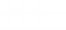 Наставничко веће је на седници 25.6.2023. године на предлог наставника и стручних већа донело Одлуку и утврдило да се у школској 2023/2024. години користе следећи одабрани уџбеници, одобрени од Министарства просвете, науке и технолошког развоја:РАЗРЕДРАЗРЕД РАЗРЕДРАЗРЕД  РАЗРЕД РАЗРЕДРАЗРЕДРАЗРЕД2.3. БРОЈНО СТАЊЕ УЧЕНИКА И ОДЕЉЕЊА2.4. ПРЕГЛЕД НЕДЕЉНОГ ЗАДУЖЕЊА НАСТАВНИКАПОДЕЛА ПРЕДМЕТА НА НАСТАВНИКЕ И ОДЕЉЕНСКА                  СТАРЕШИНСТВА40-ЧАСОВНА РАДНА НЕДЕЉА У ШКОЛСКОЈ 2023/ 24. ГОДИНИСлободан Бајић – Паја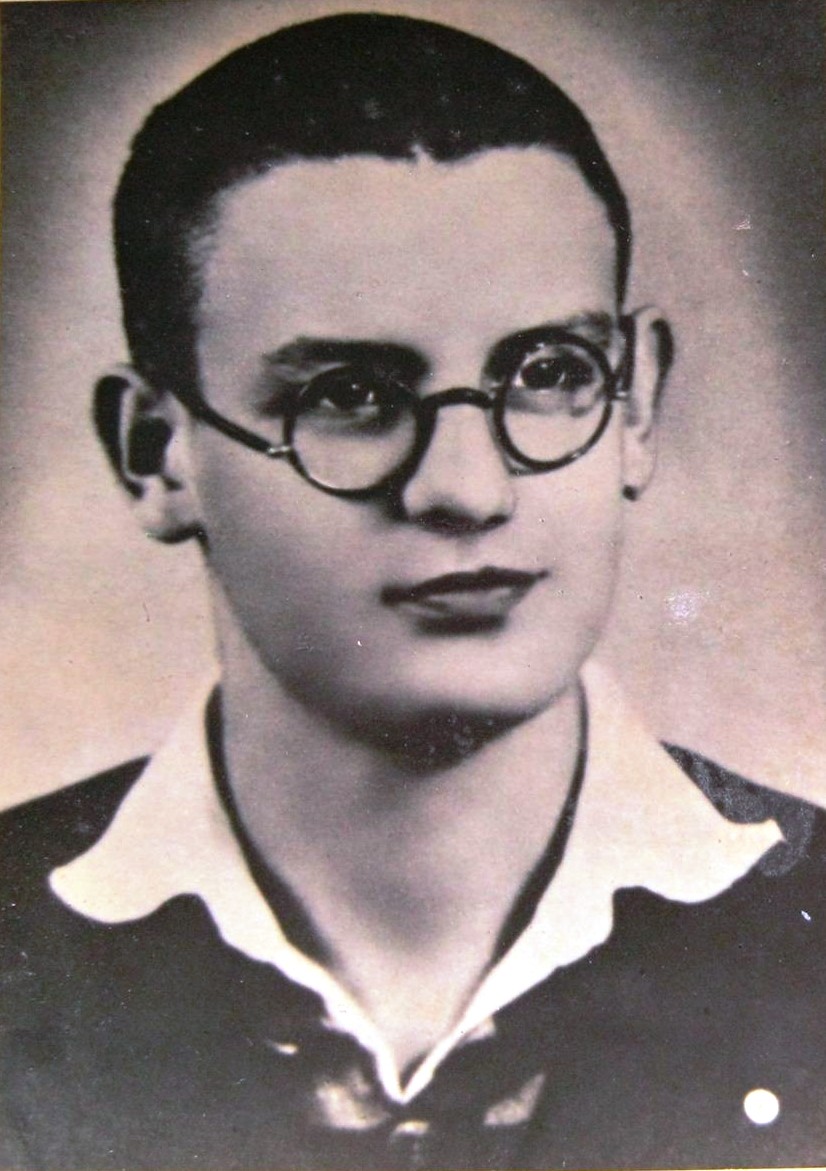 2.5. РАСПОРЕД ЧАСОВАРаспоред часова за ученике од 1. до 4. и од 5. до 8. разреда везано за обавезну наставу и ваннаставне активности биће донет до 1. септембра 2023. године.На почетку школске године одељењске старешине ће упознати родитеље са тешкоћама у изради распореда, због великог фонда часова и наставника, који раде у више школа. Сви распореди ће бити доступни ученицима и родитељима. Замене за одсутне наставнике одређиваће директор, односно педагог школе.Распоредом часова наставнику ће бити утврђена најмање једна пауза у недељи ради могућности евентуалне замене изненада одсутних колега.Распоред часова биће истакнут у зборницама матичне школе и подручних одељења и на огласним таблама за родитеље.2.6. РАСПОРЕД ДЕЖУРНИХ НАСТАВНИКАРАСПОРЕД ДЕЖУРНИХ НАСТАВНИКА – СРЕМСКА МИТРОВИЦАРазредна наставаПредметна наставаНаставници који прате ученике путникеРАСПОРЕД ДЕЖУРНИХ НАСТАВНИКА МАНЂЕЛОС2.7. ПЛАН СПОРТСКИХ, КУЛТУРНИХ И РЕКРЕАТИВНИХ АКТИВНОСТИШкола планира спортске, културне и рекреативне активности за потребе изборне наставе, ваннаставних активности и свих спортских такмичења, према плану наставника. Током године ће бите реализоване посете музеју, галерији, историјским налазиштима за ученике свих разреда.План школских спортских такмичења школа ће направити по плану Градског савеза за школски спорт.2.8. ДНЕВНА АРТИКУЛАЦИЈА РАДНОГ ВРЕМЕНА УЧЕНИКАЈутарња смена ученика почиње у 8,00 часова, а улазак ученика у школу је у 7,50 часова. После подне настава почиње у 13,00 часова за ученике од 5-8. разреда, а улазак ученика у школу је у 12,50 часова. За ученике од 1-4. разреда настава почиње у 13,30 часова, а улазак ученика у школу је у 13,20 часова.Ритам рада даје се распоредом школског звона.Дежурни наставници дужни су да дођу 30 минута пре почетка часа. Дежурни наставници воде књигу дежурства. Дужурни, који прате путнике, дужни су да сачекају да сви ученици путници уђу у аутобус. У случају да аутобус касни, потребно је позвати превозника. Одмори између часова трају 5 минута, а велики одмор 20 минута, и то после другог часа.2.9. ГОДИШЊИ ФОНД ЧАСОВА РЕДОВНЕ И ИЗБОРНЕ НАСТАВЕУкупан фонд по разредима:По предметима:III ПЛАНОВИ И ПРОГРАМИ СТРУЧНИХ ОРГАНА ШКОЛЕ3.1.  ДИРЕКТОР ШКОЛЕПрограм рада директора школе сачињен је на основу Закона о основном образовању и васпитању, Статута школе и других прописа који се односе на рад директора школе.У току целе школске године вршиће обилазак  наставе у свим одељењима и разредима по посебном плану обиласка. Током године ће донети решења из области радних односа, подстицаће иницијативу наставника ради постизања бољих резултата у настави, вршиће контролу административно финансијског пословања, а располагаће средствима у границама утврђеним Законом и Статутом школе. Извештај о раду школе подносиће школском одбору, као и сва питања у вези чије сагласности се мора консултовати. Директор ће уредно водити документацију о свом раду (глобални, оперативни план рада и дневник о свакодневном раду у школи). Да би се обезбедило јединство деловања свих носилаца васпитног рада школе, директор ће као педагошки руководилац пратити и усмеравати рад свих стручних органа, обезбеђивати услове за њихов рад, развијати сарадњу са друштвеном средином, родитељима и другим институцијама  од значаја за рад школе.3.2. НАСТАВНИЧКО ВЕЋЕТоком школске године одржаће се десет седница Наставничког већа (према процени).3.3. ОДЕЉЕНСКА ВЕЋАОдељенско веће чине сви наставници једног разреда са одељенским старешинама. Током школске године одржаће се шест седница Одељенског већа.3.4. ОДЕЉЕНСКИ СТАРЕШИНАОдељенски старешина као педагошки руководилац одељења програмира, планира и организује рад одељења, прати резултате рада  ученика у настави и другим областима васпитно-образовних активности, непосредно сарађује са родитељима, помаже и подстиче рад одељенске заједнице ученика. Као такав главни је стуб васпитног рада сваког одељења. РАД СА УЧЕНИЦИМАРАД СА ОДЕЉЕНСКОМ ЗАЈЕДНИЦОМРАД СА РОДИТЕЉИМАРАД У СТРУЧНИМ  ОРГАНИМАРАД НА ПЕДАГОШКОЈ ДОКУМЕНТАЦИЈИНаведени послови и задаци одељенског старешине могу да послуже као оријентациона програмска основа, која се може дограђивати у зависности од сазнања до којих је дошао у свом раду са ученицима, наставницима, стручним сарадницима и родитељима.3.5. САВЕТ РОДИТЕЉАУ школи ће активно радити Савет родитеља школе. Начин избора и број чланова овог тела су утврђени статутом школе. Савет родитеља ће се састати четири пута (септембар, децембар, март и јун) у току школске године, а ако буде потребно и више пута.Радом Савета родитеља руководи председник Савета родитеља , а у име школе обавезно присуствују директор, школски педагог и чланови комисије именоване од стране наставничког већа школе.У наредној школској години посебно ће се обратити пажња на остваривању васпитне улоге породице као и ангажовању родитеља у реализацији васпитних задатака школе. Поводом тога одељенски старешина ће упознати родитеље са правилима организације рада школе, годишњим планом, као и са програмом активности одељенске заједнице.Ово упознавање има за циљ да информише родитеље о васпитним задацима које је школа, односно одељенска заједница поставила себи за циљ, као и да обезбеди помоћ родитељима у извршавању појединих програмских задатака. То би даље значило учешће родитеља у остваривању програма слободних активности, друштвено корисног рада, организације програма културне и јавне делатности школе (посебно школских свечаности), спортских активности и других манифестација од значаја за афирмацију школе или генерације ученика. Успостављањем тешње сарадње одељенских старешина и родитеља, посебно када се ради о ученицима који имају проблеме у школском напредовању, односно понашању, омогућава благовремено сагледавање узрока таквог понашања и заједничког предузимања активности за отклањање узрока и успостављање ефикаснијег учења и рада ученика.Чланови Савета родитеља у школској 2023/2024. години су:Снјежана Лапчевић				Бранка Благојевић							 2-1  Слађана Кривокућа 							 2-2  Бранимир Чолић2-5  Рада Машић					 3-1  Марко Цвијановић                   					3-2  Криста Витасовић                   					4-1  Катарина Поповић				                          4-2  Светлана Пацула                    				5-1  Нада Јањатовић                    					5-2  Нада Аџић                    							6-1  Сенка Мишковић        					6-2  Бранислав Тасић7-1 Милица Аврамовић7-2 Данијела Бојић8-1 Маријана Лешчук8-2 Бојана Зорбић1-3  Јасмина Тривуновић2-3  Марина Мијић3-3  Бојана Кусић4-3  Невенка Вулетић5-3  Јелена Црнојакић5-4  Драгана Врекић6-3  Ивана Струњаш7-3  Виолета Кочић8-3  Драгана Бараксадић1-4/3-4 Катица Кузманчевић2-4/4-4 Снежана ТошићПредседник Савета родитеља: Мирослав ЈосимовићЗаменик председника Савета родитеља: Бранимир Чолић3.5.1 План рада Савета родитеља3.6. СТРУЧНА ВЕЋА ЗА ОБЛАСТИ ПРЕДМЕТАУ школи ће радити стручна већа: стручно веће учитеља, стручно веће наставника природних наука (математика, физика, биологија, хемија, техничко и информатичко, информатика), стручно веће наставника друштвених наука (српски, енглески, француски, историја) и географије, стручно веће наставника уметничке групе (ликовно, музичко, физичко). Током школске године одржаће се четири седнице стручних већа (према процени).Глобални планови рада стручних већа по природи предмета и за разредну наставу, налазе се у документацији школе.3.6.1. План рада Стручног већа наставника разредне наставеЧланови Стручног већа разредне наставе су наставници – професори разредне наставе и то:Славица Радевић, Соња Милошевић, Данијела Ердељан, Татјана Берисављевећ, Маријана Јешић, Миодраг Јолић, Светлана Давидовић, Весна Гвока, Миленко Џанић, Јасминка Врсеља, Госпава Бановачки, Оливера Симић, Љиљана Копривица, Катарина Јовановић.Председник стручног већа разредне наставе је Татјана Берисављевић.3.6.2. План рада Стручног већа друштвених наука и географијеЧланови стручног већа су предметни наставници српског језика: Коника Цањар, Татјана Турудић Ожват, Сандра Хаџић, наставници енглеског језика: Сања Роман, Ранкица Мишковић, Мирјана Бикар, наставници француског језика: Ружица Петошевић, Неда Перишић Ћирић, наставници историје: Сања Боричић, Љиљана Митровић, наставница географије: Гордана Јовановић.  Руководилац стручног већа за ову школску годину је Ружица Петошевић.НАПОМЕНА: Стручна предавања у оквиру овог већа ће се реализовати у договору са наставницима у току школске године.3.6.3. План рада Стручног већа природних наука и техничке групе предметаЧланови Стручног већа математике, природних наука и технике су наставници математике: Весна Беломарковић, Марија Хан, Љубица Станојчић, наставник физике: Драган Зукић, наставници биологије: Злата Џанић, Бранислава Граовац, наставници хемије: Мара Веселиновић, Марија Шћурк, наставници техничког: Смиљана Рипић, Жељко Иванковић, наставник информатике: Ненад Папић Руководилац стручног већа за ову школску годину је Драган Зукић.3.6.4. План рада Стручног већа за уметност, културу и спортЧланови Стручног већа за уметност, културу и спорт су: наставник ликовне културе Љубица Жунић, наставник музичке културе Снежана Подгорица, наставници физичког васпитања Зоран Ковачић и Гордана Бурмуџија.Председник стручног већа за ову школску годину је Љубица Жунић.3.6.5. План рада Стручног актива за развој школског програмаРад овог актива разрађен је у школским програмима од I до VIII разреда.Чланови актива за ШП су: Весна Мартиновић, Сандра Хаџић, Злата Џанић, Мара Алимпић, Оливера Симић. Координатор је Весна Мартиновић.3.6.6. План рада Актива за школско  развојно планирање	Чланови актива: Смиљана Рипић – координатор, Љиљана Фаркаш, Жељко Иванковић, члан Савета родитеља, члан Ученичког парламента, Ђорђе Цвијановић.3.6.7. План рада Тима за самовредновањеТим за самовредновање радиће у саставу: Весна Мартиновић – координатор, Ружица Петошевић, Гордана Бурмуџија, Татјана Берисављевић, Ненад Вуколић – члан локалне заједнице и члан Ученичког парламента.Подручје вредновања у школској 2022/2023. години биће сагледавање односа ученика према учењу и раду, у настави и активностима које се тичу школе. Кључна област: постигнућа ученика, подручје вредновања: квалитет школских постигнућа.3.6.8. Програм рада Тима за заштиту деце од насиља, злостављања и занемаривања за 2023/2024.Тим за заштиту деце од насиља, злостављања и занемаривања радиће у саставу: Ранкица Мишковић – координатор, Весна Беломарковић, Татјана Турудић Ожват, Горица Бијељић, Миодраг Јолић, Оливера Симић и члан Ученичког парламента.Рад тима је усмерен пре свега на активности које имају за циљ да колико год је могуће стварају услове да до насиља у школи не дође.Циљ превентивних активности је да ученици:прихвате и науче вештине потребне за живот и рад у колективуосећају се сигурно и заштићено у школиуспешније и ефикасније учебуду одговорни и науче да управљају сопственим понашањем у  ситуацијама сукоба ( да их избегавају, или успешно решавају)да управљају осећањима као што су љутња, фрустрација, срећа,тугауспостављају и негују пријатељстванауче да заштите своја права  и поштују права другихразумеју и прихватају разлике, сарађују са другима и раде тимскиОви циљеви  ће се реализовати кроз:рад одељенске заједницереализацију програма рада одељенског старешине - развијање социјалних и комуникацијских вештина код ученика представља основу превентивних активности ;оне подразумевају  боље разумевање себе и других, изградњу складних односа са другима, прихватање одговорности за исказана осећања и управљање својим понашањем. Одељенске старешине ће, по потреби, са ученицима радити на мењању правила понашања и поступања у случају кршења правиларад  ученичког парламента - ученици ће учествовати у активностима којима се жели отклонити или смањити  насилно понашање у школи, а кроз рад  парламента ће спроводити идеје за стварање добре атмосфере за живот и рад у школислободне активности ученикасарадњу са родитељима – родитељи ће бити укључени у превентивне активности путем рада у савету родитеља, у реализацији програма здравственог образовања, професионалне оријентације, у слободним активностима ученика, и по потреби у другим активностимаспортске активности, турнире,..стручно усавршавање наставникареализацију наставних садржаја обавезних и изборних предмета - предметни наставници ће као и до сада,реализујући наставне програме, утицати на формирање и учвршћивање позитивних вредности као битних васпитних циљева којима подстичу општи развој деце, одговорност према себи и другима, солидарност, поштовање личности другог, уважавање различитости, упознавање деце са правима и обавезама у заједници, развијање хуманих односасарадњу са другим институцијама и установама –  установе културе правила понашања ученика, запослених у школи, родитеља, биће постављена на видном месту у холу школе, као и јасно дефинисане последице кршења правила за све актере у школиЗа поштовање правила као и за њихово кршење одговорни су сви запослени у школи као и родитељи. Уколико дође до угрожавања нечијих права у школи  и у зависности од тога  ко и на који начин то чини, обавештава се дежурни наставник, одељенски старешина, стручна служба, тим, директор.Насилно понашање није одредница наше школе. Као и у већини школа оно је спорадично и јавља се у крајњим случајевима као последица дубље поремећених породичних односа. У тим ситуацијама предузимамо мере које су у складу са  прописима и професионализмом. С обзиром на локацију наше школе, на социјални и образовни миље из кога долазе ученици наше школе, нисмо имали искуства по питању коришћења психоактивних супстанци, организовања или деловања насилничких група и сличних непожељних ситуација. Примећујемо да  је сада у већој мери него раније присутна вербална агресивност и то приписујемо пре  свега несметаном изражавању таквог  понашања у јавним сферама  друштвеног живота као и лошим медијским програмима који приказују разне облике  насилничког понашања које пролази без одговарајућих последица по актере што је кључно место у учењу таквог понашања. Свакако да нас то обавезује да се још више посветимо превентивном деловању и да утврдимо поступке интервенције тамо где је насилничко понашање не само очигледно него макар само постоји сумња да се десило. Ослањајући се на досадашњу праксу у решавању оваквих ситуација у школи када смо по потреби укључивали и друге установе ( Центар за социјални рад, Здравствени центар, МУП, општинску школску управу)  прецизирали смо  активности и носиоце тих активности у интервенцијама. Интервенисање има за циљ да : заустави насилно понашањеобезбеди сигурност за све смањи ризик од понављањаотклони последице насилног понашањаОве активности се спроводе према јасно дефинисаним задужењима и корацима, у ситуацијама  :када се насиље дешава међу ученицимакада се насиље дешава од стране запослених у школикада се насиље дешава од стране особе која није запослена у школиНасиље међу ученицима     	У већини случајева насилно понашање међу ученицима решава самостално одељенски старешина. Он прво  проверава да ли се насиље догодило. Важно је да препозна  промене у понашању детета  и да провери њихово порекло. Без обзира да ли је насиље емоционално,социјално или физичко, прекида га свако ко има сазнање или сумњу да се насиље дешава.Физички сукоб ученика прекида било ко од одраслих који се ту затекао, потом обавештава одељенског старешину, тим, стручну службу.Са учесницима у насиљу разговара одељенски старешина и психолог. Одељенски старешина обавештава родитеље и разговара са њима.Тим процењује ризик од понављања насиља и одлучује да ли ће у решавање проблема укључити друге институције.Тим доноси план заштите за све учеснике.Заштитне мере, тј. мере за смањивање насиља усмерене су на :рад са дететом које врши насиље: радионице са децом, предавања,саветодавни рад психолога са њим и родитељима, по потреби укључити и друге установерад са дететом, жртвом насиља : разговор, радионицерад са ученицима посматрачима насиља : упућивање деце да траже помоћ уместо да прећуте или игноришу насиљепојачану сарадњу са родитељима: индивидуални и групни радУколико постоји сумња на било који облик породичног насиља одељенски старешина обавештава тим који предузима одговарајуће мере заштите детета.У зависности од природе проблема, заштитне мере планира и спроводи одељенски старешина и тим. Одељенски старешина, тим, наставници, прате резултате предузетих заштитних мера, а то  подразумева:праћење понашања детета које је трпело насиље (да ли се повлачи, да ли постаје агресивно, да ли тражи подршку и на који начин)праћење понашања детета које се понашало агресивно (да ли наставља са нападима, да ли тражи друге жртве, да ли да група одбацује или има подршку,..)како реагују пасивни посматрачи (да ли се обраћају старијима за помоћ, да ли знају коме да се обрате, ко им је особа од поверења, да ли сами предузимају неке акције, да ли се препознаје страх,..)у којој  мери родитељи сарађују у активностима на смањивању насилног понашањасамовредновање унутрашње организације обавеза и одговорности, резултата предузетих мера и сл.процена  укључености других институција и резултати њиховог укључивања Са другим службама комуницира одељенски старешина и тим. Са медијима контактира директор школе. Овде је основно поштовати право на приватност деце и чланова колектива.Евиденцију о насиљу у школи води дежурни наставник,одељенски старешина, и тим када се укључује у интервенисање.Евиденцију могу у договору са одељенским старешином да воде и ученици на нивоу одељења.Подаци се уносе у одговарајуће образце и периодично их анализира одељење, тим, одељенско и наставничко веће.Документација се чува код педагога. Стручни органи школе на састанцима  разматрају реализацију програма заштите.Насиље од стране запослених у школи    	Обавеза запослених је да реагују и када постоји сумња да се дешава насиље над учеником од стране запосленог у школи, а о томе се обавештава директор који у сарадњи са одељенским старешином и тимом проверава.Насиље прекида  одрасли који се ту затекао. Уколико је посматрач ученик, он то пријављује одељенском старешини или директору. Са учеником жртвом насиља разговара одељенски старешина и психолог. Са одраслим учесником насиља разговара директор и чланови тима. Директор предузима одређене мере према запосленом узимајући у обзир законске прописе и након договарања са тимом. Тим доноси мере заштите.Одељенски старешина обавештава родитеља и разговара са њим, прати понашање ученика, по потреби укључује психолога.Директор обавештава надлежне службе уколико је потребно.Одељенски старешина охрабрује децу да пријаве сваки облик насиља, да не трпе насиље. Тим прати резултате  предузетих мера. О њима одељенски старешина упознаје  родитеље а директор запослене. Евиденцију води одељенски старешина и стручна служба. Документација се чува код педагога.Насиље од стране особе која није запослена у школи   	Уколико постоји сумња на ову врсту насиља над ученицима, тим у зависности од степена угрожености детета/деце укључује одговарајуће службе и појачава мере безбедности ученика у школи. Уколико је дошло до насиља, прекида га одрасли који се ту затекао, а уколико су присутна деца одмах обавештавају дежурног наставника, одељенског старешину, директора.Са учеником жртвом насиља разговара одељенски старешина и психолог.Тим процењује ниво ризика за ученике и уколико је потребно,директор обавештава надлежне установе.Одељенски старешина обавештава родитеље. Тим доноси план заштите (појачане мере безбедности ученика: појачано дежурство наставника, праћење понашања деце, закључавање улачних врата за ученике у току малог одмора, строжа контрола посетиоца, дежурство школског полицајца, разговори са ученицима о безбедном понашању, разговори са родитељима на родитељским састанцима, и тд). Заштитне мере спроводе сви запослени и ученици. Тим и сви наставници прате резултате заштитних мера. Одељенски старешина обавештава родитеље о заштитним мерама и резултатима.Евиденцију води одељенски старешина и стручна служба. Документација се чува код педагога.План рада у циљу превенције насиља, злостављања, занемаривања и  других облика ризичног понашања    	Тим за заштиту ученика од насиља у школи планира активности, координира, прати реализацију и мотивише, вреднује резултате предузетих мера и предлаже активности за наредни период.3.6.9. План рада Тима за инклузивно образовањеТим за инклузивно образовање радиће у саставу: Горица Бијељић – координатор, Соња Милошевић, Славица Радевић, Бранислава Граовац.Задаци  тима за инклузивно образовање:Израда плана и програма рада тима  за ИООрганизовање активности из програма рада током годинеСарадња са Интерресорном комисијом, са другим установама и појединцимаДавање предлога Педагошком колегијуму за ученике који ће се образовати по ИОППомоћ наставницима  код увођења и остваривања индивидуализације у раду и индивидуалних образовних плановаВредновање остварености ИОП а,  које су донели тимови за додатну подршку, предлагање других мера, по потребиВођење документације Пружање подршке родитељима ученика, којима је потребна додатна подршка у образовању3.6.10. План и програм рада Тима за професионални развојЦиљ активности тима је да приближи ученицима свет рада и помогне им да на крају осмогодишњег школовања формирају јасну и реалну слику о избору будућег занимања. Чланови тима су: Горица Бијељић – координатор, Сандра Хаџић, Драган Зукић,  Катарина Јовановић.3.6.11. План рада Тима за стручно усавршавањеТим за стручно усавршавање:  Гордана Бурмуџија – координатор, Љиљана Копривица, Коника Цањар, Светлана Давидовић.Професионални развој је сложен процес који подразумева стално развијање компетенција наставника, васпитача и стручног сарадника ради квалитетнијег обављања посла и унапређивањаразвоја деце и ученика и нивоа постигнућа ученика.Стручно усавршавање представља стални, плански и систематизовани и програмирани процес а којим се обезбеђује: стицање нових и што савременијих педагошких, психолошких методичких и дидактичких знања и усавршавање тих знања до нивоа њихове примене у раду са ученицима и родитељима ученика, стално праћење нових достигнућа у струци, продубљивање и развој стеченог знања из области педагогије, психологије и методике у функцији остваривање наставних садржаја, полазећи од узраста детета и ученика, њихових психолошких карактеристика, могућности и потреба, увођење нових знања у образовни и васпитни рад са ученицима.Задаци Тима за стручно усавршавање:јачање компетенција наставникаунапређивање образовно-васпитног радаостваривање циљева и стандарда постигнућа ученикаПотребе и приоритете стручног усавршавања установа планира на основу исказаних личних планова професионалног развоја наставника, васпитача и стручних сарадника, резултата самовредновања и вредновања квалитета рада установе, извештаја о остварености стандарда постигнућа, задовољства ученика и родитеља, односно старатеља деце и ученика и других показатеља квалитета образовно-васпитног рада.Лични план професионалног развоја наставника и стручних сарадника сачињава се на основу самопроцене нивоа развијености свих компетенција за професију наставника, васпитача и стручног сарадника.Стално стручно усавршавање остварује се активностима које: Предузима установа у оквиру својих развојних активности, и то: извођењем угледних часова, односно активности са дискусијом и анализом; излагањем на састанцима стручних органа и тела које се односи на савладан програм стручног усавршавања или други облик стручног усавршавања ван установе, приказ књиге, приручника, дидактичког материјала, стручног чланка, различите врсте истраживања,студијско путовање и стручну посету и др. са обавезном дискусијом и анализом; остваривањем: истраживања пројекта образовно-васпитног карактера у установи; програма од националног значаја у установи; програма огледа, модел центар; облика стручног усавршавања који је припремљен и остварен у установи у складу са потребама запослених; Спроводе се по одобреним програмима обука и стручних скуповаНаставници ће присуствовати семинарима и стручним саветовањима које одаберу за ову школску годину из понуђеног програма и каталога семинара, а распоред одржавања семинара сачињаваће део Годишњег плана рада школе. Семинари ће бити реализовани у зависности од финасијских средстава.3.6.12. План рада Тима за израду пројекатаТим за израду пројеката: -Катарина Јовановић - Координатор-Сандра Хаџић-Марко Ристић-Маријана Бикар-Данијела Ердељан.Током године тим ће се бавити израдом пројеката за уређење школе, којим ће аплицирати на конкурсима.3.6.13. План рада Тима за маркетинг школеЧланови Тима за маркетинг: током ове школске године су: Татјана Турудић Ожват (координатор Тима, школски Инстанграм профил), Ненад Папић (сајт школе), Сања Боричић (Летопис школе) Маријана Милитар, Светлана Давидовић, Оливера Рољић и Урош Стефановић.Циљ Тима за маркетинг је представљање и промовисање рада школе, ученика,  наставних и ваннаставних активности. План рада Тима за маркетинг укључује следеће активности:   обележавање значајних датума и јубилеја (Дан породице, писмености, матерњег језика...) информисање ученика, родитеља и локалне заједнице о раду школе, промовисање еколошких идеја на којима се заснива рад школе,иницирање и маркетиншка подршка хуманитарним и другим акцијама које се реализују у школи, презентација рада школе будућим ученицима и њиховим родитељима у оквиру Отворених врата, промовисање учешћа и праћење резултата ученика на такмичењимапромовисање награђених и похваљених ученика на ликовним и литерарним конкурсима и презентација њихових радовапраћење спортских активности и резултата ученикапредстављање активности током Дечје недељепредстављање активности током Новембарских данамаркетиншка презентација прославе Светог Саве и Дана школе уређивање, ажурирање и  припрема материјала и текстова за школски сајт,уређивање, ажурирање и  припрема материјала и текстова за  Инстаграм  и Фејсбук странице школе (промоција на друштвеним мрежама)уређење паноа и хола школе да би се промовисали ученички радовипраћење сарадње са локалном самоуправом, ПУ ,,Пчелица“  и ,,Стоногица“, Црвеним крстом,  Библиотеком ,,Глигорије Возаревић“, Музејом Срема и другим културним и јавним установамауказивање на континуираност у раду школе кроз сарадњу са бившим ученицима и објављивање старих фотографија,презентација наставе веронауке будућим првацима у ПУ ,,Ђурђевак“ и њиховоукључивање у живот школе кроз учешће на новогодишњем и ускршњем  вашарусусрети и сарадња са другим школама,сарадња са локалним медијима (телевизија, новине, портали)неговање здравог односа према школи и породици,јачање духа заједништва међу ученицима,извештавање о семинарима, трибинама, дебатама и стручним скуповима.Званични састанци тима одржаваће се по потреби, а биће доста и незваничних састанака како би се у најкраћем року могло одговорити на неке нове околности у циљу побољшања промоције школе у јавности.Тим за социјалну заштиту ученикаТим за еколошку, здравствену и социјалну заштиту ученика: Весна Гвока – координатор, Данијела Ердељан, Урош Стефановић, Миленко Џанић, Сања Боричић. Специфични циљеви тима:Унапређење квалитета живота деце из маргинализованих и социјално угрожених породица, кроз програм едукације и кроз стварање бољих услова у образовној установи;Унапређење положаја посебно осетљивих група деце (деце са посебним потребама, деце из хранитељских породица, деце са поремећајима у понашању) кроз систем програма за њихово укључивање у социјални живот, едукација наставника и формирање у социјалне мреже сарадничких институција (Центар за социјални рад, Црвени крст, Општина...);Сарадња наше школе и учешће у активностима, радионицама и манифестацијама које организује Црвени крст;3.6.15.Тим за праћење стандарда квалитета рада школеАктивност Тима за праћење стандарда квалитета рада установе, радиће и састајаће се четири пута годишње, а по потреби и више, у виду састанака са члановима Тима. Чланови Тима су: Весна Мартиновић – координатор,Ђорђе Цвијановић, Светлана Давидовић, Славица Радевић, Јасминка Врсеља, представник Савета родитеља, Никола Главашевић – представник Локалне заједнице.3.6.16.План рада Тима за међупредметну компетенцијуЧланови тима за међупредметну компетенцију: Марија Хан – координатор, Неда Перишић Ћирић, Госпава Бановачки, Коника Цањар, Сања Роман.Тим за пројектну наставуЧланови Тима за пројектну наставу: Мирјана Бикар – координатор, Весна Гвока, Светлана Давидовић, Оливера Симић, Смиљана Рипић, Љубица Жунић, Сандра ХаџићПлан рада тима за пројектну наставу:3.6.18. Педагошки колегијумПлан и програм рада Педагошког колегијума Педагошки колегијум разматра питања и даје мишљење у вези са пословима директора из члана 62. став 3. тач. 1) до 3) и тач. 5) до 7) овог закона. Педагошким колегијумом преседава и руководи директор. Питања којима се бави Педагошки колегијум: - планира и организује остваривање програма образовања и васпитања и свих активности установе; - стара се о осигурању квалитета, самовредновању, остваривању стандарда постигнућа и унапређивању образовно-васпитног рада; - стара се о остваривању развојног плана установе; - организује и врши педагошко-инструктивни увид и прати квалитет образовно-васпитног рада и педагошке праксе и предузима мере за унапређивање и усавршавање рада наставника, васпитача и стручног сарадника; - планира и прати стручно усавршавање.СТРУЧНИ САРАДНИЦИПослове стручних сарадника обавља: школски педагог, школски психолог и библиотекар. Планирање и програмирање рада ових сарадника усаглашено је са Правилником о програму рада стручних сарадника у основној школи.3.7.1. Педагог школе  Програм рада школског педагога у овој школској години обухватиће следеће области:- Планирање и програмирање, организовање и праћење образовно васпитног рада,- Учешће у реализацији садржаја наставног плана и програма,- Рад са ученицима,- Педагошко инструктивни рад са наставницима,- Сарадња и саветодавни рад са родитељима,- Аналитичко истраживачки рад,ПЛАНИРАЊЕ, ПРОГРАМИРАЊЕ И ПРАћЕЊЕ ОБРАЗОВНО-ВАСПИТНОГ РАДА:РАД СА УЧЕНИЦИМАРАД  И САРАДЊА СА РОДИТЕЉИМААНАЛИТИЧКО ИСТРАЖИВАЧКИ РАДОСТАЛИ ПОСЛОВИНапомена: У овој школској години посебно ће се дати значај на реализацији васпитног рада школе: подстицање личног развоја детета, подстицање социјалног сазнања и социјалиних односа, развијање комуникативних способности, неговање активности за решавање индивидуалних проблема, формирање и изграђивање моралних и других вредности.3.7.2. Школски психологПРОГРАМ РАДА ПСИХОЛОГАОбласти рада3.7.3. Библиотекар школе	У школи ће радити школски библиотекар и реализовати свој програм рада. Делатност библиотекара ће обухватати подручја послова и програмске садржаје из неколико области:3.8. ШКОЛСКИ ОДБОРКао орган управљања у школи, Школски одбор ће свој програм рада реализовати у складу са Законом о основном образовању и васпитању, Законом о основама система образовања и васпитања и Статутом школе.Школски одбор именује и разрешава Скупштина града и има девет чланова, који се именују на четири године. Трећина чланова су представници локалне самоуправе, трећина представници Наставничког већа, а трећина из Савета родитеља школе.Чланови Школског одбора: Из реда локалне самоуправе – Никола Главашевић, Весна Црнобрнић, Ненад ВуколићИз реда запослених – Гордана Јовановић, Миодраг Јолић, Снежана ПодгорицаИз реда савета родитеља – Мирослав Јосимовић, .. Тошић, ....Председник школског одбора је Сања Роман.Током године састајаће се зависно од потребе и углавном ће се бавити питањима из своје надлежности:3.9. ОДЕЉЕЊСКА ЗАЈЕДНИЦАУ овој школској години посебно ће бити потенциран и интензивиран рад са одељенском заједницом и њеним правилним формирањем. Формирање успешне одељенске заједнице ученика у великој мери зависи од богатства и искуства укупних социјалних односа које ученици стичу кроз редовне односе  у школи и средини.Поступним и педагошки осмишљеним радом одељенског старешине, одељенске заједнице се развијају у друштвене заједнице у којима у ће уз већу или мању помоћ наставника планирати и програмирати свој рад. Појединачно или групно ће учествовати у културним, спортским, сабирним, хуманитарним и другим акцијама које ће организовати школа или шира средина. Најважнија улога одељенског старешине у раду са одељенском заједницом ће бити у развијању и неговању моралних особина, ставова и уверења ученика.КОМИСИЈЕ У ОКВИРУ ОДЕЉЕНСКЕ ЗАЈЕДНИЦЕ :-Комисија за информисање ученика-Комисија за естетско уређење учионица-Комисија за друштвени живот ученика-Комисија за културу-Комисија за сарадњу са родитељима-Комисија за помоћ у учењу  -Комисија за здравствено васпитање3.10. ЧАС ОДЕЉЕЊСКОГ СТАРЕШИНЕОдељенски старешина ће ове часове посветити наведеним темама  прилагођавајући садржаје и начин рада узрасту ученика , карактеристикама одељења као групе,  циљевима образовног васпитног рада школе.Планирани број часова је 36Теме за час одељенског старешине:1.Правила понашања ученика2.Узајамно упознавање3.Помоћ другу4.Шта ми каже моје име5.У поверењу је успех6.Пажљиво са речима7.Потребе и жеље8.О осећањима9.О способностима10.Како нас други слушају11.Наговорили су ме...12.Све има барем две стране13.Шта са љутњом?14.Како сукоб најбоље решити15.Пантомима16.Пирамида исхране17.Десет година после18.Чувајмо природу , и она ће чувати нас19.Здрава исхрана20.Растем и то се види21.Хуман однос према старим и немоћним22.Пријатељство23.Родитељи нису само родитељи24.О љубави25.Размишљам о наставницима26.Пријатељство27.Учење28.Улога школе у мом животу29.О сексуалности30.Моје будуће занимање31.Лична хигијена32.Хигијена моје собе33.Хигијена учионице34.Игре и здравље35.Чувари природе36.Односи међу половима37.Одељенска заједница38.Лако је успетиIV ОСТВАРИВАЊЕ ДРУГИХ ПРОГРАМА4.1. ПРОГРАМИ КУЛТУРНЕ И ЈАВНЕ ДЕЛАТНОСТИЧланови комисије: Снежана Подгорица – координатор, Сандра Хаџић, Татјана Турудић Ожват, Коника Цањар, Љубица Жунић, Соња Милошевић, Миодраг Јолић.Годишњи план рада комисије за културну и јавну делатност школе.4.2. КОРЕКТИВНО ПЕДАГОШКИ РАДОсновни носиоци педагошко корективног рада ће бити школски педагог и школски психолог у сарадњи са одељенским старешинама и предметним наставницима.Послови наставника су да идентификује ученике, који имају тешкоће у образовно васпитном раду, у сарадњи са педагогом, планира, спроводи тај рад кроз наставне  и ваннаставне активности, води бригу о превенцији и сарађује са родитељима и стручним институцијама у граду.Педагог  и психолог раде на идентификацији ученика са  тешкоћама, помажу у примени нових методских поступака, сарађују са родитељима, организују и реализују индивидуални и групни рад са ученицима који имају неке тешкоће, са родитељима и наставницима. Корективно педагошки рад реализоваће се према програму, који ће се сачинити када се утврди потреба за њим.4.3. ПРИПРЕМНА НАСТАВАПрипремну наставу за ученике упућене на разредни, односно поправни испит од IV до VIII разреда, школа ће организовати пре почетка испитног рока, најмање пет дана са по два часа наставе у току дана по предмету.4.4. ПРИПРЕМНА НАСТАВА ЗА ПОЛАГАЊЕ ЗАВРШНОГ ИСПИТАУ школи ће се током целе школске године интензивирати и унапредити настава у сврху што боље припреме ученика за завршни испит. По завршетку наставе организоваће се припремна настава из српског језика, математике, физике, хемије, историје, биологије и географије са укупним фондом од 20 часова.V ИНДИВИДУАЛНИ ПЛАНОВИ РАДА НАСТАВНИКАНаставници и стручни сарадници припремају своје индивидуалне – оперативне планове рада за поједине настане области и одређене видове ваннастаних активности, а на основу Правилника о наставном плану и програму за основну школу и задужења у оквиру 40-то часовне радне недеље за ову школску годину. У школској 2022/23. години за ученике од првог до четвртог разреда индивидуални планови и програми настаника обухватају следеће наставне и ваннаставне активности:Обавезни предмети су: српски језик, математика, природа и друштво, музичка култура, ликовна култура, енглески језик и физичко васпитање. Обавезни изборни предмети су: верска настава, грађанско васпитање.Изборни предмети су: дигитални светУ школској 2022/23. години за ученике петог разредаОбавезни предмети су: српски језик, математика, географија, историја, биологија, техника и технологија, музичка култура, ликовна култура, енглески језик, физичко и здравствено васпитање и информатика и рачунарство. Обавезни изборни предмети су: француски језик, верска настава, грађанско васпитање.Изборни предмети су: медијска писменост, музиком кроз живот, уметност, филозофија са децом, предузетништво,животне вештине, моја животна средина.У школској 2022/23. години за ученике шестог разредаОбавезни предмети су: српски језик, математика, географија, историја, биологија, физика, техника и технологија, информатика и рачунарство, музичка култура, ликовна култура, енглески језик и физичко васпитање. Обавезни изборни предмети су: француски језик, верска настава, грађанско васпитање.Изборни предмети су: медијска писменост, музиком кроз живот, уметност, филозофија са децом, предузетништво,животне вештине, моја животна средина.У школској 2022./23. години за ученике седмог разредаОбавезни предмети су: српски језик, математика, географија, историја, биологија, физика, хемија, техничко образовање, музичка култура, ликовна култура, енглески језик и физичко васпитање, информатика и рачунарство. Обавезни изборни предмети су: француски језик, верска настава, грађанско васпитање.Изборни предмети су: медијска писменост, музиком кроз живот, уметност, филозофија са децом, предузетништво,животне вештине, моја животна средина.У школској 2022/23. години за ученике осмог разредаОбавезни предмети су: српски језик, математика, географија, историја, биологија, физика, хемија, техничко образовање, музичка култура, ликовна култура, енглески језик и физичко васпитање. Обавезни изборни предмети су: француски језик, верска настава, грађанско васпитање.Изборни предмети су: медијска писменост, музиком кроз живот, уметност, филозофија са децом, предузетништво,животне вештине, моја животна средина.Глобални (годишњи) и оперативни планови рада редовне наставе по наставним предметима налазе се у документацији школе и чине њен саставни део. Наставници су у обавези да планове предају школском педагогу најкасније до првог у месецу.VI ПРОГРАМ ВАННАСТАВНИХ АКТИВНОСТИ5.1. ДРУШТВЕНО-ТЕХНИЧКЕ, ХУМАНИТАРНЕ, СПОРТСКЕ И КУЛТУРНЕ АКТИВНОСТИОве активности остварују се у свим разредима, од I до VIII разреда у трајању од 1. до 2 часа недељно, односно 36 до 72 часа годишње, у складу са могућностима ученика и потребама друштвене средине.Предвиђене активности школа програмира Годишњим планом рада. Одељењске старешине и предметни наставници ће планирати ове активности у складу са могућностима школе и потребама друштвене средине. У школској 2022/2023. години радиће следеће секције:У слободне активности укључују се ученици од 1. до 8. разреда, с тим што се стални облици организују за ученике од 4. до 8. разреда. Слободне активности за ученике од 1. до 3. разреда ће се организовати као повремене интересне активности у оквиру одељења или разреда. Реализација рада у слободним активностима омогућиће ученицима да открију, задовоље и даље развијају своја интересовања, склоности и способности за поједине области живота, рада и стваралаштва. Глобални планови рада секција се налазе у документацији школе.5.2. ХОРУ школи ће током године радити два хора, млађег и старијег узраста према свом програму рада. Час рада са хором ће трајати као редован час.Мали хор биће формиран од ученика 1. до 4. разреда, а сачињаваће га група од око 40 ученика /у подручној школи у Манђелосу и матичној школи/. Задаци малог хора ће бити следећи: Развијање и неговање гласовних способности, развијање осећаја за ритам и мелодију, слушање вокалне и хорске музике, извођење музичких игара за децу, певање канона, музичко изражавање и стварање и певање једногласних песама народне и уметничке песме за децу.Избор песама за певање:Канон  „Школско звоно“  Канон „Кока снела јаје“ Химна „Боже правде“Химна „Светом Сави“Химна ШколеНародна песма „Ситна је киша падала“ Народна песма „Зелени се јагодо“Староградска песма „Небо је тако ведро“Б. Сметана „Моја звезда“Ђ. Караклајић „Сплет народних песама“ Ј. С. Бах „Ах, што волим“  хор уз инструменталну пратњу Ђ. Балашевић „Неки нови клинци“  хор уз инструменталну пратњу  Композиције за оркестар Ј. Пахелбел „Канон“ Енглеска традиционална песма „Greensleeves”Француска традиционална песма „Twinkle, twinkle little star”И .Бајић „Српкиња“коло Н. Паганини „Бенецијански карневал“А. Менкен Музика из цртаног филма „Аладин“Хор старијег узраста бројаће око 50 чланова /у матичној школи/.У њему ће певати претежно девојчице.Избор песама за певање:Химна „Боже правде“Химна Светом Сави„Тихо ноћи“„Ој јесење дуге ноћи“„Школска слава“„Кроз поноћ нему“„Неки нови клинци“„Хајде Јано“„Мито бекријо“,,Диван је кићени Срем“Неговаће се лепо и изражајно певање, потреба за музиком, музички укус. Хор ће певати каноне, двогласне и евентуално трогласне композиције.Што се тиче наведених композиција могуће су измене у току школске године, а хор ће наступати за школску славу, Светог Саву, на приредби поводом Дана школе, на смотри хорова и на завршној школској свечаности на крају школске године.5.3. ДОДАТНИ ВАСПИТНО – ОБРАЗОВНИ РАДДодатна настава се организује за ученике од IV до VIII разреда са посебним способностима, склоностима и интересовањима за поједине предмете у трајању од 1. часа недељно, тј. са по 36 часова годишње од IV до VII разред, односно 34 часа за ученике VIII разреда. Програме додатне наставе урадиће предметни наставници.5.4. ДОПУНСКА НАСТАВАДопунска настава се организује за ученике од I до VIII разреда, којима је потребна помоћ у савладавању програма и учењу. Реализоваће се једном недељно у току школске године и на зимском распусту за ученике, којима је потребно и из предмета где је то потребно. План и програм ће написати наставници за сваки предмет и разред. За ученике од 1. до 4. разреда  реализација и евиденција допунске наставе ће се водити у дневнику рада, а за ученике од  од 5. до 8. разреда у дневнику за ваннаставне активности.6.5. ПРОГРАМ ЕКСКУРЗИЈЕ И НАСТАВЕ У ПРИРОДИПојам наставе у природи и екскурзијеНастава у природи је облик образовно-васпитног рада којим се остварују обавезни наставни предмети, изборни програми, пројектна настава и ваннаставне активности из плана и програма наставе и учења за први циклус основног образовања и васпитања – у климатски погодном месту из здравствено-рекреативних и образовно-васпитних разлога.Екскурзија је облик образовно-васпитног рада који се остварује ван школе.Циљ наставе у природи и екскурзијеЦиљеви наставе у природи су:– очување, подстицање и унапређивање укупног здравственог стања ученика, њиховог правилног психофизичког и социјалног развоја;– стварање основа за усвајање активног, здравог и креативног начина живота и организовања и коришћења слободног времена;– проширивање постојећих и стицање нових знања и искустава о непосредном природном и друштвеном окружењу;– развијање еколошке свести и подстицање ученика на лични и колективни ангажман у заштити природе;– социјализација ученика и стицање искустава у колективном животу, уз развијање толеранције и одговорног односа према себи, другима, окружењу и културном наслеђу;– развијање позитивних односа према националним, културним и естетским вредностима;– развијање способности сагледавања развоја привредних могућности краја, односно региона који се обилази.Циљ екскурзије је непосредно упознавање појава и односа у природној и друштвеној средини, упознавање културног наслеђа и привредних достигнућа, а у циљу остваривања образовно-васпитне улоге школе.Задаци наставе у природи и екскурзијеЗадаци наставе у природи остварују се на основу плана и програма наставе и учења, образовно-васпитног рада и школског програма и саставни су део годишњег плана рада школе.Задаци који се остварују реализацијом програма наставе у природи су:– побољшање здравља и развијање физичких и моторичких способности ученика;– задовољавање основних дечијих потреба за кретањем и игром;– очување природне дечије радозналости за појаве у природи и подстицање интересовања и способности за њихово упознавање кроз одговарајуће активности;– развијање способности запажања основних својстава објеката, појава и процеса у окружењу и уочавање њихове повезаности у конкретним природним и друштвеним условима;– подстицање самосталности у процесу стицања знања кроз непосредне истраживачке задатке;– развијање свести о потреби заштите, неговања, чувања и унапређивања природне и животне средине и изграђивање еколошких навика;– упознавање природно-географских, културно-историјских знаменитости и лепоте места и околине;– упознавање са начином живота и рада људи појединих крајева;– упознавање разноврсности биљног и животињског света појединих крајева, уочавање њихове повезаности и променљивости;– упознавање са карактеристикама годишњих доба у природи и смењивање временских прилика;– развијање способности сналажења тј. оријентисања у простору и времену;– оспособљавање ученика за безбедан и правилан боравак у природи;– развијање правилних хигијенско-здравствених навика и подстицање самосталности у обављању личне хигијене и бриге о себи;– подстицање и стварање навике за неговање редовне физичке активности и за што чешћи боравак у природи;– формирање навика редовне и правилне исхране;– навикавање на правилно смењивање рада, одмора и сна;– разумевање и уважавање различитости међу појединцима;– подстицање групног рада, договарања и сарадње са вршњацима и одраслима кроз одговарајуће активности.Задаци екскурзије су: проучавање објекта и феномена у природи; уочавање узрочно-последичних односа у конкретним природним и друштвеним условима; развијање интересовања за природу и еколошке навике; упознавање начина живота и рада људи појединих крајева; развијање позитивног односа према: националним, културним и естетским вредностима, спортским потребама и навикама, као и позитивним социјалним односима.Садржаји наставе у природи и екскурзијеСадржаји наставе у природи остварују се на основу плана и програма наставе и учења из којег се издвајају они садржаји који су погодни за остваривање циљева и задатака наставе у природи, а одговарају условима у којима се она реализује.У програмима наставе и учења за поједине предмете могу се наћи садржаји који експлицитно или имплицитно упућују на погодност овог облика образовно-васпитног рада.Садржаји наставе у природи остварују се и на основу школског програма и саставни су део годишњег плана рада школе.Садржаји екскурзије остварују се на основу плана и програма наставе и учења, образовно-васпитног рада и саставни су део школског програма и годишњег плана рада школе.Садржаји екскурзије у првом циклусу основног образовања и васпитања су посебно:– уочавање облика рељефа и површинских вода у околини и природно-географских одлика Републике Србије;– посматрање карактеристичних биљака и животиња (обилазак станишта биљака и животиња);– посете заштићеним природним подручјима (национални паркови, резервати, споменици природе и др.);– упознавање с прошлошћу и културном баштином завичаја и отаџбине (обилазак музеја, културно-историјских споменика, етно-села, спомен-кућа знаменитих људи – научника, књижевника, уметника, војсковођа, државника и др.);– развијање способности оријентације у простору и времену;– обилазак разних типова пољопривредних површина и сточарских фарми (упознавање с производњом здраве хране);– обилазак привредних друштава и јавних предузећа (прерада природних сировина, упознавање с различитим делатностима људи, заштита животне средине и др.).Садржаји екскурзије у другом циклусу основног образовања и васпитања су посебно:– посете које омогућавају упознавање са природним лепотама, природно-географским и друштвено-географским одликама Републике Србије (планине, реке, језера, бање, биљни и животињски свет, заштићени природни објекти и национални паркови, становништво, народи и етничке заједнице у Републици Србији и др.);– обилазак праисторијских, античких, средњовековних, нововековних и локалитета савременог доба (Лепенски вир, Винча, Сирмијум, Виминацијум – војни логор, Гамзиград – Царска палата, Медијана, Студеница, Ђурђеви Ступови, Жича, Милешева, Сопоћани, Градац, Грачаница, Високи Дечани, Раваница, Лазарица, Љубостиња, Манасија, Каленић, Сремски Карловци, Крушедол, Ново Хопово, Врдник, Смедеревска тврђава, Голубац, Нишка тврђава, Петроварадинска тврђава, Орашац, Топола, Ћеле-кула, Таково, Тршић, Бранковина, Враћевшница, Текериш, Струганик, Шумарице и др.);– обилазак Београда, престонице Републике Србије (Дом Народне скупштине, Народно позориште, Народни музеј, Београдска тврђава, Опсерваторија, Војни музеј, Музеј Српске православне цркве, Музеј Првог српског устанка – Конак кнеза Милоша, Конак кнегиње Љубице, Народна библиотека, краљевски дворови на Дедињу, Музеј града, Авала, Јајинци, Етнографски музеј, Педагошки музеј, Музеј Вука и Доситеја, Саборна црква, Храм Светог Саве на Врачару, Природњачки музеј, Ботаничка башта „Јевремовац”, зоолошки врт, Музеј југословенске кинотеке, Музеј Николе Тесле, Музеј савремене уметности и др.);– обилазак установа културе у Републици Србији (Галерија Матице српске у Новом Саду, Српско народно позориште у Новом Саду, Књажевско-српски театар у Крагујевцу, завичајни и локални музеји, спомен-куће и др.);– обилазак привредних друштава и јавних предузећа (предузећа у области прехрамбене, хемијске, машинске и електроиндустрије, индустрије грађевинског материјала, енергетике и др.);– подстицање испољавања позитивних емоционалних доживљаја.Програм наставе у природи и екскурзијеСтручно веће за разредну наставу предлаже програм наставе у природи, који доставља наставничком већу, ради разматрања и усвајања.Одељењска и стручна већа школе предлажу програм екскурзије, који достављају наставничком већу, ради разматрања и усвајања.Настава у природи и екскурзија могу да се реализују, ако је савет родитеља дао сагласност на програм наставе у природи, односно екскурзије.Програм наставе у природи и екскурзије садржи: образовне и васпитне циљеве и задатке; садржаје којима се постављени циљеви остварују; планирани обухват ученика; носиоце предвиђених садржаја и активности; трајање, путне правце, техничку организацију, начин финансирања и друга питања од значаја за реализацију програма наставе у природи и екскурзије.Носиоци припреме, организације и извођења наставе у природи и екскурзијеНосиоци припреме, организације и извођења програма наставе у природи су директор школе, стручни вођа путовања, наставник разредне наставе, односно други наставник кога одреди директор школе и који је добио сагласност стручног већа за разредну наставу.Носиоци припреме, организације и извођења програма екскурзије су директор школе, стручни вођа путовања, одељењски старешина или други наставник, кога одреди директор школе и који је добио сагласност одељењског већа.Стручни вођа путовања може бити директор школе или лице које он овласти, а које је из реда наставника разредне наставе, односно наставника који остварују план и програм наставе и учења.Ради обезбеђивања веће сигурности ученика на настави у природи и екскурзији, директор може да одреди да, поред наставника разредне наставе, односно одељењског старешине, наставу у природи, односно екскурзију прати још највише један наставник који изводи наставу ученицима тог одељења.Стручни вођа путовања прати и спроводи програм који се односи на остваривање постављених образовно-васпитних циљева и задатака и одговарајућих садржаја наставе у природи и екскурзије.Стручни вођа путовања и наставник разредне наставе, односно одељењски старешина координира остваривање садржаја и активности предвиђених програмом наставе у природи, односно екскурзије, стара се о безбедности и понашању ученика.Изузетно, наставник разредне наставе, односно одељењски старешина обавља послове из надлежности стручног вође путовања, ако је у питању школа са малим бројем ученика и школа са комбинованим одељењима.Услови за извођење наставе у природи и екскурзијеНастава у природи се организује и изводи, уз претходну писмену сагласност родитеља, односно другог законског заступника (у даљем тексту: родитељ) по правилу за најмање 80% ученика истог разреда, уколико су створени услови за остваривање циљева и задатака.Екскурзија се организује и изводи, уз претходну писмену сагласност родитеља, по правилу за најмање 60% ученика истог разреда, уколико су створени услови за остваривање циљева и задатака.Изузетно, настава у природи, односно екскурзија може да се организује за ученике одељења у којем писмену сагласност да најмање 60% родитеља ученика.Извођење наставе у природи, односно екскурзије за ученике истог разреда организује се са истим садржајем, по правилу истовремено.Ако нису испуњени наведени услови настава у природи, односно екскурзија се не организује о чему одлуку доноси директор.Припрема наставе у природи и екскурзијеПрипрема ученика, родитеља и наставника је услов реализацију наставе у природи и екскурзије.Припрема ученика подразумева да се ученици унапред упознају са местом у које одлазе, условима живота у којима се организује настава у природи, односно екскурзија, облицима и садржајима рада, начином превоза и понашањем у току пута, потребним књигама, прибору, одећи, обући, појединим спортско-рекреативним активностима које ће се тамо реализовати.Ученици, подељени у групе, уз помоћ наставника припремају кратке реферате о областима и местима која посећују.Посебна пажња посвећује се делу припреме у коме се наставник са ученицима договора око правила понашања током извођења наставе у природи и екскурзије.Припрема родитеља подразумева организовање родитељских састанака и пружање информација о основним географским карактеристикама и климатским условима краја у коме се организује настава у природи, односно екскурзија, времену одласка, дужини боравка, цени, документацији коју треба припремити, условима смештаја, исхране, здравствене заштите, условима живота и рада ученика, могућностима комуникације са децом и сл.Обавеза установе је да родитељима да детаљна упутства о припреми ученика, са списком неопходног прибора за личну хигијену, писање, потребном гардеробом, да упозна родитеље са правилима понашања ученика током наставе у природи, односно на екскурзији и законском одговорношћу родитеља за понашање ученика током наставе у природи, односно на екскурзији и слично.Ради прикупљања важних информација везаних за здравствени и психофизички статус деце, њихове особености, специфичне навике и интересовања, организују се са родитељима посебни разговори.Припрема наставника обухвата индивидуалну и заједничку припрему.Заједничка припрема се одвија путем краћих састанака на нивоу школе, на којима се разматрају организациона питања од значаја за извођење наставе у природи и екскурзије.Индивидуална припрема обухвата добро информисање наставника о географским и геолошким карактеристикама краја, о флори и фауни, историјским подацима, значајним културним, привредним и другим објектима који се могу посетити, обичајима и етнографским карактеристикама подручја и места на коме ће се одвијати настава у природи, односно екскурзија.На основу прикупљених података и постављених циљева и задатака наставе у природи, односно екскурзије, наставник саставља програм који ће се реализовати (поред садржаја наставе програм поседује и спортско-рекреативне и културне активности, друштвене игре, типске вечерње програме и др.), одабира методе и облике рада, одређује динамику активности и припрема све што ће му обезбедити ефикасан и успешан рад.Програм наставе у природи, односно екскурзије треба да садржи јасну структуру која указује на циљеве и исходе у складу са програмом наставе и учења, које треба остварити.Школа сачињава оперативне планове који, имајући у виду постојање непредвидивих фактора који су од утицаја на реализацију наставе у природи, односно екскурзије, поседују флексибилност, односно прилагодљивост датим околностима нпр. лошим временским условима и сл.Реализација наставе у природи и екскурзијеНаставник се стара о организацији и реализацији редовне наставе и предвиђених активности, као и о безбедности ученика за време трајања наставе у природи, односно екскурзије.Приликом реализације наставе у природи, наставник треба да уважава индивидуалне карактеристике ученика, разлике у њиховим потребама и могућностима, да подстиче сарадњу и тимски рад, самосталност и личну одговорност.Приликом остваривања програма наставе у природи што више наставних и ваннаставних активности треба реализовати у природном окружењу – уз смењивање редовне наставе, самосталних активности ученика, спортско-рекреативних и културних активности, игре и забаве, пасивног и активног одмора.Настава у природи може да се реализује у трајању од седам до 10 дана.У складу са циљем и задацима екскурзије одређују се путни правци, објекти, манифестације, крајеви и предели у којима се реализује екскурзија.Екскурзија се изводи искључиво на територији Републике Србије. За ученике седмог и осмог разреда основне школе, екскурзија се може организовати и у Републици Српској.Школа може да планира студијско путовање за групу ученика у циљу учења језика и упознавања културе, сарадње у оквиру пројеката и других облика образовно-васпитног рада, а које се изводи уз претходно прибављену сагласност надлежне школске управе.Студијско путовање је саставни део годишњег плана рада школе којим се ближе уређује његова организација, циљеви и задаци.Ако је екскурзија, односно студијско путовање организовано у време наставних дана, настава се надокнађује за све ученике, у складу са школским календаром и годишњим планом рада.Трајање екскурзије прописано је планом наставе и учења.За ученике једног разреда екскурзија се сваке године организује у другом подручју Републике Србије, а то су:1) Аутономна покрајина Војводина (Бачка, Банат, Срем);2) Западна Србија са Таром;3) Југозападна Србија (Златибор, Златар, Увац);4) Централна Србија: Шумадија и Поморавље;5) Ибарско-копаонички крај;6) Јужна Србија (Ниш–Врање);7) Источна Србија са Ђердапом;8) Београд и околина.Директор установе одговоран је за законитост реализације наставе у природи, екскурзије и студијског путовања.Избор агенције за реализацију наставе у природи и екскурзијеИзбор агенције за реализацију наставе у природи и екскурзије спроводи се у складу са законом који уређује јавне набавке.Наставу у природи, односно екскурзију, може да реализује искључиво агенција која поседује законом прописану лиценцу за организовање туристичког путовања.Поступак јавних набавки спроводи комисија школе коју образује директор. Комисија има најмање три члана, од којих је најмање један представник савета родитеља разреда за које се организује настава у природи, односно екскурзија и најмање један наставник који ће реализовати наставу у природи, односно екскурзију, при чему се на сва остала питања у вези са саставом комисије сходно примењују одредбе закона којим се уређује област јавних набавки.Секретар школе, уколико није члан комисије, пружа стручну помоћ члановима комисије.Стручну помоћ члановима комисије пружа и лице које у школи обавља финансијске и рачуноводствене послове.Предлог одлуке о додели уговора комисија утврђује применом законом прописаних критеријума, посебно водећи рачуна о следећем:1) Квалитет програма путовања:– квалитет смештаја и исхране (категорија објекта примерена узрасту ученика и циљевима и задацима наставе у природи, односно екскурзије, структура соба без могућности проширења смештајних капацитета супротно закону, начин услуживања оброка, локација објекта и др.),– садржај програма (испуњеност програма, водичи, забавни садржаји и сл.),– квалитет превоза;2) Цена, услови целодневне бриге о ученицима и услови плаћања.Приликом одређивања додатних услова за учешће у поступцима јавних набавки, потребно је нарочито водити рачуна о дефинисању услова пословног капацитета у вези са претходним искуством понуђача, а што се доказује референтним листама и потврдама референтних наручилацa путовања.Одлуку о додели уговора доноси директор на основу предлога комисије.Школе које имају одговарајуће услове, као и установе које су специјализоване за остваривање квалитетних програма за децу и ученике у функцији активног слободног времена, са посебним усмерењем на спортско-рекреативне активности и које имају одговарајуће услове, могу да буду центри за реализацију наставе у природи, као и за реализацију активности ученика више школа (Центар дечјих одмаралишта, Пионирски град и друге одговарајуће установе намењене деци и ученицима), у складу са законом који уређује основно образовање и васпитање.Наставник разредне наставе, односно одељењски старешина обавештава родитеље о програму и цени наставе у природи, односно екскурзије, избору агенције и осталим условима путовања.Вишедневна путовања уговарају се најмање на бази пуног пансиона, а једнодневна могу бити уговорена без оброка.Приликом реализације екскурзије агенција је дужна да испуни све услове и обавезе прописане законом којим се уређује делатност туризма, а посебно у погледу програма путовања и општих услова путовања.Безбедност путовањаДиректор школе је обавезан да организује консултативни састанак пре извођења путовања, на који позива представнике свих интересних група у процесу одлучивања и планирања, о чему се сачињава записник.Ако се превоз обавља друмским саобраћајем, директор школе обавезан је да обезбеди да се путовање изврши у складу са прописима којима се уређује начин обављања организованог превоза деце.Ако надлежни орган унутрашњих послова утврди неисправност документације, техничку неисправност возила или било који други разлог у погледу психофизичке способности возача, директор или стручни вођа путовања обуставиће путовање до отклањања утврђених недостатака.Забрањено је конзумирање алкохола и опојних средстава за све учеснике путовања.План дежурства ученика и наставника за време путовања је саставни део програма наставе у природи, односно екскурзије.Дневне активности утврђене програмом наставе у природи, односно екскурзије морају бити реализоване до 22 часа.За путовања дужа од једног дана, изабрана туристичка агенција дужна је да обезбеди лекара – пратиоца, уколико у местима боравка ученика не постоји организована здравствена служба.За путовања дужа од два дана неопходно је да родитељ достави податке о здравственом, физичком и психичком стању ученика, које издаје изабрани лекар/педијатар на основу здравственог картона.Тајност података о здравственом, физичком и психичком стању ученика мора бити обезбеђена и о овоме се стара директор школе, наставник разредне наставе, односно одељењски старешина и лекар.Извештај о извођењу наставе у природи, односно екскурзијеПосле изведеног путовања, стручни вођа путовања и представник туристичке агенције сачињавају забелешку о извођењу путовања, након чега стручни вођа путовања у року од три дана сачињава извештај, који подноси директору, са оценом о извођењу и квалитету пружених услуга.Након изведеног путовања ученици попуњавају анкетни лист.Саставни део извештаја из става 1. овог члана, садржи и информацију о стеченим знањима и искуствима са путовања, начин њихове интеграције у наставни процес, утиске ученика о реализованом путовању, као и планиране обавезне активности које ће наставници са ученицима осмислити и реализовати у настави и ваннаставним активностима (нпр. пројекти, презентације за родитеље, изложбе и сл.).Извештај из става 1. овог члана доставља се савету родитеља и наставничком већу ради разматрања, а школском одбору ради разматрања и усвајања.Наставник разредне наставе, односно одељењски старешина упознаје родитеље са извештајем на родитељском састанку.Извештај о путовању је саставни део годишњег извештаја о раду школе.Ако се приликом разматрања извештаја о остваривању путовања оцени да предвиђени програм није остварен у целости или да туристичка агенција није испоштовала уговорне обавезе, школа подноси рекламацију агенцији.Током школске године организоваће се три врсте екскурзија: школске, наставне и наставничке. Наставне екскурзије планираће одељенске старешине и предметни наставници, а реализоваће се као једнодневне.Наставничке екскурзије планираће чланови колектива према распореду термина и заинтересованости већине.Школске екскурзије биће реализоване за све ученике као једнодневне и дводневне, а према предлозима одељенских већа и одељенских заједница.Ове школске године настава у природи ће бити реализована од првог до четвртог разреда у октобру 2019. године на Дивчибарама у туристичком објекту „Хеба“.Време реализције екскурзија је: Између 15. до 30. октобра 2019. год. /једнодневна наставничка/ посета сајму књига и позоришној представи у Београду.Школске екскурзије ће се реализовати од 15. маја до 30. октобра 2019. године: осми разред /дводневна/ први – четврти разред /настава у природи/; шестог децембра 2019. године: пети – осми разред /сајам науке/; мај 2020. године: први – седми разред /једнодневне и дводневне/.5.6. ПЛАН ЕКСКУРЗИЈА И НАСТАВЕ У ПРИРОДИ У ШКОЛСКОЈ 2022/2023.При састављању понуда, понуђачи су дужни да воде рачуна о радном времену код планираних разгледања локалитета, као и о евентуалним државним празницима, односно школском календару.	Удаљеност издвојених одељења од матичне школе износи:Манђелос - приближно 14 километараЛежимир - приближно 20 километараШишатовац - приближно 22 километра5.7. ПРОИЗВОДНИ И ДРУГИ ДРУШТВЕНО КОРИСТАН РАДVII ПОСЕБНИ ПЛАНОВИ И ПРОГРАМИ ОБРАЗОВНО-ВАСПИТНОГ РАДА6.1. ПЛАН РАДА ДЕЧИЈЕГ САВЕЗА6.2. ПРОГРАМ ЗДРАВСТВЕНОГ ОБРАЗОВАЊА    	Програм реализује одељенски старешина у сарадњи са предметним  наставницима, психологом, педагогом, стручњацима из Завода за заштиту здравља, родитељима. Остварује га на ЧОС-у, кроз наставне садржаје других предмета, родитељске састанке, слободне акривности, систематске здравствене прегледе ученика, учешће на конкурсима на тему очувања здравља, кроз акције уређења учионице, школског дворишта, на екскузијама; користи разговор, игру, глуму, ликовне технике, видео материјал,.. Циљеви програма:1.Очување и унапређење здравља ученика.2.Развијање  свести о важности здравља.3.Развијање  активног става у  очувању  здравља. 4.Развијање свести о важности очувања природе и одговорног понашања према природи.Теме из области здравственог образовања и превенције:Здрави били.Лична хигијена – од јутра до сутра.Моја соба. Моја учионица.Чувари природе.Како ходам, седим, спавам…Вежбам и развијам се.Растем и то се види.Игре, играчке  и здравље. Пут једног залогаја.Здрава исхрана.О љубави.Породица и здравље.Права деце.О себи.О осећањима.Страхови.О агресивности.Ја и како ме виде други.Социјално учење.Стереотипи и предрасуде.Емоционално учење.Вредности.Морална свест.Сарадња.Толеранција.Болести зависности /ставови; обавештеност; како дроги рећи „не“/6.3. ПРОГРАМ ЕКОЛОШКОГ ОБРАЗОВАЊА УЧЕНИКАУ току ове школске године интезивираће се еколошко образовање ученика са циљем унапређивања еколошке културе и васпитања. Програм еколошког образовања обухватаће програмске садржаје наставе биологије и хемије, природе и друштва, обавезне садржаје у оквиру рада одељенског старешине, а посебно ће бити интензивиран у раду еколошке секције, која ће бити оформљена у октобру месецу, после анкете за ученике на којој ће се изјаснити.Програмом еколошког образовања посебно ће се бавити Стручни актив за развојно планирање и Комисија за естетско и хигијенско уређење школе, као комисија при Наставничком већу. Програм и план рада еколошке секције биће саставни део Годишњег програма, а налазиће се у документацији школе.Наставници ће бити дужни да у месечним плановима рада нагласе еколошке теме и садржаје.Школа ће ове школске године посебан акценат ставити на појачаном раду на васпитању хигијенских навика и побољшању целокупне хигијенске културе ученика. Томе ће свој допринос дати еколошка секција, ученици који похађају наставу изборног предмета „Чувари природе“, одељењске старешине са својим одељењем. 6.4. ПЛАН ШКОЛСКИХ ТАКМИЧЕЊАШкола ће у наредној школској години учествовати на свим такмичењима организованим од стране институција у граду и организованих од стране Министарства просвете, а према њиховом календару такмичења за школску 2022/2023. годину, који ће сачињавати део Годишњег програма рада школе.Избор и селекција ученика који ће учествовати на свим предстојећим такмичењима биће извршени на основу резултата постигнутих у оквиру школе, односно на школским такмичењима, која ће претходити такмичењима организованим од стране наведених институција.Школска такмичења из физичког васпитања одржаће се у периоду септембар 2022. – мај 2023. године, а такмичења из осталих предмета у периоду фебруар – април 2023. године, пратећи редослед календара такмичењима по наставним предметима и то две недеље пре одржавања такмичења на нивоу Општине.У септембру и мају ће се организовати крос на нивоу школе за ученике од првог до осмог разреда, по разредима и полу.6.5. ПРОГРАМ КУЛТУРНИХ АКТИВНОСТИ ШКОЛЕ6.6. ПРОГРАМ АКТИВНОСТИ ДРУГИХ ДЕЧИЈИХ ОРГАНИЗАЦИЈА(Црвеног крста, Покрета горана, планинара, извиђача и сл.)ПОДМЛАДАК ЦРВЕНОГ КРСТАПодмладак црвеног крста је део добровољне , хуманитарне друштвене организације и у школи ће се као такав ангажовати на остваривању циљева и задатака из области социјалне и здравствене заштите и васпитања младих. Ова организација  у школској 2022/2023. години ће се ангажовати на остваривању следећих задатака: развијање хигијенско здравствене културе ученика, спровођење хуманитарних акција и развијање и неговање пријатељства и солидарности. Ове и друге задатке, подмладак црвеног крста у школи ће остварити кроз бројне активности у свакодневном раду и кроз повремене и сталне традиционалне акције. План рада комисије црвеног крста:Чланови комисије: Злата Џанић, Љиљана Фаркаш, Маријана ЈешићСве наведене задатке реализоваће комисија у сарадњи са учитељима, наставницима, Црвеним крстом и стручном службом школе.6.7. ПРОГРАМ САРАДЊЕ СА ПОРОДИЦОМРОДИТЕЉСКИ САСТАНЦИРазматрају значајна питања живота и рада ученика и организују се пет пута у току школске године (септембар, новембар, фебруар, април и јуни).Укључивање родитеља у процесе евалуирања рада у 1. разреду.На родитељским састанцима са родитељима ће се разматрати о следећим темама:ДАН ОТВОРЕНИХ ВРАТАПредвиђен је за индивидуалне контакте родитеља и разредних старешина, као и свих предметних наставника. За млађе разреде предвићен је први понедељак у месецу, а за старије разреде први уторак у месецу.Ради унапређивања културе живљења, остваривања циљева и задатака основне школе, школа је отворена према свим утицајима који том циљу доприносе.Школа програмира сталну сарадњу са родитељима и редовно их обавештава о унапређивању образовно-васпитног рада, о начину укључивања родитеља у рад са ученицима, о заједничком педагошком раду и другим питањима од интереса за школу, ученике и њихове родитеље.Сарадња школе са родитељима ће се остваривати у личном контакту предметних наставника, односно учитеља, педагога, психолога, одељенског старешине и директора школе, учешћем родитеља у раду органа школе, информацијама и консултацијама и преко других заједничких активности.6.8. ПРОГРАМ САРАДЊЕ СА ЈЕДИНИЦОМ ЛОКАЛНЕ САМОУПРАВЕСаставни део плана и програма васпитно образовног рада школе је остваривање културних и других друштвених функција, односно припремање ученика за живот и рад и коришћење слободног времена. Ради остваривања васпитних циљева школе, биће остварена свестрана, континуирана сарадња школе и друштвене средине.Сарадња школе са ПУ ''Пчелица'' односиће се на упознавање предшколаца са школом и животом у школи, кроз посете и такмичења са првим и другим разредом у оквиру Дечије недеље и Дана школе. Сарадња са другим основним и средњим школама одвијаће се током школ. год. сусретима на спортским такмичењима, квизовима, посетама у оквиру Дана школе.         Саставни део програма школе је остваривање културних и друштвених активности у школи током школске године. Школа ће због тога успоставити и организовати сарадњу са свим члановима друштвене средине и културним институцијама у граду.Ради афирмисања културног живота, значаја уметности и свих видова стваралаштва, богаћењу средине у којој школа живи, школа ће самостално или у сарадњи реализовати разноврсне програме.На том плану током године реализоваће се следеће активности:- ДРАМСКЕ ПРЕДСТАВЕ у позоришту или долазак глумачких група у школу ради презентовања драмског стваралаштва (током године);- СВЕЧАНЕ АКАДЕМИЈЕ (Свети Сава, Дан школе, завршетак школовања ученика осмог разреда); - КОНЦЕРТИ ОРКЕСТАРА И СОЛИСТА МУЗИЧКЕ ШКОЛЕ као презентација музичке школе (током године);- ЛИТЕРАРНЕ ВЕЧЕРИ и афирмисање дечјег књижевног стваралаштва (учешће ученика на активностима библиотеке "Глигорије Возаревић" – Бајкотека, Стихотека, Цртотека и квиз такмичења);- Учешће  ученика у разним КВИЗОВИМА ЗНАЊА, које организује Градска управа и библиотека ''Глигорије Возаревић'';- Организовање КУЛТУРНО ЗАБАВНИХ активности и учешће у њима (посета концертима музичке школе, игранкама, јавним приредбама);- Посете галерији ''Лазар Возаревић'', изложбама по плану галерије у току године;- Организовање СУСРЕТА са личностима из разних области културе и информисања;- Организовање и сарадња са спортским клубовима (фудбалским, рукометним, кошаркашким, веслачким, гимнастичким и другим);- Учешће у активностима ЦРВЕНОГ КРСТА, показне вежбе, такмичења прве помоћи, сакупљање гардеробе;- Сарадња школе са Домом здравља ће се реализовати кроз редовне систематске прегледе, зубарске прегледе, прегледе ученика, који иду на вишедневне екскурзије и наставу у природи, као и издавање здравственог листа за одлазак;- Сарадња са МУП-ом ће се одвијати кроз предавања ученицима о Безбедности у саобраћају. Предавања ће бити организована у школи;- Сарадња са Националном службом за запошљавање одвијаће се кроз едукацију о професионалној орјентацији и у оквиру провере психо-физичких способности кандидата за заснивање раног односа по расписаном конкурсу.6.9. ПРОГРАМ РАДА УЧЕНИЧКОГ ПАРЛАМЕНТАГодишњи план рада Ученичког парламента за школску 2022/2023.  ГодинуКоординатор Ученичког парламента ће у текућој школској години бити проф. Сандра Хаџић.6.10. ПЛАН УПИСНИХ АКТИВНОСТИУпис деце у први разред трајаће од 1.4.2022. до 31.8.2022. године. Упис врше секретар школе и административно-финанијски радник.Активности око уписа ученика осмог разреда у средње школе и завршног испита вршиће комисија школе и одељењске старешине коју именује директор школе (мај, јун, јул 2023).Упис досељених ученика вршиће се по потреби током године.6.11. ПРОГРАМ УВОЂЕЊА У ПОСАО НАСТАВНИКАПрограм увођења у посао приправника одвијаће се у складу са следећим активностима:пружање помоћи у припремању и извођењу образовно-васпитног рада,посета часовима код наставника од стране стручне службе и директора школе,посета часовима код наставника од стране наставника ментора,посета комисије, која процењује припремљеност наставника за полагање испита за лиценцу, дидактичко методичку и педагошко психолошку оспособљеност и адекватност његовог рада у настави,анализирање образовно-васпитног рада. Све набројане активности ће бити реализоване према плану обиласка наставних часова током наставне године у одељењима у којима наставник приправник предаје.6.12. ПЛАН РАДА КОМИСИЈЕ ЗА ЕСТЕТСКО И ХИГИЈЕНСКО УРЕЂЕЊЕ ШКОЛЕЧланови: Љубица Жунић – координатор, Мара Алимпић, Данијела Ердељан, Госпава Бановачки.VIII ШКОЛСКИ РАЗВОЈНИ ПЛАНШколски  развојни план за период шк. 2022/23. до краја шк. 2025/26. године биће донет до 15.9.2022. године и налазиће се у школској документацији.Чланови Актива за Школско развојно планирање радиће у саставу: Весна Мартиновић – координатор, Смиљана Рипић, Миодраг Јолић, Љиљана Фаркаш, Жељко Иванковић, и члан ученичког парламента.IX ПРАЋЕЊЕ И ЕВАЛУАЦИЈА ГОДИШЊЕГ ПЛАНА РАДА ШКОЛЕПрегледом педагошке документације извршити увид у квалитет планирања и програмирања у Дневницима рада и осталим документима према програму рада школе.ИЗВРШИЛАЦ: директор, педагог, психолог и руководилац одељењаВРЕМЕ: током годинеКонтинуирано праћење остваривања васпитних задатака у свим подручјима васпитног деловања.ИЗВРШИОЦИ: педагог, одељенске старешине, руководилац одељењаВРЕМЕ: током школске годинеМерење васпитних ефеката у школи применом истраживачких инструмената (анкете, упитници, скале, процене...)ИЗВРШИЛАЦ: педагогВРЕМЕ: током године и анализом на полугодишту и на крају године.Анализа реализације рада, утврђивање и приказивање резултата на седницама стручних органа: Одељенском већу, стручним активима и Наставничком већу.ИЗВРШИОЦИ: руководиоци одељенских већа, председници стручних актива , педагог, психологВРЕМЕ: децембар, јун, кварталИзрада извештаја о реализацији Годишњег плана рада школеИЗВРШИОЦИ: педагог и директорВРЕМЕ: августНачин праћења и вредновања рада су: директан увид у реализацију програма свака два месеца, опсервирање, инструменти за праћење часова, анкете, анализе, увид у документацију, разговор и сл. Праћење реализације наставних часова током године вршиће: директор и педагог са циљем праћења реализације Наставног плана и програма и унапређивања рада и развоја ученика.УНАПРЕЂИВАЊЕ ОБРАЗОВНО ВАСПИТНОГ РАДАX ПРОГРАМ КОРЕКТИВНОГ РАДА СА УЧЕНИЦИМАПостоје ученици који имају тешкоће при савладавању наставног градива, као и у погледу опште социјалне укључености, имају сметње у психичком и физичком развоју.Узроци неуспеха и манифестоване сметње су такве природе да им није потребан третман у оквиру специјализоване установе. Тој групи ученика је неопходан педагошки третман, тј. корективан педагошки рад. Задаци корективног рада су:- максимално стимулисање потенцијалних снага ради ублажавања многих последица слабијег интелектуалног развоја,- ублажавање и отклањање евентуалних телесних и психичких сметњи, које могу неповољно утицати на развој ученика,- обезбеђивање услова за дружење свих ученика и заједнички живот и рад са ученицима, који имају тешкоће у развоју.  Председник школског одбора:Гордана Јовановић	_____________________________________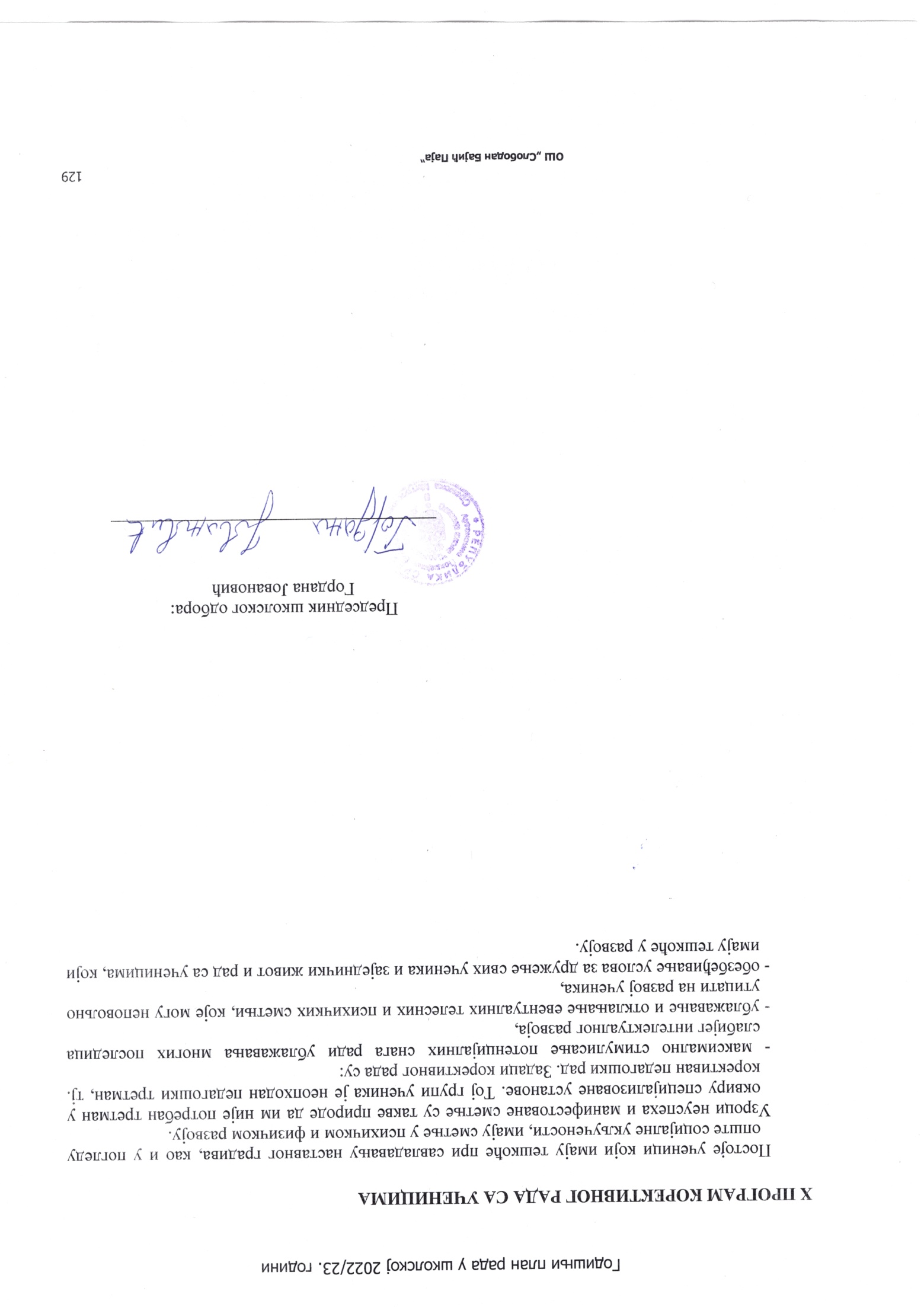 Описпо норми стварна површина- школска зграда3.180 м2- школско двориште10.476 м2Описстварна површина- школска зграда367м2- школско двориште4.390м2Описстварна површина- школска зграда210м2- школско двориште538м2Описстварна површина- школска зграда255м2- школско двориште150м2предмет%предмет%Српски језик55%Физичко васпитање55%Ликовна култура50%Музичка култура50%Природа и друштво40%Историја45%Географија40%Физика15%Страни језик50%Математика50%Хемија25%Техничко образовање60%Биологија55%Информатика75%Сремска Митровицаброј књига за ученике8886број књига за ученике8886наставна литература2400стручни часописи15Манђелосброј књига за ученике1350наставна литература70Лежимирброј књига за ученике740наставна литература52Школска спремабројНК радници10КВ радници1СС спрема4Виша стручна спрема4Висока стручна спрема44Укупно63Године радног искустваГодине радног искустваГодине радног искустваГодине радног искустваГодине радног искустваГодине радног искустваГодине радног искустваГодине радног искустваГодине радног искустваГодине радног искустваГодине радног искустваГодине радног искуства0-50-56-106-1011-2011-2021-3021-30преко 30преко 30укупноукупнобр.%бр.%бр.%бр.%бр.%бр.%69.5246,352336,512336,51711,1163100ОбјектиСубјектиСадржајРеализацијаХала „Пинки“Такмичења, турнириТоком годинеМузеј града и Царска  палатаНастава историје и света око насТоком годинеГалеријаНастава ликовне културеТоком годинеБиблиотекаНастава, такмичење, познавање градаТоком годинеПозориште "Добрица Милутиновић"Позоришне представе прилагођене узрастуТоком годинеОО „Црвени крст“Едукација ученикаТоком годинеОбјектиСубјектиСадржајРеализацијаМедицински центарсистематски прегледи(2, 4, 6, 8. разред)Одељенске старешинеЗубна амбулантасистематски преглед зуба(од 1-8. разреда)Одељенске старешинеБиблиотека "Глигорије Возаревић"Бајкотека, (1-4)Цртотека  (1-4)Маскембал (1-4)Учитељи,библиотекар,школски педагогГалеријапосете изложбама (1-8)Учитељи, наставник ликовне културеОсновне школе у Сремској МитровициМеђусобне посете на Дан школе и друге заједничке активностиОдељенске старешинеПредметУџбеникИздавачАуторСрпски језик-Буквар -Читанка1+Јежева кућица- додатак за читање-Наставни лист уз Буквар-СловарицаВулканС. Кондић, Л. Голић, Н. Цветковић;В. Јанићијевић, Б. Марковић, Ј. Бонџић;С. Кондић, Л. Голић, Н. Цветковић;С. Кондић, Л. Голић, Н. Цветковић;Математика-Математика 1, уџбеник први и други део-Радна  свеска математикa први и други деоВулканН. Малиновић, Јовановић, Ј. Малиновић;Н. Малиновић, Јовановић, Ј. Малиновић;Свет око нас-Свет око нас 1, уџбеник-Свет око нас 1, радна свескаВулканМ. Вујовић, Д. Златић;М. Вујовић, Д. Златић;Музичка култура-Звончићи 1, уџбеник + 2цд-аВулканМ. Обрадовић;Ликовна култура-Ликовна култура, ликовно коферчеВулканС.Младеновић Ивановић, С.Илић;Дигитални свет-Уџбеник, Дигитални свет 1ВулканА. Пастор; Г. РацковЕнглески језик-Уџбеник: Happy hоusе 1The English BookStella Maidment,Lorena Roberts;ПредметУџбеникИздавачАуторСрпски језик-Читанка 2-Латиница 2-Радна свеска 2-Граматика 2ВулканМ. Димитријевић,В. Вукомановић Растегорац, В. Мићић,М. ДимитријевићВ. Мићић, В. Вукомановић Растегорац;Математика-Математика 2, први и други део-Радна свеска, први и други деоВулканН. Малиновић Јовановић,Ј. Малиновић;Н. Малиновић Јовановић,Ј. Малиновић;Свет око нас-Свет око нас 2,уџбеник-Свет око нас 2, радна свескаВулканД. Златић, М. Вујовић;М. Вујовић, Д. Златић;Музичкакултура-Уџбеник + 2цд-аВулканМ. Обрадовић;ЛиковнакултураЛиковна култура 2 + ликовно коферчеВулканС. Младеновић Ивановић;Дигитални свет-Уџбеник, Дигитални свет 2ВулканА. Пастор; Г. РацковЕнглески језик-Уџбеник: Happy hоusе 2The English BookStella Maidment,Lorena Roberts;ПредметУџбеникИздавачАуторСрпски језик-Читанка 3-Радна свеска 3-Граматика 3Вулкан,комплет 2М. Димитријевић;Ј. Франолић, М. Димитријевић;Ј. Франолић;Математика-Уџбеник-Радна свескаВулканН. Малиновић Јовановић, Ј. Малиновић;Н. Малиновић Јовановић, Ј. Малиновић;Природа и друштво-Природа и друштво 3, Радни уџбеник (1. и 2. део)ВулканВ. Бојовић, Д. Тривић, В. Богдановић, Љ. Инђић;Музичка култура-Уџбеник - ЦДВулканМ. Обрадовић;Ликовнакултура-УџбеникВулканМ. Стојановић Стошић, Д. Стошић;Енглески језик-Уџбеник: Happy Street 1-Радна свеска: Happy Street 1The English BookStella Maidment,Lorena Roberts;Stella Maidment,Lorena Roberts;ПредметУџбеникИздавачАуторСрпски језик-Читанка 4-Граматика 4-Радна свеска 4Вулканкомплет 1комплет 2комплет 2М. ДимитријевићД. Милићевић, С. Ракоњац Николов, К. Колаковић, А. Петровић.М. Димитријевић, Д. Милићевић, К. Колаковић, С. Ракоњац Николов, А. Петровић. Математика-Математика 4, уџбеник-Математика 4, радна свескаВулканН. Малиновић-ЈовановићН. Малиновић-ЈовановићПрирода и друштво-Природа и друштво 4, уџбеник (1. и 2. део)ВулканВ. Бојовић, Д. Тривић, В. Богдановић, В. Ковачевић;Музичка култура-Музичка култура 4, уџбеник - ЦДВулканМ. ОбрадовићЛиковнакултура-Ликовна култура 4, уџбеникВулканД. Деспотовић АндрићЕнглески језик-Уџбеник: Project 1-Радна свеска: Project 1The English BookTom Hutchinsom,Tom Hutchinsom;ПредметУџбеникИздавачАуторСрпски језик-Читанка 5-Граматика 5ВулканА. Јерков, А. Петровић, К. Колаковић.Д. Милићевић, С. Ракоњац Николов, К. Колаковић, А. Петровић.Математика-Уџбеник -Збирка Герундијум Др Синиша Јешић, А. Росић, Ј. Благојевић;Др Синиша Јешић, А. Росић, Ј. Благојевић;Историја-Уџбеник БигзАлександра Петровић, Весна Лучић, Перуника Петровић;Географија-Уџбеник Нови ЛогосMaрко ЈоксимовићБиологија-Уџбеник ГерундијумТ. Прибићевић, Т. Миљановић,С. Нинковић,В. Милојевић;Техника и технологија-Уџбеник ЕдукаЗоран Лапчевић;Музичка култура-Уџбеник ЛогосМр Александра Паладин,Мр Драгана Михајловић;Ликовна култура-Уџбеник Креативни центарМирјана ЖивковићЕнглески језик- Right on 1,уџбеник- Right on 1, Радна свескаФрескаJenny Dooley,Jenny Dooley,Француски језик-Уџбеник Club@dos 1-Радна свеска Club@dos 1КлетДејан Јанковић,Дејан Јанковић;Информатика и рачунарствоУџбеникКлетС. МандићПредметУџбеникИздавачАуторСрпски језик -Читанка 6-Граматика 6ВулканА. Јерков, А. Петровић, К. Колаковић;С. Ракоњац, Николов, Д. Милићевић Математика-Уџбеник - ЗбиркаГерундијум Др Синиша Јешић,Ј. Благојевић, А. Росић;Др Синиша Јешић,Ј. Благојевић, А. Росић;Историја-Уџбеник БигзУ. Миливојевић, В. Лучић, Б. Стојковски;Географија-Уџбеник  ЛогосС. Вујадиновић, Р. Голић, Д. Шабић;Биологија-Уџбеник ГерундијумТ. Лазаревић, Т. Прибићевић,В. Миливојевић, Т. Миљановић;Музичка култура-Уџбеник ЛогосМр Александра Паладин,Мр Драгана Михајловић;Ликовна култура-Уџбеник Креативни центар М. Живковић;Енглески језик-Уџбеник:  Right on 2ФрескаJenny Dooley,Француски језик-Club@dos 2, уџбеник - Club@dos 2, Раднa свескаКлетAurelie Combriat, Philippe Liria;Aurelie Combriat, Philippe Liria;Физика-Уџбеник -ЗбиркаБигзК. Стевановић,М. Крнета, Р. Тошовић;К. Стевановић,М. Крнета, Р. Тошовић;Информатика и рачунарство-УџбеникКлетС. Мандић;Техника и технологија-УџбеникЕдукаЗ. Д. Лапчевић;ПредметУџбеникИздавачАуторСрпски језик -Читанка-ГраматикаВулканА. Јерков, А. Петровић,К. Колаковић;Д. Милићевић, С. Ракониц Николов;Математика-Уџбеник -Збирка задатакаГерундијум Др Синиша Јешић,М. Игњатовић,Д. Мишић, Н. Бабачев;Др Синиша Јешић,М. Игњатовић,Д. Мишић, Н. Бабачев;Историја-УџбеникБигзУ. Миливојевић, В. Лучић,З. Павловић;Географија-Географија 7, уџбеникВулканМ. Милошевић;Биологија-УџбеникГерундијумВ. Миливојевић, Т. Миљановић, Т. Лазаревић, Т. Прибићевић;Техника и технологија-Уџбеник Едукадр Д. Голубовић, Н. Д. ГолубовићМузичка култура-Уџбеник Нови логосМр А. Паладин,Мр Д. Михајловић Бокан;Ликовна култура-Уџбеник Креативни центарМ. Живковић;Енглески језик-Уџбеник: Right on 3ФрескаJenny Dooley;Француски језик-Уџбеник: Club@dos 3КлетAurelie Combriat, Philippe LiriaФизика-Уџбеник-Збирка задатакаБигзМ. Крнета, К. Стевановић,Р. Тошовић;М. Крнета, К. Стевановић,Р. Тошовић;Хемија-Уџбеник -Лабораторијске вежбеГерундијумЈ. Адамов, Н. Макивић, С. Олић;Ј. Адамов, Н. Макивић, С. Олић;Информатика и рачунарствоУџбеникКлетС. МандићПредметУџбеникИздавачАуторСрпски језик-Читанка 8-Граматика 8ВулканК. Колаковић, А. Петровић, А. Јерков.Д. Милићевић, С. Ракоњац Николов.Математика-Уџбеник- ЗбиркаГерундијумДр Синиша Јешић,М. Игњатовић,Д. Мишић, Н. Бабачев;Др Синиша Јешић,М. Игњатовић,Д. Мишић, Н. Бабачев;Историја-УџбеникБигзЗ. Павловић, Ј. Боснић;Географија-Географија 8, уџбеникВулканД. Милошевић, М. ГрујићБиологија-Уџбеник-Р. СвескаГерундијумВ. Матановић,М. Станковић, С. Нинковић;В. Матановић,М. Станковић, С. Нинковић;Техника и технологија-УџбеникЕдукаЗ. ЛапчевићМузичка култура-Уџбеник	ЛогосМр Александра Паладин,Мр Драгана Михајловић;Ликовна култура-УџбеникКреативни центарМ. ЖивковићЕнглески језик-Уџбеник: Right on 4ФрескаJenny DooleyФранцуски језик-Уџбеник: Club@dos 4КлетEstelle FoullonФизика-Уџбеник-ЗбиркаКлетМ. Радојевић, М. Николов;М. Радојевић, М. Николов;Хемија-Уџбеник-ЗбиркаГерундијумЈ. Адамов, Н. Макивић, С. Олић;Информатика и рачунарствоИнформатика и рачунарство 8, уџбеникВулканМ. Папић, Д. ЧукљевићразредразредОдељењаброј ученикаСремска МитровицаСремска МитровицаСремска МитровицаСремска Митровица12220+19=3922225+25=5032218+22=4042227+28=55Свега 1-48818453315+16=3162228+23=5172227+26=5382223+25=48Свега 5-888183Свега 1-81616367МанђелосМанђелосМанђелосМанђелос1117211731184118Свега 1-44430511861111711128117Свега 5-84438Свега 1-88868ЛежимирЛежимирЛежимирЛежимир1-3112+2=42-4115+2=7Свега 1-42211ШишатовацШишатовац392112Свега 1-4112Укупно:2727450Ред.бр.Име и презимеПредметОдељење у коме предаје%ангажовањаСтаре-шинство1.Татјана БерисављевићРазредна настава1-118100 %112.Данијела Ердељан Разредна настава1-218100 %123.Оливера СимићРазредна настава2-119100 %214.Јасминка Врсеља Разредна настава2-219100 %225.Соња МилошевићРазредна настава3-119100 %316.Славица Радевић Разредна настава3-219100 %327.Маријана Јешић Разредна настава4-119100 %418.Миодраг Јолић Разредна настава4-220100 %429.Весна ГвокаРазредна настава1-318100 %1310.Љиља КопривицаРазредна настава2-319100 %2311.Миленко ЏанићРазредна настава3-319100 %3312.Светлана ДавидовићРазредна настава4-319100 %4313.Александра ИгњатовићРазредна настава1/3-419100 %1/3414.Оливера РољићРазредна настава2/4-419100%2/4415.Катарина ЈовановићРазредна настава2-519100%2516.Т. Турудић ОжватСрпски језик5-1,5-2,5-3,6-2,19105,56%6217.Коника ЦањарСрпски језик6-1,7-1,7-2,8-1,8-220111,11%7118.Сандра ХаџићСрпски језик5-4,6-3,7-3,8-31794,44%5419.Ранкица МишковићЕнглески језик5-1,5-2,5-3,6-1,6-2,7-1,   7-2,8-1,8-220110 %5320.Мира БикарЕнглески језик1-1,1-2, 3-1,5-4,6-3,7-3,8-31684,44%21.Сања РоманЕнглески језик2-1,2-2,3-2,4-1,4-2,1-3,2-3,3-3,4-3,1/3-4,2/4-4,2-520100%22.Ружица ПетошевићФранцуски језик5-1,5-2,5-3,6-1,6-2,7-1,7-2,8-1,8-218100%8223.Неда Перишић ЋирићФранцуски језик5-3,6-3,7-3,8-3844,44%24.Сања БоричићИсторија5-1,5-3,6-1,6-2,7-1,7-2,8-1,8-2,5-4,6-3,7-3,8-3,5-2221105125.Наташа ИлићГеографија7-3210%26.Гордана ЈовановићГеографија5-1,5-2,5-3,6-1,6-2,7-1,7-2,8-1,8-2,5-4,6-3,8-320100%8127.Драган ЗукићФизика6-1,6-2,7-1,7-2,8-1,8-2,6-3,7-3,8-31890%8328.Јована ШијаковМатематика7-1,7-2,8-1,8-2,8-320111,11%29.Весна БеломарковићМатематика5-1,5-2,5-3,6-1,6-220111,11%5230.Марко РистићМатематика6-3,7-3,5-41266,67%31.Злата ЏанићБиологија5-4,6-1,6-2,7-1,7-2,8-1,8-2,6-3,7-3,8-320100%32.Бранислава ГраовацБиологија5-1,5-2,5-3630%33.Мара АлимпићХемија7-1,7-2,8-1,8-2840%34.Ана Дугошија Хемија7-3,8-3420%35.Смиљана РипићТехника и технологија5-1,5-2,5-3,6-1,6-2,7-1,7-2,8-1,8-2,6-320100%36.Жељко ИванковићТехника и технологија5-4,7-3420%37.Љубица ЖунићЛиковна култура5-1,5-2,5-3,6-1,6-2,7-1,7-2,8-1,8-2,5-4,6-3,7-3,8-31785%7238.Снежана ПодгорицаМузичка култура5-1,5-2,5-3,6-1,6-2,7-1,7-2,8-1,8-2,5-4,6-3,7-3,8-31785%7339.Зоран КовачићФизичко и здравствено васпитање5-1,5-2,6-1,6-2,7-1,8-1,8-21785%6140.Зоран КовачићОбавезне физичке активности5-1,5-2,6-1315%41.Гордана БурмуџијаФизичко и здравствено васпитање5-3,5-4,6-3,7-2,7-3,8-31575%6342.Гордана БурмуџијаОбавезне физичке активности5-3,5-4,6-2,6-3420%43.Ненад ПапићИнформатика и рачунарство5-1,5-2,5-3,6-1,6-2,7-1,7-2,8-1,8-2,5-4,6-3,7-3,8-31365%44.Урош СтефановићВеронаука – српско православна1-1,1-2,2-1,2-2,3-1,3-2,4-1,4-2,5-2,5-3,6-2,7-2,8-21365%45.Милан БараксадићВеронаука – српско православна5-1,6-1,7-1,8-1,1-3,2-3,3-3,4-3,5-4,6-3,7-3,8-31260%46.Милош МарковићВеронаука – српско православна1/3-4, 2/4-4,2-5315%47.Неда Перишић ЋирићМедијска писменост5/1,2,3;5/4;6/1,2315%48.Снежана ПодгорицаМузиком кроз живот;Уметност5/1,2,3; 7/1,2 210%49.Злата ЏанићМоја животна средина7/315%50.Гордана БурмуџијаВежбањем до здравља6/315%51.Сандра ХаџићПредузетништво8/315%52.Смиљана РипићПредузетништво7/1,215%53.Бранислава ГраовацМоја животна средина8/1,8/2210%54.Љубица ЖунићЦртање, сликње и вајање6/1,215%55.Зоран КовачићВежбањем до здравља5/1,2,315%56.Љиљана ФаркашПродужени боравак/100%57.Драган ЗукићТехника и технологија8/3210%58.Горица БијељићГрађанско васпитање5-815%Презиме и имеЗвање предмет ИЗАБРАТИ СА ЛИСТЕРазредни старешинаНорма часоваОдељењаРедовна наставаДопунска наставаДодатна наставаОбавезна изборнаИзборна наставаЧас одељењског старешинеДруштвене, техничке, хуманитарне, спортске и културне активности активности Слободне активностиЕкскурзије, посете, излетиИспити (поправни,разредни)СвегаПланирање и припрема за радРуковођење стручним органимаПедагошка документацијаДежурствоСтручно усавршавањеСтручна тела, рад у стручним телимаСарадња са родитељимаМенторски радУкупно% радног времена1Тања БерисављевићРазредна настава1-1181-1171.01.01.01.00.51.00.51.024.010.01.03.01.00.50.540.01002Данијела ЕрдељанРазредна настава1-2181-2171.01.0 1.01.01.01.01.024.010.01.03.01.00.50.540.01003Оливера СимићРазредна настава2-1202-1181.01.01.01.01.00.50.524.010.01.02.01.01.01.040.01004Јасминка ВрсељаРазредна настава2-2192-2181.01.01.01.01.00.50.524.010.01.02.01.01.01.040.01005Соња МилошевићРазредна настава3-1193-1181.01.01.01.00.51.00.40.124.010.01.02.01.01.01.040.01006Славица РадевићРазредна настава3-2193-2181.01.01.01.01.00.50.524.010.01.02.01.01.01.040.01007Маријана ЈешићРазредна настава4-1194-1181.01.01.01.01.00.50.524.010.01.02.01.01.01.040.01008Миодраг ЈолићРазредна настава4-2204-2181.01.01.00.51.00.51.024.010.01.0 1.02.00.50.51.040.01009Весна ГвокаРазредна настава1-3181-3171.01.01.01.01.01.01.024.010.01.03.01.00.50.540.010010Љиљана КопривицаРазредна настава2-3192-3181.01.01.01.01.00.50.524.010.01.02.01.01.01.040.010011Миленко ЏанићРазредна настава3-3193-3181.01.01.01.01.00.50.524.010.01.02.01.01.01.040.010012Светлана ДавидовићРазредна настава4-3194-3181.01.01.01.01.00.50.524.010.01.02.01.01.01.040.010013Александра ИгњатовићРазредна настава1/3-4191/3-4181.01.01.01.01.00.50.524.010.01.02.01.01.01.040.010014Снежана ГолићРазредна настава2/4-4192/4-4181.01.01.01.01.00.50.524.010.01.02.01.01.01.040.010014Катарина ЈовановићРазредна настава2-5192-5181.01.01.01.01.00.50.524.010.01.01.02.00.51.00.540.010015Татјана Турудић ОжватСрпски језик6-2185-1,5-2,6-2,7-2 181.01.01.01.01.00.50.524.010.01.02.01.01.01.040.010016Коника ЦањарСрпски језик7-1185-3,6-1,7-1,8-1;8-2211.01.01.00.71.00.50.526.710.30.51.00.50.50.540.0111.1117Сандра ХаџићСрпски језик, предузетни-штво185-4,6-3,7-3,8-3;8-3171.01.01.01.01.01.00.923.99.91.02.01.01.01.039.899.4418Ранкица МишковићЕнглески језик5-1185-1,5-2,5-3,6-1,6-2,7-1,7-2,8-1,8-2181.01.01.01.00.80.924.010.01.02.01.01.01.040.010019Мира БикарЕнглески језик141-1,1-2,3-1,5-4,6-3,7-3,8-3141.01.01.00.40.517.97.41.02.00.50.50.529.874.4420Сања РоманЕнглески језик242-1,2-2,3-2,4-1,4-2,1-3,2-3,3-3,4-3,1/3-4,2/4-4,2-5241.01.01.00.50.528.810.01.03.00.51.00.540.012021Ружица ПетошевићФранцуски језик8-2185-1,5-2,5-3,6-1,6-2,7-1,7-2,8-1,8-21.0181.01.01.01.01.024.010.01.0 1.02.00.51.00.540.010022Неда Перишић ЋирићФранцуски језик;Медијска писменост 115-3,6-3,7-3,8-3;5-1,2,3;5-4;6-1,21.08.0 3.00.51.00.50.314.36.01.01.00.51.01.023.859.4423Сања БоричићИсторија215-1,5-3,6-1,6-2,     7-1,7-2, 8-1,     8-2,5-4,6-3,    7-3,8-3211.01.01.00.50.725.210.51.0 1.01.00.40.50.440.010524Љиљана МитровићИсторија15-210.10.11.20.50.10.10.12.0525Гордана ЈовановићГеографија8-1225-1,5-2,5-3,6-1,       6-2,7-1,7-2,       8-1,8-2, 5-4,     6-3,7-3,8-3221.01.0 0.61.00.50.326.410.01.01.01.00.20.20.340.011026Драган ЗукићФизика;  Моја животна средина8-3206-1,6-2,7-1,7-2,8-1,8-2,6-3,7-3,8-3;7-3; 8-1,2181.02.01.0 0.41.00.40.224.010.01.01.02.00.51.00.540.010027Јована ШијаковМатематика 5-4207-1,7-2;8-1,8-2,5-4201.01.01.0 1.01.01.00.726.710.01.01.00.50.40.440.0111.1128Весна БеломарковићМатематика 5-2205-1,5-2,5-3,6-1,6-2201.01.02.01.01.00.726.710.01.01.00.50.40.440.0111.1129Марко РистићМатематика 126-3,7-3,8-3121.01.2 1.00.30.516.06.71.02.00.30.30.426.766.6730Ненад ПапићИнформатика и рачунарство135-1,5-2,5-3,6-1,       6-2,7-1,7-2, 8-1,8-2,5-4,6-3,7-3,8-3131.00.31.00.315.66.50.52.00.5 0.50.426.06531Злата ЏанићБиологија206-1,6-2,7-1,7-2,8-1,8-2,5-4,6-3,7-3,8-3201.01.01.00.50.524.010.01.03.00.50.51.040.010032Бранислава ГраовацБиологија65-1,5-2,5-361.01.08.03.00.20.20.2 0.20.212.03033Мара АлимпићХемија 87-1,7-2,8-1,8-281.01.010.04.00.21.00.2 0.40.216.04034Ана ДугошијаХемија 4 7-3,8-341.01.06.01.00.20.2 0.40.28.02035Смиљана РипићТехника и технологија5-3 205-1,5-2,5-3,6-1,6-2,7-1,7-2,8-1,8-2,6-3201.01.0 0.41.00.30.324.010.01.02.01.01.01.040.010036Жељко ИванковићТехника и технологија65-4,7-3,8-361.01.08.01.00.51.00.50.50.512.03037Љубица ЖунићЛиковна култура7-2175-1,5-2,5-3,6-1,6-2,7-1,7-2,8-1,8-2,5-3,6-3,7-3,8-3171.01.00.21.00.220.48.51.02.01.00.50.634.08538Снежана ПодгорицаМузичка култура;Музиком кроз живот;Уметност7-3195-1,5-2,5-3,6-1,6-2,7-1,7-2,8-1,8-2,5-4,6-3,7-3,8-3;5-1,2,3;6-3171.02.01.00.41.00.30.122.89.51.03.00.50.70.538.09539Зоран КовачићФизичко и здрав.васп; Обав.физич. актив. 6-1205-1,5-2,6-1,6-2,7-1,8-1,8-2;5-1,5-2,6-1173.01.01.01.00.60.424.010.01.03.00.50.51.040.010040Гордана БурмуџијаФизичко и здрав.васп., Обав.физич. актив.  6-3195-3,7-2,5-4,6-3,7-3,8-3;5-3,6-2,5-4,6-3154.01.0 1.01.00.40.422.89.51.0 1.01.11.51.138.09541Урош СтефановићВеронаука – српско православна131-1,1-2;2-1,2-2;3-1,3-2;4-1,4-2;5-2,5-3,6-1;7-2;8-21.0130.21.00.2 0.215.66.50.51.00.80.80.826.06542Милан БараксадићВеронаука – српско православна125-1,6-2,7-1,8-1,1-3,2-3,3-3,  4-3,5-4,6-3,7-3,  8-31.0120.21.00.214.46.00.52.00.40.40.324.06043Милош МарковићВеронаука – српско православна31/3-4,2/4-4,2-5 3.01.04.01.50.20.20.16.015РАСПОРЕД ЧАСОВА ОД I – IV СРЕМСКА МИТРОВИЦАРАСПОРЕД ЧАСОВА ОД I – IV СРЕМСКА МИТРОВИЦАРАСПОРЕД ЧАСОВА ОД I – IV СРЕМСКА МИТРОВИЦАРАСПОРЕД ЧАСОВА ОД I – IV СРЕМСКА МИТРОВИЦАРАСПОРЕД ЧАСОВА ОД I – IV СРЕМСКА МИТРОВИЦАРАСПОРЕД ЧАСОВА ОД I – IV СРЕМСКА МИТРОВИЦАРАСПОРЕД ЧАСОВА ОД I – IV СРЕМСКА МИТРОВИЦАРАСПОРЕД ЧАСОВА ОД I – IV СРЕМСКА МИТРОВИЦАРАСПОРЕД ЧАСОВА ОД I – IV СРЕМСКА МИТРОВИЦАРАСПОРЕД ЧАСОВА ОД I – IV СРЕМСКА МИТРОВИЦАРАСПОРЕД ЧАСОВА ОД I – IV СРЕМСКА МИТРОВИЦАРАСПОРЕД ЧАСОВА ОД I – IV СРЕМСКА МИТРОВИЦАРАСПОРЕД ЧАСОВА ОД I – IV СРЕМСКА МИТРОВИЦАРАСПОРЕД ЧАСОВА ОД I – IV СРЕМСКА МИТРОВИЦАРАСПОРЕД ЧАСОВА ОД I – IV СРЕМСКА МИТРОВИЦАРАСПОРЕД ЧАСОВА ОД I – IV СРЕМСКА МИТРОВИЦАРАСПОРЕД ЧАСОВА ОД I – IV СРЕМСКА МИТРОВИЦАРАСПОРЕД ЧАСОВА ОД I – IV СРЕМСКА МИТРОВИЦАРАСПОРЕД ЧАСОВА ОД I – IV СРЕМСКА МИТРОВИЦАРАСПОРЕД ЧАСОВА ОД I – IV СРЕМСКА МИТРОВИЦАРАСПОРЕД ЧАСОВА ОД I – IV СРЕМСКА МИТРОВИЦАРАСПОРЕД ЧАСОВА ОД I – IV СРЕМСКА МИТРОВИЦАРАСПОРЕД ЧАСОВА ОД I – IV СРЕМСКА МИТРОВИЦАРАСПОРЕД ЧАСОВА ОД I – IV СРЕМСКА МИТРОВИЦАРАСПОРЕД ЧАСОВА ОД I – IV СРЕМСКА МИТРОВИЦАРАСПОРЕД ЧАСОВА ОД I – IV СРЕМСКА МИТРОВИЦАРАСПОРЕД ЧАСОВА ОД I – IV СРЕМСКА МИТРОВИЦАПОНЕДЕЉАКПОНЕДЕЉАКПОНЕДЕЉАКПОНЕДЕЉАКПОНЕДЕЉАКУТОРАКУТОРАКУТОРАКУТОРАКУТОРАКСРЕДАСРЕДАСРЕДАСРЕДАСРЕДАЧЕТВРТАКЧЕТВРТАКЧЕТВРТАКЧЕТВРТАКЧЕТВРТАКПЕТАКПЕТАКПЕТАКПЕТАКПЕТАКПЕТАКИме и презиме/ разред –одељење123451234512345123451234Оливера Симић    I-1српски језик математикасвет око насверска наставамузичка култура енглески језик српски језикматематика физичко васпитањеслободне активностисрпски језикматематикаенглески језикфизичко васпитањеПројектна наставаматематикасрпски језиксвет око насликовна културадопунска наст.физичко васпитањематематикасрпски језикЧОСЈасминка Врсеља   I-2српски језикматематикасвет око насфизичко васпитањеверска – грађанскоматематикаенглески језиксрпски језикликовна култураслободне активностисрпски језикфизичко васпитањематематикаенглески језикмузичка култураматематикасрпски језиксвет око насПројектна наставадопунска наст.српски језикматематикафизичко васпитањеЧОССоња МилошевићII-1српски језикматематикаверска наст.свет око насмузичка култураматематикасрпски језикенглески јез.физичко васпитањеслободне активностисрпски језикенглески јез.математикафизичко васпитањепројектна наставаматематикасрпски језиксвет око насликовна култураликовна културафизичко васпитањематематикасрпски језикЧОСдопунска наст.Славица РадевићII-2српски језикверска наставаматематикафизичко васпитањемузичка култураматематикасрпски језиксвет око насенглески језикслободне активностиенглески језикфизичко васпитањематематикасрпски језикдопунска наст.математикасрпски језиксвет око насликовна култураликовна културасрпски језикматематикафизичко васпитањепројектна наставаЧОСМаријана ЈешићIII-1математикасрпски језикприрода и друштвомузичка културафизичко васпитањефизичко васпитањематематикасрпски језикенглески језикслободне активностиматематикасрпски језикнародна традицијаликовна култураликовна културасрпски језикматематикаприрода и друштвофизичко васпитањеверска наставаматематикасрпски језикенглески језикЧОСдопунска наст.Миодраг ЈолићIII-2математикасрпски језикфизичко васпитањеприрода и друштвонародна традицијасрпски језикфизичко васпитањеенглески језикматематикаслободне активностиматематикасрпски језикликовна култураликовна култураЧОСсрпски језикматематикаприрода и друштвоверска – грађанскодопунска наст.енглески језиксрпски језикматематикамузичка културафизичко васпитањеВесна Гвока      IV-1енглески језикфизичко васпитањесрпски језикматематикамузичка културасрпски језикматематикафизичко васпитањеприрода и друштвослободне активностиенглески језиксрпски језикматематикаликовна култураликовна културасрпски језикматематикаверска наставаприрода и друштвонародна традицијаматематикафизичко васпитањесрпски језикЧОСдопунска наст.Татјана Берисављевић      IV-2физичко васпитањематематикасрпски језикприрода и друштвомузичка културасрпски језикенглески језикматематиканародна традицијаслободне активностиматематикасрпски језикфизичко васпитањеликовна култураликовна културасрпски језикверска наставаматематикаприрода и друштводопунска наст.математикаенглески језиксрпски језикфизичко васпитањеЧОССања Роман, енглески језик1-11-21-11-2Мирјана Бикар, енглески језик 4-23-23-13-24-23-1Ранкица Мишковић, енглески језик4-14-1Урош Стефановић, верска настава2-22-11-11-24-24-13-23-1РАСПОРЕД ЧАСОВА ОД V – VIII СРЕМСКА МИТРОВИЦАРАСПОРЕД ЧАСОВА ОД V – VIII СРЕМСКА МИТРОВИЦАРАСПОРЕД ЧАСОВА ОД V – VIII СРЕМСКА МИТРОВИЦАРАСПОРЕД ЧАСОВА ОД V – VIII СРЕМСКА МИТРОВИЦАРАСПОРЕД ЧАСОВА ОД V – VIII СРЕМСКА МИТРОВИЦАРАСПОРЕД ЧАСОВА ОД V – VIII СРЕМСКА МИТРОВИЦАРАСПОРЕД ЧАСОВА ОД V – VIII СРЕМСКА МИТРОВИЦАРАСПОРЕД ЧАСОВА ОД V – VIII СРЕМСКА МИТРОВИЦАРАСПОРЕД ЧАСОВА ОД V – VIII СРЕМСКА МИТРОВИЦАРАСПОРЕД ЧАСОВА ОД V – VIII СРЕМСКА МИТРОВИЦАРАСПОРЕД ЧАСОВА ОД V – VIII СРЕМСКА МИТРОВИЦАРАСПОРЕД ЧАСОВА ОД V – VIII СРЕМСКА МИТРОВИЦАРАСПОРЕД ЧАСОВА ОД V – VIII СРЕМСКА МИТРОВИЦАРАСПОРЕД ЧАСОВА ОД V – VIII СРЕМСКА МИТРОВИЦАРАСПОРЕД ЧАСОВА ОД V – VIII СРЕМСКА МИТРОВИЦАРАСПОРЕД ЧАСОВА ОД V – VIII СРЕМСКА МИТРОВИЦАРАСПОРЕД ЧАСОВА ОД V – VIII СРЕМСКА МИТРОВИЦАРАСПОРЕД ЧАСОВА ОД V – VIII СРЕМСКА МИТРОВИЦАРАСПОРЕД ЧАСОВА ОД V – VIII СРЕМСКА МИТРОВИЦАРАСПОРЕД ЧАСОВА ОД V – VIII СРЕМСКА МИТРОВИЦАРАСПОРЕД ЧАСОВА ОД V – VIII СРЕМСКА МИТРОВИЦАРАСПОРЕД ЧАСОВА ОД V – VIII СРЕМСКА МИТРОВИЦАРАСПОРЕД ЧАСОВА ОД V – VIII СРЕМСКА МИТРОВИЦАРАСПОРЕД ЧАСОВА ОД V – VIII СРЕМСКА МИТРОВИЦАРАСПОРЕД ЧАСОВА ОД V – VIII СРЕМСКА МИТРОВИЦАРАСПОРЕД ЧАСОВА ОД V – VIII СРЕМСКА МИТРОВИЦАРАСПОРЕД ЧАСОВА ОД V – VIII СРЕМСКА МИТРОВИЦАРАСПОРЕД ЧАСОВА ОД V – VIII СРЕМСКА МИТРОВИЦАРАСПОРЕД ЧАСОВА ОД V – VIII СРЕМСКА МИТРОВИЦАРАСПОРЕД ЧАСОВА ОД V – VIII СРЕМСКА МИТРОВИЦАРАСПОРЕД ЧАСОВА ОД V – VIII СРЕМСКА МИТРОВИЦАРАСПОРЕД ЧАСОВА ОД V – VIII СРЕМСКА МИТРОВИЦАРАСПОРЕД ЧАСОВА ОД V – VIII СРЕМСКА МИТРОВИЦАРАСПОРЕД ЧАСОВА ОД V – VIII СРЕМСКА МИТРОВИЦАРАСПОРЕД ЧАСОВА ОД V – VIII СРЕМСКА МИТРОВИЦАРАСПОРЕД ЧАСОВА ОД V – VIII СРЕМСКА МИТРОВИЦАПОНЕДЕЉАКПОНЕДЕЉАКПОНЕДЕЉАКПОНЕДЕЉАКПОНЕДЕЉАКПОНЕДЕЉАКПОНЕДЕЉАКУТОРАКУТОРАКУТОРАКУТОРАКУТОРАКУТОРАКУТОРАКСРЕДАСРЕДАСРЕДАСРЕДАСРЕДАСРЕДАСРЕДАЧЕТВРТАКЧЕТВРТАКЧЕТВРТАКЧЕТВРТАКЧЕТВРТАКЧЕТВРТАКЧЕТВРТАКПЕТАКПЕТАКПЕТАКПЕТАКПЕТАКПЕТАКПЕТАК12345671234567123456712345671234567Турудић Ожват Тaтјана71728181827271827182817281717282Цањар Коника525161525162526151625161625252516162Мишковић Ранкица81718262517271615281528272625161Петошевић Ружица61527172827251618151627182816252Боричић Сања62815171617182627282618172Митровић Љиљана52Јовановић Гордана7251628252826162728171716181Бурмуџија Гордана8181515181Зукић Драган726261828161627181718272Хан Марија826162826161626162828262Беломарковић Весна5171528171527252517281715281517172728151Џанић Злата816152516252628182516182Граовац Бранислава72717271Алимпић Мара7271828182717281Рипић Смиљана82827272616181816262525251517171Жунић Љубица51518162618272715252Подгорица Снежана62525152816171728251Ковачић Зоран6282627172525152615152717282826171626172616252Стефановић Урош72625182Бараксадић Милан52617181Папић Ненад7271615182628152РАСПОРЕД ЧАСОВА I-IV МАНЂЕЛОСРАСПОРЕД ЧАСОВА I-IV МАНЂЕЛОСРАСПОРЕД ЧАСОВА I-IV МАНЂЕЛОСРАСПОРЕД ЧАСОВА I-IV МАНЂЕЛОСРАСПОРЕД ЧАСОВА I-IV МАНЂЕЛОСРАСПОРЕД ЧАСОВА I-IV МАНЂЕЛОСРАСПОРЕД ЧАСОВА I-IV МАНЂЕЛОСРАСПОРЕД ЧАСОВА I-IV МАНЂЕЛОСРАСПОРЕД ЧАСОВА I-IV МАНЂЕЛОСРАСПОРЕД ЧАСОВА I-IV МАНЂЕЛОСРАСПОРЕД ЧАСОВА I-IV МАНЂЕЛОСРАСПОРЕД ЧАСОВА I-IV МАНЂЕЛОСРАСПОРЕД ЧАСОВА I-IV МАНЂЕЛОСРАСПОРЕД ЧАСОВА I-IV МАНЂЕЛОСРАСПОРЕД ЧАСОВА I-IV МАНЂЕЛОСРАСПОРЕД ЧАСОВА I-IV МАНЂЕЛОСРАСПОРЕД ЧАСОВА I-IV МАНЂЕЛОСРАСПОРЕД ЧАСОВА I-IV МАНЂЕЛОСРАСПОРЕД ЧАСОВА I-IV МАНЂЕЛОСРАСПОРЕД ЧАСОВА I-IV МАНЂЕЛОСРАСПОРЕД ЧАСОВА I-IV МАНЂЕЛОСРАСПОРЕД ЧАСОВА I-IV МАНЂЕЛОСРАСПОРЕД ЧАСОВА I-IV МАНЂЕЛОСРАСПОРЕД ЧАСОВА I-IV МАНЂЕЛОСРАСПОРЕД ЧАСОВА I-IV МАНЂЕЛОСРАСПОРЕД ЧАСОВА I-IV МАНЂЕЛОСПОНЕДЕЉАКПОНЕДЕЉАКПОНЕДЕЉАКПОНЕДЕЉАКПОНЕДЕЉАКУТОРАКУТОРАКУТОРАКУТОРАКУТОРАКСРЕДАСРЕДАСРЕДАСРЕДАСРЕДАЧЕТВРТАКЧЕТВРТАКЧЕТВРТАКЧЕТВРТАКЧЕТВРТАКПЕТАКПЕТАКПЕТАКПЕТАКПЕТАКИме1234512345123451234512345Љиљана Копривица                 1.разредматематикасрпски језикенглески језикмузичка култураЧОСсвет око насматематикасрпски језикфизичко васпитањематематикасрпски језикликовна културапројектна наставадопунска наставасрпски језикматематикаенглески језиксвет око насфизичко васп.итањематематикасрпски језикверска наставафизичко васп.итањеслободне активностиМиленко Џанић2. разредматематикасвет око нассрпски језикенглески језикЧОСсрпски језикфизичко васпитањематематикасвет око наспројектна наставаматематикасрпски језикликовна култураликовна културадопунска наставасрпски језикматематикафизичко васп.итањеенглески језикмузичка културасрпски језикверска наставаматематикафизичко васп.итањеслободне активностиСветлана Давидовић3. разреденглески језикматематикасрпски језикмузичка културафизичко васп.итањесрпски језикматематикаприрода и друштвофизичко васп.итањедопунска наставаматематикасрпски језикприрода и друштволиковна култураликовна култураенглески језиксрпски језикматематиканародна традицијафизичко васп.итањеверска наставасрпски језикматематикаЧОСслободне активностиГоспава Бановачки4. разредсрпски језикенглески језикфизичко васп.итањематематикаЧОСсрпски језикматематикаприрода и друштволиковна култураликовна култураматематикасрпски језикфизичко васпитањенародна традицијадопунска наставасрпски језикенглески језикматематикаприрода и друштвомузичка култураматематикасрпски језикфизичко васп.итањеверска наставаслободне активностиСања Роман                енглески језик34123412Милан Бараксадић  верска настава3214РАСПОРЕД ЧАСОВА V-VIII МАНЂЕЛОСРАСПОРЕД ЧАСОВА V-VIII МАНЂЕЛОСРАСПОРЕД ЧАСОВА V-VIII МАНЂЕЛОСРАСПОРЕД ЧАСОВА V-VIII МАНЂЕЛОСРАСПОРЕД ЧАСОВА V-VIII МАНЂЕЛОСРАСПОРЕД ЧАСОВА V-VIII МАНЂЕЛОСРАСПОРЕД ЧАСОВА V-VIII МАНЂЕЛОСРАСПОРЕД ЧАСОВА V-VIII МАНЂЕЛОСРАСПОРЕД ЧАСОВА V-VIII МАНЂЕЛОСРАСПОРЕД ЧАСОВА V-VIII МАНЂЕЛОСРАСПОРЕД ЧАСОВА V-VIII МАНЂЕЛОСРАСПОРЕД ЧАСОВА V-VIII МАНЂЕЛОСРАСПОРЕД ЧАСОВА V-VIII МАНЂЕЛОСРАСПОРЕД ЧАСОВА V-VIII МАНЂЕЛОСРАСПОРЕД ЧАСОВА V-VIII МАНЂЕЛОСРАСПОРЕД ЧАСОВА V-VIII МАНЂЕЛОСРАСПОРЕД ЧАСОВА V-VIII МАНЂЕЛОСРАСПОРЕД ЧАСОВА V-VIII МАНЂЕЛОСРАСПОРЕД ЧАСОВА V-VIII МАНЂЕЛОСРАСПОРЕД ЧАСОВА V-VIII МАНЂЕЛОСРАСПОРЕД ЧАСОВА V-VIII МАНЂЕЛОСРАСПОРЕД ЧАСОВА V-VIII МАНЂЕЛОСРАСПОРЕД ЧАСОВА V-VIII МАНЂЕЛОСРАСПОРЕД ЧАСОВА V-VIII МАНЂЕЛОСРАСПОРЕД ЧАСОВА V-VIII МАНЂЕЛОСРАСПОРЕД ЧАСОВА V-VIII МАНЂЕЛОСРАСПОРЕД ЧАСОВА V-VIII МАНЂЕЛОСРАСПОРЕД ЧАСОВА V-VIII МАНЂЕЛОСРАСПОРЕД ЧАСОВА V-VIII МАНЂЕЛОСРАСПОРЕД ЧАСОВА V-VIII МАНЂЕЛОСРАСПОРЕД ЧАСОВА V-VIII МАНЂЕЛОСРАСПОРЕД ЧАСОВА V-VIII МАНЂЕЛОСРАСПОРЕД ЧАСОВА V-VIII МАНЂЕЛОСРАСПОРЕД ЧАСОВА V-VIII МАНЂЕЛОСРАСПОРЕД ЧАСОВА V-VIII МАНЂЕЛОСРАСПОРЕД ЧАСОВА V-VIII МАНЂЕЛОС Име и презимеПОНЕДЕЉАКПОНЕДЕЉАКПОНЕДЕЉАКПОНЕДЕЉАКПОНЕДЕЉАКПОНЕДЕЉАКПОНЕДЕЉАКУТОРАКУТОРАКУТОРАКУТОРАКУТОРАКУТОРАКУТОРАКСРЕДАСРЕДАСРЕДАСРЕДАСРЕДАСРЕДАСРЕДАЧЕТВРТАКЧЕТВРТАКЧЕТВРТАКЧЕТВРТАКЧЕТВРТАКЧЕТВРТАКЧЕТВРТАКПЕТАКПЕТАКПЕТАКПЕТАКПЕТАКПЕТАКПЕТАК12345671234567123456712345671234567Мира Бикар76855786Сања Боричић7568876Гордана Јовановић687867Злата Џанић76585876Мирјана Шћурк8787Жељко Иванковић66558877Љубица Жунић65578Снежана Подгорица78655Гордана Бурмуџија8575687665786Неда Ћирић Перишић6786687Сандра Хаџић856756875768576568Драган Зукић57686566578656Ненад Папић5678Милан Бараксад.8567Ружица Петошевић55Љубица Станојчић78788787РАСПОРЕД ЧАСОВА I-IVЛЕЖИМИРРАСПОРЕД ЧАСОВА I-IVЛЕЖИМИРРАСПОРЕД ЧАСОВА I-IVЛЕЖИМИРРАСПОРЕД ЧАСОВА I-IVЛЕЖИМИРРАСПОРЕД ЧАСОВА I-IVЛЕЖИМИРРАСПОРЕД ЧАСОВА I-IVЛЕЖИМИРРАСПОРЕД ЧАСОВА I-IVЛЕЖИМИРРАСПОРЕД ЧАСОВА I-IVЛЕЖИМИРРАСПОРЕД ЧАСОВА I-IVЛЕЖИМИРРАСПОРЕД ЧАСОВА I-IVЛЕЖИМИРРАСПОРЕД ЧАСОВА I-IVЛЕЖИМИРРАСПОРЕД ЧАСОВА I-IVЛЕЖИМИРРАСПОРЕД ЧАСОВА I-IVЛЕЖИМИРРАСПОРЕД ЧАСОВА I-IVЛЕЖИМИРРАСПОРЕД ЧАСОВА I-IVЛЕЖИМИРРАСПОРЕД ЧАСОВА I-IVЛЕЖИМИРРАСПОРЕД ЧАСОВА I-IVЛЕЖИМИРРАСПОРЕД ЧАСОВА I-IVЛЕЖИМИРРАСПОРЕД ЧАСОВА I-IVЛЕЖИМИРРАСПОРЕД ЧАСОВА I-IVЛЕЖИМИРРАСПОРЕД ЧАСОВА I-IVЛЕЖИМИРРАСПОРЕД ЧАСОВА I-IVЛЕЖИМИРРАСПОРЕД ЧАСОВА I-IVЛЕЖИМИРРАСПОРЕД ЧАСОВА I-IVЛЕЖИМИРРАСПОРЕД ЧАСОВА I-IVЛЕЖИМИРРАСПОРЕД ЧАСОВА I-IVЛЕЖИМИРРАСПОРЕД ЧАСОВА I-IVЛЕЖИМИРПОНЕДЕЉАКПОНЕДЕЉАКПОНЕДЕЉАКПОНЕДЕЉАКПОНЕДЕЉАКУТОРАКУТОРАКУТОРАКУТОРАКУТОРАКСРЕДАСРЕДАСРЕДАСРЕДАСРЕДАСРЕДАЧЕТВРТАКЧЕТВРТАКЧЕТВРТАКЧЕТВРТАКЧЕТВРТАКПЕТАКПЕТАКПЕТАКПЕТАКПЕТАКИме12345123451234551234512345Данијела Ердељан 1.разредсрпски језикматематикафизичко васпитањемузичка култураЧОСматематикасрпски језиксвет око насликовна културасрпски језикматематикаверска наставафизичко васпитањедопунска наставадопунска наставаматематикасрпски језиксвет око наспројектна наставаслободне активностиенглески језикенглески језикенглески језиксрпски језикматематикафизичко васпитањеДанијела Ердељан                     2. разредсрпски језикматематикафизичко васпитањемузичка култураЧОСматематикасрпски језиксвет око насликовна културасрпски језикматематикаверска наставафизичко васпитањедопунска наставаматематикаматематикасрпски језиксвет око наспројектна наставаслободне активностиенглески језикенглески језикенглески језиксрпски језикматематикафизичко васпитањеДанијела Ердељан 3. разредсрпски језикматематикафизичко васпитањемузичка култураЧОСматематикасрпски језикприрода и друштволиковна култураликовна културасрпски језикматематикаверска наставафизичко васпитањедопунска наставаматематикаматематикасрпски језикприрода и друштвонародна традицијаслободне активностиенглески језикенглески језиксрпски језикматематикафизичко васпитањеСања Роман                енглески језик1-41-4Милан Бараксадић  верска настава1-4РАСПОРЕД ЧАСОВА I-IVШИШАТОВАЦРАСПОРЕД ЧАСОВА I-IVШИШАТОВАЦРАСПОРЕД ЧАСОВА I-IVШИШАТОВАЦРАСПОРЕД ЧАСОВА I-IVШИШАТОВАЦРАСПОРЕД ЧАСОВА I-IVШИШАТОВАЦРАСПОРЕД ЧАСОВА I-IVШИШАТОВАЦРАСПОРЕД ЧАСОВА I-IVШИШАТОВАЦРАСПОРЕД ЧАСОВА I-IVШИШАТОВАЦРАСПОРЕД ЧАСОВА I-IVШИШАТОВАЦРАСПОРЕД ЧАСОВА I-IVШИШАТОВАЦРАСПОРЕД ЧАСОВА I-IVШИШАТОВАЦРАСПОРЕД ЧАСОВА I-IVШИШАТОВАЦРАСПОРЕД ЧАСОВА I-IVШИШАТОВАЦРАСПОРЕД ЧАСОВА I-IVШИШАТОВАЦРАСПОРЕД ЧАСОВА I-IVШИШАТОВАЦРАСПОРЕД ЧАСОВА I-IVШИШАТОВАЦРАСПОРЕД ЧАСОВА I-IVШИШАТОВАЦРАСПОРЕД ЧАСОВА I-IVШИШАТОВАЦРАСПОРЕД ЧАСОВА I-IVШИШАТОВАЦРАСПОРЕД ЧАСОВА I-IVШИШАТОВАЦРАСПОРЕД ЧАСОВА I-IVШИШАТОВАЦРАСПОРЕД ЧАСОВА I-IVШИШАТОВАЦРАСПОРЕД ЧАСОВА I-IVШИШАТОВАЦРАСПОРЕД ЧАСОВА I-IVШИШАТОВАЦРАСПОРЕД ЧАСОВА I-IVШИШАТОВАЦРАСПОРЕД ЧАСОВА I-IVШИШАТОВАЦРАСПОРЕД ЧАСОВА I-IVШИШАТОВАЦПОНЕДЕЉАКПОНЕДЕЉАКПОНЕДЕЉАКПОНЕДЕЉАКПОНЕДЕЉАКУТОРАКУТОРАКУТОРАКУТОРАКУТОРАКСРЕДАСРЕДАСРЕДАСРЕДАСРЕДАСРЕДАЧЕТВРТАКЧЕТВРТАКЧЕТВРТАКЧЕТВРТАКЧЕТВРТАКПЕТАКПЕТАКПЕТАКПЕТАКПЕТАКИме12345123451234551234512345Катарина Јовановић 1.разредсрпски језикматематикафизичко васпитањемузичка култураЧОСматематикасрпски језиксвет око насликовна културасрпски језикматематикаверска наставафизичко васпитањедопунска наставадопунска наставаматематикасрпски језиксвет око наспројектна наставаслободне активностиенглески језикенглески језикенглески језиксрпски језикматематикафизичко васпитањеКатарина Јовановић4. разредсрпски језикматематикафизичко васпитањемузичка култураЧОСматематикасрпски језикприрода и друштволиковна култураликовна културасрпски језикматематикаверска наставафизичко васпитањедопунска наставаматематикаматематикасрпски језикприрода и друштвонародна традицијаслободне активностиенглески језикенглески језиксрпски језикматематикафизичко васпитањеСања Роман                енглески језик1-41-4Милан Бараксадић  верска настава1-4ПОНЕДЕЉАКУТОРАКСРЕДАЧЕТВРТАКПЕТАКПриземљеУрош СтефановићВесна ГвокаЈасминкаВрсељаТатјана БерисављевићСања РоманЈасминкаВрсељаОливераСимићСлавица РадевићВесна ГвокаТатјана БерисављевићСпратМиодраг ЈолићСоња Милошевић Сања РоманМирјана БикарМаријана ЈешићСоња МилошевићУрошСтефановићМаријанаЈешић Мирјана БикарМиодрагЈолићПОНЕДЕЉАКУТОРАКСРЕДАЧЕТВРТАКПЕТАК    ПриземљеВесна БеломарковићТатјана Турудић ОжватСмиљана РипићТатјана Турудић ОжватМарија ХанБранислава ГраовацЗоран КовачићКоника ЦањарКоника ЦањарРанкица МишковићМарија ХанРанкица Мишковић	Весна БеломарковићСмиљана Рипић     СпратСања БоричићГордана ЈовановићРужица ПетошевићДраган ЗукићУрош СтефановићДраган ЗукићЗлата ЏанићСнежана ПодгорицаЗлата Џанић Снежана ПодгорицаРужица ПетошевићГордана ЈовановићМара АлимпићСања БоричићПОНЕДЕЉАКУТОРАКСРЕДАЧЕТВРТАКПЕТАКПрва недељаСања БоричићМара АлимпићЗлата ЏанићСнежана ПодгорицаРанкица МишковићДруга недељаКоника ЦањарЉубица ЖунићЉубица ЖунићНеда Перишић ЋирићГордана ЈовановићТрећа недељаДраган ЗукићУрош СтефановићБранислава ГраовацЗлата ЏанићЉубица ЖунићЧетврта недељаЉиљана МитровићТатјана Турудић ОжватЗоран КовачићВесна БеломарковићМарија ХанПОНЕДЕЉАКУТОРАКСРЕДАЧЕТВРТАКПЕТАКУчитељиЉиљана КопривицаВесна ГвокаСања РоманМиленко ЏанићСветлана ДавидовићМиленко ЏанићСветлана ДавидовићВесна ГвокаМилан БараксадићЉиљана КопривицаНаставнициНеда Перишић ЋирићГордана БурмуџијаСнежана ПодгорицаМарко Ристић Неда Перишић ЋирићНаташа ИлићСандра ХаџићАна ДугошијаСања БоричићМарко РистићМирјана БикарЉубица ЖунићЖељко ИванковићСандра ХаџићЗлата Џанићразредредовна настава Први684 чДруги720 чТрећи720 чЧетврти720 чПети936 чШести972 чСедми1044 чОсми 986 чОбавезни предметиразредразредразредразредразредразредразредразредОбавезни предмети1.2.3.4.5.6.7.8.Српски језик180180180180180144144136Енглески језик7272727272727268Историја----36727268Географија----36727268Физика-----727268Математика180180180180144144144136Техничко обр.-------68Техника и техн.----727272-Информатика и рачунарство----363636-Биологија----72727268Природа и друш.--7272----Свет око нас7272------Хемија------7268Ликовн култура3672727272363634Музичка култура3636363672363634Физичко васпит.10810810872---68Физичко и здрав. васпитање----7272108-Обавезни изборни предметиразредразредразредразредразредразредразредразредОбавезни изборни предмети1.2.3.4.5.6.7.8.Француски језик----72727268Грађанско вас. 3636363636363634Верска н.-право.3636363636363634Католички вјеронаук3636363636363634Изабрани спорт---36---34Изборни предметиразредразредразредразредразредразредразредразредИзборни предмети1.2.3.4.5.6.7.8.Информатика и рачунарство-------34Хор и оркестар----36363634Домаћинство36363634Свакодневни живот у прошлости36363634Лепо писање36-------Народна традиц.-363636----Садржај радавремеКонтрола опремљености учионица на почетку нове школске годинеавгустАнализа обављених поправних и других испитаавгустПровера материјалне и кадровске припреме на почетку школске годинеавгустПодела предмета на наставнике, избор одељенских старешина, стручних актива и секција ваннаставних активностисептембарУчешће у формирању Савета родитељасептембарОбразовање сталних комисија наставничког већасептембарУтврђивање плана сарадње са друштвеном средином и заједницомтоком годинеОбилазак наставетоком годинеПрипрема за попис имовине и инвентарисањановембарПреглед вођења, уредности и ажурности школске и педагошке документације и евиденциједецембар, јун, августОрганизовање, припрема за завршетак 1. полугодиштадецембарПрипреме седница стручних органа посвећене успеху и дисциплини ученика у првом полугодиштудецембарПрипремање извештаја о полугодишњем раду и евентуално одржавање општег родитељског састанкадецембарОдржавање седнице наставничког већа ради утврђивања услова за почетак другог полугодиштајануарОбављање припрема за извођење екскурзија ученикасептембар,март-априлСпровођење припреме за завршетак наставе  8. разредамајПосете наставним и ваннаставним активностима и њихово редовно праћењетоком годинеКоординисање рада свих стручних органа школе и старање о извршавању одлука донетих од стране тих органатоком годинеПраћење реализације наставног плана и програматоком годинеПраћење реализације годишњег програма рада школетоком годинеПраћење примене нормативних аката у школитоком годинеКонтрола вођења целокупне документације школе као и праћење благајне и рачуноводстватоком годинеСарадња са родитељима у оквиру Савета родитељатоком годинеРад на личном стручном усавршавању (учешће на семинарима и праћење савремене педагошке литературе)током годинеПрипремање за завршетак школске године (одржавање седница свих стручних органа)јунПрипрема и планирање завршног испита за ученике осмог разредамајПрограм радаВреме реализацијеОрганизација педагошког рада школесептембар, јануарУтврђивање предлога Годишњег плана образовно-васпитног рада школесептембар, током годинеРазрада и реализација наставног плана и програматокомгодинеУтврђивање и одобравање распореда часова наставеавгустРазматрање укупних резултата образовно-васпитног рада школе и одлучивање о мерама за унапређење тог рада, а посебно за успех ученикаквартали, децембар, јунОдлуке о подели разреда на одељења, број ученика у појединим одељењима и подела предмета на наставникејун, августОдређивање одељенских старешина и руководилаца одељенских већаавгустСарадња са родитељима ученика и пружање стручне помоћитоком годинеУтврђивање предлога програма екскурзијаавгустДоношење одлуке о именовању комисија за полагање испита (у сарадњи са директором)јануар, јунПохваљивање и награђивање ученика и одлуке о васпитно-дисциплинским мерама према ученицимадецембар, јуни, током годинеРазматрање и оцењивање рада одељенских већа, одељенских старешина и стручних актива школедецембар, јуни,током годинеПредлагање програма стручног усавршавања наставника, стручних сарадника и старање о остваривању тог програмаавгуст и током годинеПредлагање и именовање ментора за рад са приправнициматоком годинеПредлагање и именовање сталних комисијаавгустИдентификација ученика за допунску, додатну наставу и слободне активностисептембарАнализа успеха и владања ученикаквартали, децембар-јунАнализа реализације Наставног плана и програма иГодишњег програма рада школеквартали, децембар-јунАнализа реализације Програма васпитног рада школеТоком годинеСадржај радаВреме реализације-Доношење годишњег плана и програма одељењског већа и одељењског старешине-Усвајање плана и програма свих образовно-васпитних активности одељења, усвајање календара одељења, редовна и допунска настава, додатна настава, распоред писмених радова-вежби, програм ДКП, програм одељењске заједнице и одељењског старешине, факултативна настава-Сагледавање корелације наставног садржаја-Усвајање распореда часова одељења-Формирање одељења према успеху и социо-економском статусу-Социометријско испитивањесептембар-Утврђивање појединачног и општег успеха одељења на крају 1. полугодишта-Анализа постигнутог успеха и предлог мера-Анализа реализације планова и програма наставних активности и предлог мера за ефикаснију реализацијудецембар, јануар-Утврђивање појединачног и општег успеха одељења на крају другог полугодишта-Анализа успеха и дисциплине ученика-Анализа реализације свих образовно-васпитних активности-Предлог ученика за награде и похвале-Организација припремне наставе-Предлагање испитне комисијејун-Резултати поправних испита-Анализа рада одељенских већа у току школске године-Анализа задатака из програма васпитног рада везаних за рад одељенских већа-Текућа питања-Предлог маршрута ескурзија, излета, школе у природи и посета.августАдаптација на школску срединуIX,X, током годинеБележање података о развоју и напредовању ученикатоком годинеСаветодавни рад у решавању школских проблемаЧОС, током годинеРешавање конкретних проблема ученика из одељењасталноБрига о здравственом стању и физичком развоју ученикасталноСарадња са стручном службом школесталноИницирање корективно педагошког рада са ученицимастручни органи, током годинеИзрада анализе успеха ученикаI,II полугод. кварталиОрганизовање учења, игре, радаЧОЗ, током годинеИзграђивање идентитета одељенске заједнице (амблем, симбол, име...) и осећања припадностиХ, током годинеРеализација одређених програма рада са одељењском заједницомтоком године Укључивање одељења у шире активности школетоком годинеПодстицање одељења у креирању сопственог програма радатоком годинеОрганизовање екскурзија и излетаX,XII,VУкључивање стручних и јавних лица у рад одељ. зај. (уметници, новинари, лекари...)током годинеУкључивање ученика у дечје и омладинске организације, културно умет. друшт. и др.Х и током годинеУпознавање са родитељима ученика, породичних прилика и сарадња са њимаIX,X током годинеУпознавање и обавештавање родитеља о њиховим правима и обавезама у односу на школовање њиховог дететаИндивидуални контакти и родитељски састанциОрганизовање родитељских састанака (одељенских, групних и тематских) Квартали и током годинеПодстицање одељенског старешине на заједничку сарадњу и контакте са наставницима и родитељима ученикатоком годинеУпућивање родитеља у педагошко психолошко образовањеродитељски састанци и током годинеПосећивање породицепрема потребиУчешће у изради ГП  рада школе VIII,IXПрограмирање рада одељенског старешинеVIII, током годинеОстваривање увида у редовност наставетоком годинеСарадња са наставницима у вези са избором ученика за такмичењапрема распореду такмичењаИзрицање васпитно дисциплинских мерапрема потребиИдентификација ученика за додатни рад, допунску наставу и слободне активностиIV,XПланирање рада одељенског већаVIII и током годинеСтручно усавршавање у оквиру рада стручних органа (одељен. и наставн. већа)током годинеСарадња са директором и стручним сарадницима на плану уједначавања вођења педагошке документацијеквартали, I и II полугодиште и током годинеПрецизно вођење матичне и разредне књигекрај школске године и током годинеПрецизно и садржајно вођење записника са састанака одељенских већа, наставничког већа и родитељских састанакатоком годинеВреме рализацијеСадржај радаИзвршиоциСептембар1.Разматрање извештаја о раду школе у школској 2022/2023. години и Годишњег плана рада школе за шк. 2022/2023.Педагог, психолог, директорСептембар2.Извештај о раду Савета у протеклој годиниПред. СаветаСептембар3.Осигурање ученикачлановиСептембар4.Конституисање новог школског Савета родитељачлановиСептембар5.ПројектиДиректор, члановиСептембар6.Организовање екскурзија и наставе у природиДиректорОктобар1.Организовање учешћа родитеља у реализовању програма културне и јавне делатности школеДиректор, члановиОктобар2.Обезбеђивање учешћа родитеља у трибини за родитељеДиректор, члановиНовембар1.Извештај о успеху и понашању ученика на крају првог класификационог периода шк. 2022/2023. годинеДиректор, педагог, одељенске старешине2.Организовање посете Сајму науке3.Разматрање извештаја са наставе у природи и реализованих екскурзија ученикаДиректор, педагог, одељенске старешинеДиректор, педагог, одељенске старешинеФебруар1.Разматрање успеха ученика на крају првог полугодишта и предлог мера за унапређење васпитно образовног радаПедагогФебруар2.Остваривање програма професионалне оријентације ПсихологФебруар3. Безбедност ученика у школиДиректорФебруар4.Информација о програмима и начину реализације школских излетаДиректорФебруар1. Успех и владање ученика на трећем класификационом периодуДиректорФебруар2.Припреме за одржавање Дана школеДиректорЈун1.Разматрање извештаја о реализацији наставе у природи и излета ученикаДиректорЈун2.Разматрање резултата ученика на такмичењу у току годинеДиректорЈун3.Разматрање успеха ученика на крају школске годинеДиректорЈун4.Запажања чланова Савета о раду школе, предлози и сугестије за наредну школску годину5. Доношење плана рада за нову школску годину6.Разматрање извештаја са реализованих екскурзија ученикаДиректор, члановиЗаједнички садржај рада свих стручних већавремеРазматрање стручних питања и предлагање потребних мера ради усавршавања васпитно-образовног радатоком годинеДоношење годишњег плана рада стручног већаавгустРаспоређивање наставног градива и усаглашавање рада наставника истог односно сродних наставних предметатоком годинеСтарање о стручном усавршавању наставникатоком годинеУпотребе савремене наставне технологијетоком годинеУједначавање критеријума оцењивања ученикатоком годинеАнализа квалитета рада обавезних наставних активности (допунске, додатне наставе и слободних активности)током годинеПружање стручне помоћи наставницима у савлађивању програмских садржаја, а нарочито млађим наставницима и приправницимасептембар и током годинеМеђусобне посете часовима и размене искуставатоком годинеСарадња наставника предметне и разредне наставесептембар и током годинеНабавка стручне литературе током године и праћење стручних часописатоком годинеРазмена искустава са стручним већима других школатоком годинеПрисуствовање семинарима који буду организовани од стране министарства просвете или неке стручне институцијетоком годинеМЕСЕЦСАДРЖАЈ РАДАСАРАДНИЦИ И ИЗВРШИОЦИавгуст-израда и усвајање плана рада Стручног већа разредне наставе-предлог мера о стручном усавршавању наставника-једнодневне екскурзије-настава у природичланови већасептембар-анкета о опредељењу ученика за изборне предмете у првом разреду-израда педагошког профила ученика-дефинисање програма обележавања Дечје недеље-Родитељски састанак, организовање и реализацијачланови већа, психологоктобар-обележавање Дечје недеље-идентификовање ученика за допунску и додатну наставу-сарадња учитеља четвртог разреда са предметним наставницима-анализа успеха ученика као и  квалитет усвојености садржаја на крају првог кварталачланови већа новембар-припреме ученика за такмичење из математике са ученике трећег и четвртог разреда-обележавање Дана просветних радника-анализа сарадње са родитељима, ученика који имају тешкоћа у учењучланови већа,учитељи трећег и четвртог разредадецембар-анализа успеха и владања ученика на крају првог полугодишта-извештај о резултатима провере читања ученика првог разреда- припрема програма за обележавање школске славе, дана Светог Савечланови већа, учитељи првог разреда,педагагјануар- Светосавска академија-информисање и пријављивање чланова већа за учешће на Зимским сусретима учитеља-планирање школских такмичења и обавештавање о распореду одржавања општинских такмичењачланови већафебруар-организација школских такмичења из математике за ученике трећег и четвтрог разреда-размена искустава са одржаних семинара-општинско такмичење у рецитовањучланови већа, учитељи трећег и четвртог разредамарт-информисање о могућности избора уџбеника  за наредну школску годину (ако буде потребно)-анализа успеха и владања ученика на крају трећег класификационог периода као и ниво усвојености наставних садржаја-договор о програму за Дан школечланови већааприл-свечана приредба поводом Дана школе-изваштај о постигнутим резултатима  са такмичењачланови већамај-реализација ђачких екскурзија ученика I-IV разредачланови већајун-анализа успеха и владања ученика на крају школске године као и ниво усвојености наставних садржаја-анализа педагога школе о посећеним часовима-анализа рада Стручног већа разредне наставе-сређивање педагошке документацијечланови већа, педагогМЕСЕЦСАДРЖАЈ РАДАСАРАДНИЦИ И ИЗВРШИОЦИСептембарУсвајање годишег плана рада за школску 2023/2024. годину ;-Усвајање структуре четрдесеточасовне радне недеље ;-Избор и усвајање руководства Стручног већа ;-Договор о начину рада ;-Планирање обавезног васпитног процеса , редовне , допунске , додатне наставе и слободних активности ;-План је да се први наставни дан школске 2023/2024. године организује кроз разговор са ученицима и упознавање ученика са планом у првим недељама нове школске године ;-У периоду од 4. до 8. септембра 2023. године одржаћемо тематску наставу са следећим темама:4.8.- Моја школа је мој други дом – правила понашања5.8.- Упознајемо свет кроз историју и лепоте природе6.8.- Магична моћ речи7.8.- Шта могу да у чиним за тебе8.8.- Кад се многе руке сложе-У недељи од 11. до 15. септембра 2023. године планирамо спровођење иницијалног процењивања у оквиру предмета Историја/Географија и на основу резултата иницијалног процењивања се планира реализација основно-васпитног рада у складу са постигнућима ученика;-Планирање посета културним институцијама током године ;-Планирање израде наставних средстава – плаката и паноа ;-Планирање организовања наставе у недељи од 04. до 08. септембра 2023. године кроз тематску наставу , у оквиру које се могу реализовати радионице и  друге  активности усмерене ка неговању   вредности  међусобног поштовања , сарадње и солидарности , уз уважавање различитости ;-У недељи од 11. до 15. септембра 2023. године се спроводи иницијалнопроцењивање у оквиру предмета програма наставе и учења одређеног разреда и на основу резултата иницијалног процењивања се планира реализација образовно-васпитног рада у складу са постигнућима ученика;-Организовати и реализовати иницијално процењивање адаптације ученика петог разреда на нову средину и планирати мере подршке са наставницима и ученицима;-Дефинисати мото , доступан свима и промовисан идентитет школе , промоција визије школеПредметни наставнициОктобар- Анализа иницијалног теста-Извођење стручне екскурзије-Обележавање Дечије недеље : квиз , посета музеју-Предлог плана набавке наставних средстава-Избор ученика по одељењима за ваннаставне активности и одређивање времена одржавања- Планирање стручног усавршавања- Упознавање чланова стручног већа са акционим планом у оквиру новог ШРП-а, и резултатима самовредновања у предходној години-Самовредновање рада-Процењивање адаптације ученика петог разреда-Дефинисати мото , доступан свима и промовисан идентитет школе , промоција визије школе-Сагледавање промена у Плану наставе и учења по наставним предметима ; анализа критеријума оцењивања ;-Примена дигиталних платформи у настави  Предметни наставнициЧланови актива и тимаПедагог , члановивећаТим за развојно планирање Одељењ.старешинеУченичкипарламентПредметнинаставнициНовембарОбележавање Дана примирја у Првом светском рату-Рад са ученицима који имају потешкоће у раду и рад са даровитим ученицима-Анализа рада додатне и допунске наставе-Усклађивање критеријума приликом оцењивања ,-Анализа успеха ученика на крају првог тромесечја ;-Утисци предметних наставника о раду ученика петог разреда ;-Промоција визије школе ;ПредметнинаставнициДецембар- Одржавање школског такмичења , избор ученика за такмичење и план рада са њима ;-Вредновање рада ученика по ИОП програмима-Анализа успеха ученика на крају првог полугодишта ;-Анализа реализације плана рада стручног већа у току првог полугодишта ;Предметни наставнициЈануар- Распоред градског такмичења и планирање учешћа ;-Мере за побољшање квалитета наставе ;-Заједнички разговори свих актера рада у школи ;Предметни наставнициСви запослени у школиФебруар- Стручно усавршавање наставника у току првог полугодишта ;-Стручна тема:,,Примена савремених наставних средстава у настави географије“-Идентификација ученика за допунску наставуПредметнинаставнициГорданаЈовановићМарт- Резултати општинског такмичења ;-Избор уџбеника и приручника за наредну школску годину ;-Припрема за пробни завршни испит ;-Планирање посета значајних културних манифестација,установа културе и културноисторијских споменика ;ПредметнинаставнициПредметнинаставнициАприлАнализа такмичења на крају трећег квартала ;-Сумирање резултата са општинског и окружног такмичења ;ПредметнинаставнициМај- Критеријуми закључне оцене ;-Обележавање 9.маја ;-Припремна настава за осми разред ;-стручна тема : ,,Развој законодавства у средњевековној Србији“ ;Предметни наставнициСања БоричићЈунАнализа постигнутих резултата на свим нивоима рада ;-Анализа рада Стручног већа ;-Завршни тест и резултати ;-Предлог задужења наставника за наредну школску годину ;-Извештај о раду Стручног већа у току године ;Предметни наставнициАвгуст- Неопходан прибор за рад наставника ;-Рад на педагошкој документацији ;-Предлози за опремање кабинета наставним средствима ;-Избор руководиоца Стручног већа за наредну школску годину ;Предметни наставнициМЕСЕЦСАДРЖАЈ РАДАСАРАДНИЦИ И ИЗВРШИОЦИсептембар-утврђивање основа за годишњи план и програм рада-набавка дидактичког материјала-утврђивање распореда наставног градива и усклађивање са осталим активностима-договор о корелацији и сарадњи већа поводом додатних активности-предлози и организација усклађивања допунске, додатне и припремне наставенаставници стручног већа математике,природних наукаоктобар- новембар-разматрање задатака и резултата у раду наставника и сарадника по разредима после првог класификационог периода и уклањање недостатака- разматрање могућности стручног усавршавања наставника-критеријуми вредновања,  оцењивања ученика – педагошки стандарди за поједине оцененаставници стручног већа математике,природних наукајануар-фебруар-март-разматрање задатака и резултата рада већа-анализа предлога и термина за такмичење - договор о школском такмичењу-анализа рада додатне, допунске наставе и секција -припреме ученика осмог разреда за завршни испитнаставници стручног већа математике,природних наука април-праћење реализације наставних планова и програма-анализа резултата постигнутих на протеклим такмичењима-разматрање стручног усавршавања наставникајун-анализа успеха и владања ученика на крају другог полугодишта-анализа резултата пробног тестирања-анализа рада већа-предлагање похваљивања и награђивања-договор о корелацији постојећих и предлагању нових активности већа -избор председника стручног већанаставници стручног већа математике,природних наукаМЕСЕЦСАДРЖАЈ РАДАСАРАДНИЦИ И ИЗВРШИОЦИсептембар-Усвајање годишњег плана рада Стручног већа-Планирање обавезног васпитног процеса,редовне,допунске,додатне наставе и слободних активности-Планирање посета културним институцијама и спортским манифестацијама током године-Планирање спортских  и културних догађаја у оквиру Дечије недеље-Избор ученика за хор и учешће на ликовним конкурсима-Припрема и реализација за Градско такмичење у стоном тенису- Ослобађање ученика од практичне наставе физичког васпитањаСтручно веће за умет.,кул.и спортСтручно веће и одељењска већаСнежана ПодгорицаГордана Бурмуџија, Зоран Ковачић, Љубица ЖунићоктобарАнализа иницијалног теста-Обележавање Дечје недеље:спортски сусрети, ликовне радионице и изложбе-Идентификовање ученика за допунску , додатну наставу и секције-Јесењи крос за ученике 7. и 8. разреда-Стручно усавршавање наставика – излагање са стручног усавршавања - Примена стандардних и иновативних реквизита у физичком вежбању уз мере безбедности и прву помоћ – Бранка Караклајић и Гордана Бурмуџија- Припрема и реализација за Градско такмичење у пливањуСтручно веће за умет.,кул.и спортОдељењско веће стручно већеЗоран Ковачић, Гордана БурмуџијаЉубица Жунићновембар-Анализа успеха ученика на крају првог тромесечја-Учешће у градској манифестацији „Новембарски дани“ по плану ГУ за спорт, образовање, културу-Уличне трке-Обележавање дана примирја у Првом светком рату-Анализа рада допунске и додатне наставе-Усклађивање критеријума приликом оцењивања-Припрема и реализација за Градско т Планирање и реализација спортске недељеакмичење у кошарциСтручно веће за умет.,кул.и спортСтручно већеОдељењска већа, Стручно веће, Стручно већеСтручно веће, ученици –одељењско и стручно веће, ЗК, ГБдецембар- Припрема и реализација за Градско такмичење у рукомету-Припрема и реализација Новогодишњег вашара-Планирање Светосавских приредби-Анализа успеха ученика на крају првог полугодишта-Анализа спортских такмичења у првом полугодишту-Новогодишњи вашар-Стручно усавршавање наставника -предавањеСтручно веће за умет.,кул.и спорт7.и8.разреда, Гордана Бурмуџија, Зоран КовачићОдељењска већа, Стручно већеОдељењска већа, Стручно већеГордана Бурмуџијајануар-Обавештавање о распореду градског такмичења и планирање учешћа- Припрема и реализација за Градско такмичење у одбојци- Припрема и реализација Светосавских приредби-Стручно усавршавање наставника – угледни часСтручно веће за умет.,кул.и спортЗоран Ковачић  Одељењска већа, Стручно већефебруар-Анализа резултата рада-Идентификација слабијих ученика ради допунске наставе-Припрема за ликовни конкурс – Карикатура-Стручно усавршавање наставнка већа - предавање- Припрема и реализација за Градско такмичење у малом фудбалуСтручно веће за умет.,кул.и спортЉубица ЖунићСнежана ПодгорицаЗоран КовачићГордана Бурмуџијамарт-Коришћење образовних софтвера и презентација у настави-Избор уџбеника и приручника за наредну школску годину -Стручно усавршавање наставника – угледни час- Припрема и реализација за Градско такмичење у гимнастици-Припрема за смотру хорова-Пришрема за Дан школеСтручно веће за умет.,кул.и спортОдељењска већа, Стручно већеСнежана Подгорица, Љубица ЖунићГордана БурмуџијаСнежана ПодгорицаОдељењска већа, Стручно већеаприл-Анализа успеха на крају трећег квартала-Сумирање резултата са општинског и окружног такмичења-Припрема за Градско такмичење у атлетици-Ликовни конкурс „ Светски дан здравља“-Реализација активности за Дан школе-Припреме и реализација Ускршњег вашара)Стручно веће за умет.,кул.и спортОдељењска већа, Стручно већеГордана БурмуџијаОдељењска већа, Стручно већемај-Предлог изборних предмета за наредну школску годину- Реализација  Градског , Окружног и Републичког такмичења  у атлетици- Ликовна колонија – Републичко такмичење у Тршићу-Стручно усавршавање наставника већа – угледни час „ Скок удаљ из залета „ у корелацији на физиком – Гордан Бурмуџија и Драган Зукић у 7. разреду- Пролећни крос 5-8.разреда-Планирање и реализација спортске недеље-Предлози за посебне дипломе ученика осмог разреда и спортисте генерацијеСтручно веће за умет.,кул.и спортОдељењска већа, Стручно већеГордана БурмуџијаЉубица ЖунићЗоран КовачићОдељењска већа, Стручно већејунГодишња анализа рада Стручног већа у школској 2022/2023.години-Анализа успеха ученика на крају другог полугодишта 2022/2023. године-Анализа рада и постигнућих резултата на крају другог полугодишта 2022/2023. године-Израда структуре плана за 2022/2023. школску годину-Избор руководиоца стручног већа за школску 2022/2023.годину-Предлог набавке наставних средстава за школску 2022-2023. годину.Стручно веће за умет.,кул.и спортавгуст- Писање Годишњег извештаја Стручног већа- Планирање стручног усавршавања- Планирање Годишњег рада за школску 2022/2023.годину-Планирање израде наставних средстава-плаката и паноа, сале и терена за наставу физичког васпитањаСтручно већеСАДРЖАЈВРЕМЕ РЕАЛИЗАЦИЈЕНОСИЛАЦ ПОСЛОВА-Сачињавање плана рада Стручног тима за развој школског програма за школску2018/2019. годинуVIIIЧланови Наставничког већа-Увид у одобрене уџбенике и приручнике који ће користити у току школске године -Анкетирање ученика за изборне предмете које ученици бирају на почетку године-Одабир слободних активности према интересовању ученикаIXЧланови Стручног тима, разредне старешине, директор, педагог-Праћење остваривања обавезних наставних предмета и њихових садржајаТоком годинеЧланови Стручног тима, директор, педагог-Праћење остваривања изборних предмета и њихових садржаја, верске наставе играђанског васпитања као обавезних изборних предмета и осталих изборних предметаТоком годинеДиректор, педагог-Праћење остваривања програмских садржаја и активности којима се остварује изборни деошколског програмаТоком годинеЧланови Стручног тима, педагог, директор-Праћење реализовања и извештавање о броју реализованих часоваТоком године, кварталноЧланови Стручног тима, педагог, директор-Праћење остваривања сврхе, циљева и задатака школског програма и планираног фонда часова за сваки предметТоком годинеЧланови Стручног тима, педагог, директор-Праћење остваривањ часова допунске и додатне наставеТоком годинеДиректор, педагог-Праћење и евалуација подизања квалитета наставе применом мултимедијалне технологијеТоком године, у време квалификационих периодаДиректор, педагог-Праћење остваривања часова одељенског старешине, излета и екскурзијаТоком годинеЧланови Стручног тима, педагог, директор-Праћење остваривања свих врста активности у образовно-васпитном раду које су планиране школским програмом (друштвено-користан рад, хуманитарне, спортске,културнеактивности)Током годинеЧланови Стручног тима, педагог, директор-Евалуација реализације предвиђених садржаја из школског програма за протеклу школску годину-Процена остварености образовних стандарда Извештај о раду за протеклу школску годинуVIЧланови Стручног тима, предметни наставници, Учитељи, педагог, директорРедни бројАктивностиНосиоциВреме1.-Унапређење и одржавање школског сајта-Отварање странице школе на друштвеној мрежи-Наставник информатике-Наставници-Тим за маркетингТоком године2.-Праћење и унапређење рада стручних актива-Актив за РП-Током године3.-Опредељивање наставника за стручно усавршавање на основу Каталога о стручном усавршавању- Директор школе-Запослени (наставници предметне и разредне наставе)Септембар/октобар4.-Повећање мотивације за учење код ученика-Педагог,психолог-Наставници предметне и разредне наставе-Током године5.-Унапређивање партнерских односа са родитељима и локалном заједницом-Директор, педагог,психолог-Наставници предметне и разредне наставе-Током године6.-Унапређење међуљудских односа у школи-Директор-Запослени- Током године7.-Рад на повећању угледа школе-Актив за РП-Тим за маркетинг-Сви запослени-Током године8.-Унапређење  ентеријера школе-Актив РП-Старешине-Септембар/Октобар9.-Организовање изложбе за Нову годину-Ученици-Запослени-Родитељи-Децембар10.- Организовање изложбе за Ускрс-Ученици-Запослени-Март11.- Организовање огледних часова и радионица уз вођење евиденције-Педагог-Запослени-Током године12.- Допунити и осавременити литературу у школској библиотеци-Библиотекар-Чланови стручног већа-Током године13.- Набавка и одржавање већ постојеће информатичке опреме- Директор-Наставник информатике- Током године14.-Годишње планирање – успоставити унутар предметну и међупредметну интеграцију и колерацију-Тим за развој школског програма-Стручно веће-Педагог-Август/Септембар15.-Редовно пратити рад ученика у току школске године-Наставници-Током године16.-Заједничка израда тестова објективног типа, као и тестова за иницијално тестирање ученика VI-VII р-Стручно веће-Наставници-Током школске године17.-Посета часова у активу стручнихи сродних предмета, као и посета између различитих области- Стручно веће- Педагог-Током године18.- Праћење и вредновање квалитета рада кроз инструкциони увид и надзор- Директор-Током године19.-Спровођење мера за заштиту животне средине и очување радног простора.- Запослени-Чланови биолошке секције и чланови Еко одреда-Током године-Једном месечноМЕСЕЦАКТИВНОСТИНАЧИН ПРАЋЕЊАНОСИОЦИсептембарИзрада плана тима за самовредновање, избор кључне области и подручја вредновања -евиденцијаТим за самовредновањеоктобар-новембарПримена инструментаАнкетирање ученикаевиденцијаТим за самовредновање, одељенске старешинедецембар-јануарАнализа резултатаевиденција, упитникТим за самовредновање, одељенске старешинефебруар-јунУтврђивање смерница које се односе на показатеље, технике и инструменте,  израда извештаја за школску 2022/23. годину.евиденција, извештајиТим за самовредновањеМЕСЕЦСАДРЖАЈ РАДАЕВИДЕНЦИЈАСАРАДНИЦИ И ИЗВРШИОЦИсептембар-Обавештавање родитеља ученика првог разреда о правилима понашања и о програмуевиденција, извештаји-Одељењски старешинатоком годинеоктобар-Реаговање на насиље-Oбележавање Дечје недељеевиденција-Наставници, одељењске старешине, тим,ученички парламенттоком годиненовембар-Евидентирање насилних ситуација-Дани пријатењстваевиденција-Наставници-Ученички  парламентпрви квартал-Израда правила понашања у одељењима првог и петог разредаевиденција-Одељ.стареш., ученицитоком годинедецембар/април-Сарадња у реализацији тема ЧОС-а-Недеља различитих култураевиденција, извештаји, ученички радови- Одељ.стареш., стручна служба, предметни наставницитоком године-Стручна подршка настав. у васпитном раду са ученицимаевиденција, извештаји-Стручна службатоком годинефебруар-Развијање вештина комуникације кроз програм „Учионица добре воље“-Недеља лепих порукаизвештаји, радови ученика-Одељ.стареш., психолог-Предметни наставницитоком године-Развијање културе понашања и прихватања различитости-Хуманитарне акцијеЕвиденција-Одељ.стар.,ученички парлменттоком године-Акције ученичког парламента-Школски часописевиденција, извештаји-Ученички парламент,наставници језика,ученицитоком године-Школске секције, ваннаставне активностиевиденција, извештаји-Наставницитоком године-Јачање сарадње са институцијама из локалне заједницеевиденција, извештаји-Наставници, стручна служба    Активности      Носиоци Време реализације  Начин праћењаИзрада програма и плана рада тима за шк. 2019/2020.г.Тим за ИОАвгуст 2022.Записник тима  за ИОУтврђивање броја ученика којима је потребна додатна подршкаТим за ИОНа крају сваког класификационог периодаЕвиденција тима за ИОСарадња са стручним органима школе, стручним већимаТим за ИО, тимови за додатну подршкуТоком годинеЗаписници, извештаји, припремеПодршка наставницима у индивидуализацији и прилагођавањима, вредновању остварености исходаТим за ИО, тимови за додатну подршкуТоком годинеЗаписници,извештаји, Евиденција о  радуПраћење напредовања ученикаТим за ИО, тимови за додатну подршку, стручна и разредна већа, стручна служба,Током годинеЗаписници, извештаји са посете часу,педагошке свеске, евиденција о радуРазвијање осетљивости код ученика за прихватање  различитости Одељенске старешине, наставници,стручна служба,  Током годинеЕвиденција о раду, записници, извештајиСарадња са  ИРК, школским диспанзером, школама, другим установама Директор, тим за ИО, наставнициТоком годинеЕвиденција о раду, извештаји, школска евиденцијаЈачање професионалних моћи наставника (семинари, саветовања, стручна литература)Наставници, тим за ИО, стручна службаТоком годинеЕвиденција о раду, извештаји, записнициВредновање  остварених ИОПа и предлагање додатних мера  Одељенске старешине, наставници, родитељиТоком годинеИзвештаји о напредовању ученикаАнализа рада тима, извештаји о радуТим за ИОТоком године, полугодишњи и годишњи извештај Извештаји, записнициИнформисање родитеља о инклузивној праксиСтручна службаТоком годинеПрипрема за излагање, извештајВремеАктивностиНосиоци активностиНачин праћења октобар Како ученици виде своје будуће занимањеУпознавање са занимањимаодељ.стареш. 7. и 8. разредаучитељиДневник рада,записници,извештаји,упитнициновембарИнформисаност ученика у вези избора занимањаШта бих желео да будем кад порастемМоје занимање је... (представљање занимања)одељ.стареш. 7. и 8. разредаучитељиодељ.стареш. од 1. до 8. разредаДневник рада,записници,извештаји,упитницидецембарСтереотипне улоге половаЦртамо занимањаодељ.стареш. 7. и 8. разредаучитељиДневник рада,записници,извештаји,упитницифебруарКако да знам које занимање је за менеодељ. стареш. 8. разреда ,стручна службаДневник рада,записници,извештаји,упитницимартПосета ученика предузећу „Cooper standard“ и КПДМама и тата на послуИспитивање професионалних интересовања ученикадиректор школе, одељ. стареш. 8. разреда учитељипсихологДневник рада,записници,извештаји,упитнициаприл, мајПосета ученика средњим школама у градуПрофесионално саветовање ученика одељ. стареш. 8. разредапсихологДневник рада,записници,извештаји,упитнициМЕСЕЦСАДРЖАЈ РАДАСАРАДНИЦИ И ИЗВРШИОЦИсептембарУсаглашавање плана СУ са Школским програмом, Развојним планом, Годишњим планом рада школеТим за стручно усавршавањесептембар, октобарФормирање и ажурирање базе података СУТим за стручно усавршавањеоктобар, јануар, април, јуниИзрада кварталних извештаја о реализацији стручног усавршавањаТим за стручно усавршавањедецембарПружање подршке СА за развојно планирање током реализацијеПланираних активностиТим за стручно усавршавањетоком годинеИнформисање запослених о  новинама у стручном усавршавању и напредовањуДиректор, тим за стручно усавршавањетоком годинеВођење документације о стручном усавршавањуТим за стручно усавршавањетокомгодинеОстваривање контаката са институцијама и појединцима – ауторима и реализаторима обукаТим за стручно усавршавањетокомгодинеПраћење реализације сталног стручног усавршавањаТим за стручно усавршавањетоком годинеПодршка наставницима и стручним сарадницима током унапређивања личног портфолија професионалног развојаТим за стручно усавршавањетоком годинеДостављање података о личном СУ Тиму за СУДиректор, стручни сарадници, наставници разредне и предметне наставејунДостављање личних извештај СУ запослених за 2022/2023. школску годинуДиректор, стручни сарадници, наставници разредне и предметне наставејунДостављање личних планова СУ запослених за школску 2022/2023.годинуДиректор, стручни сарадници, наставници разредне и предметне наставеавгустУтврдити потребе за стручним усавршавањем: -на основу развoјних компетенција наставника –личних планова проф. раз. наставника –резултата самовредновања –приоритетима развојног плана установе –приоритетним областима стручног усавршавањаТимТим за стручно усавршавањеавгустАнализа стручног усавршавања у установи и ван установе у школској 2022/2023. годиниТим за стручно усавршавањеавгустИзрада годишњег извештаја запослених о реализацији стручног усавршавањаТим за стручно усавршавањеавгустИзрада годишњег извештајаТима за стручно усавршавање за 2022/2023. школску годинуТим за стручно усавршавањеавгустИзрада Годишњег плана и програма СУ– на основу личних планова професионалног развоја (ЛППР)Тим за стручно усавршавањеавгустИзрада Годишњег плана рада Тима за стручно усавршавање за школску 2023/2024. годинуТим за стручно усавршавањеавгустКонституисање тима за школску 2023/2024. годинуНаставничко већеМЕСЕЦСАДРЖАЈ РАДАСАРАДНИЦИ И ИЗВРШИОЦИсептембар- јун-Годишњим планом рада је предвиђено шест пројеката за ученике I разреда -Годишњим планом рада предвиђена је пројектна настава за ученике V разреда-„Волим енглески језик“- Читалачки клуб- учитељи првог разреда, тим-Одељењско веће петог разреда, тим-Наставници енглеског језика, тим-Наставници српског језика, издавачка кућа „Клет“, библиотекароктобар-јунИзрада пројекта за набавку наставних средстава на конкурсима Министарства- Часопис школе у електронској форми -Директор, тимСтручно веће наставника српског и страних језикановембарПројекат за реконструкцију свечане сале-Директор, тимјануар-Санација (реконструкција) тоалета у Манђелосу и Лежимиру-Санација фискултурне сале у Сремској Митровици-Директор, тимдецембар- „Ја волим школу“-Директор, тимоктобар-Израда пројекта у оквиру пројекта ЕУ Еразмус-Директор, тимтоком целе године-Праћење конкурса од стране министарства и секретаријата за разне пројекте и аплицирање за средства-Директор,тимМЕСЕЦСАДРЖАЈ РАДАСАРАДНИЦИ И ИЗВРШИОЦИтоком целе годинеПрипрема текстова за сајт школе, Летопис школеУређење изложбених простора у холу школуПрезентација остварених успеха на такмичењимаПрезентација пројекатаИзрада видео спотаМедијска презентација школеКомисија за културне и јавне делатности, Комисија која уређује Летопис школе, учитељи, предметни наставнициКомисија за културне и јавне делатности, учитељи, предметни наставнициУчитељи, предметни наставнициТим за маркетинг школеТим за маркетинг школеТим за маркетинг школеМЕСЕЦСАДРЖАЈ РАДАСАДРЖАЈ РАДАСАРАДНИЦИ И ИЗВРШИОЦИСАРАДНИЦИ И ИЗВРШИОЦИСептембар-Евидентирање ученика којима је неопходна социјална заштита и ученика са посебним потребама на нивоу одељења, већа и школе;-Обезбеђивање помоћи социјално угроженој деци у виду школског прибора и бесплатних уџбеника и радних листова;-Сарадња са Црвеним крстом и договор око реализације едукативних радионица везаних за ненасилну комуникацију, ненасилно решавање конфликата и толеранцију међу вршњацима;-Давање мишљења и помоћ око издавања потврда за остваривање социјалне помоћи и дечијег додатка. -Акција МУП-а '' Безбедност деце у саобраћају '' (за ученике 1. разреда).-Евидентирање ученика којима је неопходна социјална заштита и ученика са посебним потребама на нивоу одељења, већа и школе;-Обезбеђивање помоћи социјално угроженој деци у виду школског прибора и бесплатних уџбеника и радних листова;-Сарадња са Црвеним крстом и договор око реализације едукативних радионица везаних за ненасилну комуникацију, ненасилно решавање конфликата и толеранцију међу вршњацима;-Давање мишљења и помоћ око издавања потврда за остваривање социјалне помоћи и дечијег додатка. -Акција МУП-а '' Безбедност деце у саобраћају '' (за ученике 1. разреда).-Тим за социјалну заштиту-Општина Сремска Митровица-Црвени крст-Учитељи – наставници предметне и разредне наставе, педагог и психолог школе, директор школе, секретар школе-МУПУченици I-VIII разреда-Тим за социјалну заштиту-Општина Сремска Митровица-Црвени крст-Учитељи – наставници предметне и разредне наставе, педагог и психолог школе, директор школе, секретар школе-МУПУченици I-VIII разредаОктобар -Сарадња са Центром за социјални рад са циљем побољшања услова живота ученика из социјално угрожене средине и прављење плана социјалне подршке са  Центром за социјални рад-Обележавање 1. октобра – Светског дана давалаштва крви ( изложбе цртежа најмлађих ученика)-Учешће у традиционалној акцији '' Сунчана јесен'' на нивоу града-Сарадња са Центром за социјални рад са циљем побољшања услова живота ученика из социјално угрожене средине и прављење плана социјалне подршке са  Центром за социјални рад-Обележавање 1. октобра – Светског дана давалаштва крви ( изложбе цртежа најмлађих ученика)-Учешће у традиционалној акцији '' Сунчана јесен'' на нивоу града-Тим за социјалну заштиту,	-Центар за социјални рад,-Црвени крст -Тим за социјалну заштиту,	-Центар за социјални рад,-Црвени крст Новембар -Организовање едукативних радионица на тему толеранције и превенције дискриминације у оквиру свих одељења на часовима Одељенске заједнице или Грађанског васпитања.-Прикупљање половне зимске обуће и одеће за најугроженије ученике у сарадњи са неком од Основних школа на општини Сремска Митровица.-Радионице на тему превенције болести зависности код деце ( 2. и 4. разред) у сарадњи са МУП-ом-Организовање едукативних радионица на тему толеранције и превенције дискриминације у оквиру свих одељења на часовима Одељенске заједнице или Грађанског васпитања.-Прикупљање половне зимске обуће и одеће за најугроженије ученике у сарадњи са неком од Основних школа на општини Сремска Митровица.-Радионице на тему превенције болести зависности код деце ( 2. и 4. разред) у сарадњи са МУП-ом-Тим за социјалну заштиту, Учитељи – наставници предметне и разредне наставе,-Црвени крст-МУП-Тим за социјалну заштиту, Учитељи – наставници предметне и разредне наставе,-Црвени крст-МУПДецембар/ЈануарДецембар/Јануар-Обележавање 1. децембра – Светског дана борбе против ХИВ-а кроз радионице (за ученике 7. разреда)-Одржавање новогодишњег вашара ученика и прикупљање новчаних средстава у хуманитарне сврхе-Обележавње 11. децембра – УНИЦЕФ –,,Свако дете има право на заштиту“ -Извештај о планираним и реализованим активностима тима за социјалну заштиту током првог полугодишта;-Пријављивање екипа ученика 8. разреда за такмичење ''Шта знам о Црвеном крсту и добровољном давању крви?''-Обележавање 1. децембра – Светског дана борбе против ХИВ-а кроз радионице (за ученике 7. разреда)-Одржавање новогодишњег вашара ученика и прикупљање новчаних средстава у хуманитарне сврхе-Обележавње 11. децембра – УНИЦЕФ –,,Свако дете има право на заштиту“ -Извештај о планираним и реализованим активностима тима за социјалну заштиту током првог полугодишта;-Пријављивање екипа ученика 8. разреда за такмичење ''Шта знам о Црвеном крсту и добровољном давању крви?''-Тим за социјалну заштиту Ученици и -наставници биологије-сви наставници-Црвени крстФебруарФебруар-Учешће на ликовном и литерарном конкурсу под називом '' Крв живот значи''-Обележавање 20. фебруара - Светског дана социјалне правде. Ученици млађих  разреда ће дан раније донети поклон за друга из клупе. -Реализовање радионица у оквиру пројекта ''Основи безбедности деце'' ( за ученике 2. и 6. разреда)-Учешће на ликовном и литерарном конкурсу под називом '' Крв живот значи''-Обележавање 20. фебруара - Светског дана социјалне правде. Ученици млађих  разреда ће дан раније донети поклон за друга из клупе. -Реализовање радионица у оквиру пројекта ''Основи безбедности деце'' ( за ученике 2. и 6. разреда)-Тим за социјалну заштиту,	-Учитељи – наставници предметне и разредне наставе, -Црвени крстМарт Март -Прикупљање половне летње обуће и одеће за ученике из сиромашних породица као и за ученике са посебним потребама.-Прикупљање половне летње обуће и одеће за ученике из сиромашних породица као и за ученике са посебним потребама.-Тим за социјалну заштиту,-Учитељи – наставници предметне и разредне наставе,Април/ Мај Април/ Мај -Такмичења ученика 8. разреда из пружања прве помоћи и реалистичког приказа повреда и обољења-Такмичења ученика 8. разреда из пружања прве помоћи и реалистичког приказа повреда и обољења-Тим за социјалну заштиту,-Подмладак Црвеног крста-Ученици 8.разреда са својим наставницимаЈун Јун -Обележавање Светског дана заштите животне средине путем спортских, ликовних и литерарних активности и изложба радова у холу школе-Евалуација досадашњег рада Тима и праављење годишњег извештаја радаТима за социјалну заштиту наше школе.-Обележавање Светског дана заштите животне средине путем спортских, ликовних и литерарних активности и изложба радова у холу школе-Евалуација досадашњег рада Тима и праављење годишњег извештаја радаТима за социјалну заштиту наше школе.-Тим за социјалну заштиту,-Учитељи – наставници предметне и разредне наставеМЕСЕЦСАДРЖАЈ РАДАСАРАДНИЦИ И ИЗВРШИОЦИСЕПТЕМБАР, ЈАНУАР, ЈУН, КВАРТАЛНОПраћење благовременог програмирања и планирања васпитног рада школе свих облика школских докуменатаТимСЕПТЕМБАР, ЈАНУАР, ЈУН, КВАРТАЛНОПраћење планирања рада стручних органа школе и школских тимоваТимКВАРТАЛНО, НА КРАЈУ ПРВОГ И ДРУГОГ ПОЛУГОДИШТАПраћење остваривања циљева образовања и васпитања, стандарда постигнућа, односно исхода у наставним предметима, као и и колика је повезаност ученичких постигнућа међу предметима, интердисциплинарноТимТОКОМ ГОДИНЕ, СТАЛНОРедовно праћење наставе, присуство часовима, учествовање у унапређивању наставе и извештавање после обиласкаСтручна служба, директорНА СТРУЧНИМ ВЕЋИМА, ЧЕТИРИ ПУТА ГОДИШЊЕ, ПРИЛИКОМ ОБИЛАСКА НАСТАВЕ И НАСТАВНИЧКОМ ВЕЋУПраћење образовних постигнућа ученика у току целе школске године и на матурском (завршном испиту)Стручна служба, директор, наставници предметне наставеТОКОМ ШКОЛСКЕ ГОДИНЕПраћење подршке ученицима, колике се пружа помоћ у учењу, васпитању, превазилажењу лошег успеха, сарадња са институцијама због потреба ученика, адаптације из једног у други циклус образовањаОдељ.стар.,Стручна службаСТАЛНО-Праћење постојања педагошке климе, адекватних међуљудских односа, промовисање позитивних вредности, ученичког стваралаштва, друштвено прихватљивог понашања.-Промовисање школе као позитивног „васпитног оквира“ за ученике, као и организовање функционисања школе за додатне образовне садржаје, за ученике којима су недовољни садржаји Наставничког плана и програма (Школског програма).Стручна сужба, тимови, наставно особљеСТАЛНО, ТОКОМ ГОДИНЕ-Праћење сарадње са директором школе, по питању свих надлежности које његова улога, односно улога директора има у образовно – васпитној институцији-Праћење иницијативе директора у унапређењу образовно васпитне улоге школе и живота у њојТимМЕСЕЦСАДРЖАЈ РАДАСАРАДНИЦИ И ИЗВРШИОЦИСЕПТЕМБАР- Безбедност деце у саобраћају-МУП-Наставници технике и технологије-Учитељи (ЧОС)-Наставници ликовне културе-Наставници информатикеОКТОБАР-Дан аудио-визуелне културне баштине-Поктртање часописа-Србисти-Наставници музичке културе-Учитељи-Наставници француског и енглеског језика-Наставници информатике-УченициНОВЕМБАР-Новембарски дани-Светски дан детета-Ученици-Наставници физичког васпитања-Одељенске старешинеДЕЦЕМБАР-Празнични дани „Зимске чаролије”- Ученици-Наставник ликовне културе-Одељенске старешинеЈАНУАР-Светосавље-Вероучитељи-Сви запослени-Ученици-Наставници информатикеФЕБРУАР-Дан матерњег језика-Сретење-Србисти-Наставници ликовне културе-Историчари-Наставници информатикеМАРТ-Дан жена-Дан поезије-Дан књиге-Ученици-Наставници ликовне културе-Учитељи-Србисти-Наставници музичке културе-ИнформатичарАПРИЛ-Дан школе-Дан шале-Дан планете Земље-Ученици-Наставници ликовне културе-Наставници геогра-фије и биологије-Учитељи-Наставници грађанског и домаћи-нства-ИнформатичарМАЈ-Светски дан писама-Дан паркова-Србисти-Ученици-Одељенске старешине-Биолози-Географи-Наставници грађанског васпитања-ИнформатичарЈУН-Дан музике-Дан здраве хране-Биолози-Наставници музичке културе-Информатичар-Ученици-Наставник домаћинстваМЕСЕЦСАДРЖАЈ РАДАСАРАДНИЦИ И ИЗВРШИОЦИСЕПТЕМБАРИзрада плана рада Тима за пројектеУчествовање у избору пројеката за реализацију у школској 2022/23.Помоћ наставницима у изради пројектаТимТОКОМ ШКОЛСКЕ ГОДИНЕПраћење реализације пројеката:Први разред1.Упознајмо се2.Данас нам је диван дан...3.Живимо здраво4. НЕМА НИЧЕГА ШТО ЈЕ ПРИРОДА СТВОРИЛА, A ШТО НЕ ЗАСЛУЖУЈЕ ПОСЕБАН ПОГЛЕД.5. ВРЕМЕ ЈЕ ЗА ПРИЧУ – ЧИТАЈ  МИ НАГЛАС6. ЗАВРШАВАМО ЧЕТВРТИ РАЗРЕД         – ЗАВРШНА  ОДЕЉЕЊСКА   ПРИРЕДБА7. CHRISTMAS8. CHRISTMAS  FAIR9. THE  DAY OF OUR    SCHOOLПети разредБезбедност на интернетуСаобраћајОд 5-8. разредаШколски часописТимТОКОМ ШКОЛСКЕ ГОДИНЕПрезентација добијених резултата и продуктаТим и наставници – реализатори пројектаМАЈ-ЈУНРефлексија о пројектима и евалуацијаТим и наставници – реализатори пројектаЈУНИзвештај о реализацији пројектаТим и наставници – реализатори пројекта            Педагошки колегијум је највиши стручни орган у Школи. Чине га: директор школе, Ђорђе Цвијановић;помоћник директора, Гордана Бурмуџија;стручни сарадници, Горица Бијељић, Весна Мартиновић;руководиоци свих стручних већа, Татјана Берисављевић, Драган Зукић, Ружица Петошевић,  Љубица Жунић;представници два стручна актива школе: актив за развојно планирање, Љиљана Фаркаш;актив за развој школског програма, Мара Алимпић.            Формиран је у циљу што боље организације рада у школи као и брже и ефикасније комуникације и обављања различитих послова у школи.             Реализацију предвиђених задатака сви чланови Педагошког колегијума остварују на основу Плана и програма педагошког колегијума за школску годину.Aвгуст-Усвајање годишњег плана рада Педагошког колегијума и предлог области за самовредновање за школску 2022/23. годину-Организационе активности везане за почетак школске године; кадровске потребе, организовање стручних тимова и актива, разматрање техничких  услова неопходних за почетак школске године-Седница педагошког колегијума-анализа обављених послова неопходних за функционисање школе на почетку школске године Септембар-Рaзмaтрaњe прeдлoгa стручних aктивa и нaбaвкa oпрeмe за наставу физичког васпитања, наставу хемије (нaстaвних срeдстaвa и прeтплaтa нa стручнe чaсoписe и листoвe)Oктoбaр-Седница педагошког колегијума-припрема за седнице Одељенских и Наставничког Већа-Праћење ефеката на реализацији Програма за заштиту ученика од насиља-Анализа успеха и понашања ученика на крају првог класификационог периода- 1- 8. разреда-Евалуација постигнућа ученика првог разреда у односу на циљеве и задатке образовно-васпитног система-Седница педагошког колегијума - вођење педагошке документације, припрема извештаја реализованим активностима школског тима за вредновање исамовредновање и ИОП-а-Анализа тромесечног рада Стручних Већа-Састанак са Школским Тимом за заштиту ученика од насиља-праћење резултата реализованих активности-Праћење реализације посете часова колегаНoвeмбaр-Aнaлизa успeхa и пoнaшaњa учeникa на крају првoг трoмeсeчjа текуће школске године-Евалуација постигнућа ученика првог разреда у односу на циљеве и задатке образовно-васпитног система-Седница педагошког колегијума - вођење педагошке документације, припрема извештаја реализованим активностима школског тима за вредновање и самовредновање и ИОП-а -Састанак Школског Тима за заштиту ученика од насиља-праћење резултата реализованих активности, заштита ученика од електронског насиља-Анализа тромесечног рада Стручних Већа-Активности на реализацији Шрп-а-Утврђивање мера за интензивирање ваннаставних активности на основуподнешених предлога као и мера за побољшање ефикасности рада Стручних ВећаДeцeмбaр-Организовање хуманитарних акција поводом новогодишњих и Божићних празника, новогодишњег вашара-Седница педагошког колегијума - анализа успеха и понашања ученика на крају првог полугодишта текуће школске године и укупних активности, (анализа квалитета реализације планираних активности стручног тима за реализацију ИОП-а за прво полугодиште текуће школске)-Организовање стручног усавршавања наставника за време зимског распуста ученика - Већа наставника-стручна Већа-Зaпaжaњao прaћeњу нaстaвe, aктивнoсти учeникa нa чaсу – пoнaшaњe-Анализа резултата  у оквиру пројеката који се реализују у школиЈануар Фeбруaр-Анализа рада Стручних Већа и припрема извештаја за Наставничко већеМaрт-Организација Општинског такмичења – предмет из кога ће такмичење бити организовано биће познат после састанка општинског актива директора-Седница педагошког колегијума-организација такмичења на општинском нивоу- према договору општинског актива директора, припреме за почетак уписа ученика првог разреда- Састанак Школског Тима за заштиту ученика од насиља-праћење резултата реализованих активности-Припрема за реализацију завршног испита -у зависности од динамике информација које треба да стигну из МПСAприл- Евалуација постигнућа ученика на крају трећег квалификационог периода - Спровођење такмичења по календару Министарства просвете-Разматрање извештаја са реализованих ученичких такмичења-Организовање припремних активности на изради Годишњег програма рада школе за текуће школску годину-Тромесечни извештај о реализованим активностима школског тима за вредновање и самовредновање -анализа реализације програма у оквиру ИО за децу са потребном подршком ИОП-Реализација активности везаних за вредновање и самовредновање–Припрема за израду програма стручног усавршавања наставника за наредну школску годину-Реализација активности самовредновања-Анализа и извештавање о постигнутим резултатима-Израда Акционог плана за израду Годишњег плана рада школе за текуће школску годинуМajРазматрање резултата остварених на такмичењима-Разматрање и усвајање извештаја са реализованих школски екскурзија-Разматрање извештаја са реализованих такмичења-Oргaнизационе активности поводом краја школске године за ученике 8. разреда- Припрема и прослава Матурске прославе за ученике 8. разреда-Израда радне верзије Годишњег плана рада Педагошког колегијума за наредну школску годину-Планирање динамике активности за завшетак школске године--Разматрање предлога листе уџбеника за наредну школску годину-Анализа припремних активности за реализацију мале матуре-Aнaлизa резултата рaдa нa прoфeсиoнaлнoj oриjeнтaциjи учeникa - изрaдa бaзe пoдaтaкaJун-Aнaлизa успeхa и пoнaшaњa учeникa и рeaлизaциja Гoдишњeг прoгрaмa рaдaшкoлe и свих школских тимова према Годишњем плану рад школе за наредну школску годину-Координација чланова Педагошког колегијума и осталих чланова Наставничког Већа на изради Годишњег плана рада школе за наредну школску годину-Израда плана рада Педагошког колегијума за наредну школску годину-Писање извештаја о раду Педагошког колегијумаУчешће и израда Годишњег програма рада школе јун - септембарПраћење програмских задатака и садржаја васпитног рада школетоком годинеУчешће у изради Програма васпитног рада школе септембарИзрада програма стручног усавршавања приправника августИзрада плана сарадње са родитељима преко одељенских родитељских састанака током годинеУчешће у активностима полагања квалификационих испита јун-августУпис ученика јун-августСтручно усавршавање наставника, теме: Култура партнерских и сарадничких односа у школи (компетенције у тој сарадњи)Манипулација и асертивност у међуљудским односима (колегијалним)1.јануар-фебруар2.март3.октобарПраћење реализације наставног плана и програма, прегледом педагошке документације децембар- априлУвид у степен примене савремене организације наставе октобар-априлПраћење методологије оцењивања кроз посете часовима, као и прегледом педагошке документације децембар-мајПраћење ефеката образовнос-васпитног рада односно успеха и понашања ученика јануар-јунИзрада извештаја на крају годинеавгустУчешће у реализацији наставног плана и програматоком годинеПружање помоћи наставницима приправницима у непосредној припреми за наставни час током годинеСугестије за одабирање и примену ефикасних метода и средстава рада у току годинеИзрада дидактичког материјала наставних листића, задатака објективног типа друго полугодиштеУсклађивање критеријума оцењивања  током годинеРад на професионалном информисању ученика 8. разредааприл, мајИспитивање педагошких узрока поремећених односа у одељенима и предлагање мера за њихово превазилажење.Током годинеИдентификација ученика за додатну наставу, допунску наставу и слободне ученичке активностисептембар,октобарИстраживање неуспеха ученика у савладавању наставног програма (појединаца, група, одељења -)током годинеИспитивање интересовања ученика за рад у слободним активностима октобарИспитивање ставова ученика према постојећој пракси у школи током годинеПедагошки рад са ученицима који постижу слабији успехтоком годинеПедагошки рад са ученицима који чине теже повреде школских дужности током годинеПедагошки рад са ученицима који живе у дезинтегрисаним породичним срединама и евентуално са ученицима избеглицама током годинеРеализација рада путем педагошких радионица.Током годинеКонтактирање са родитељима ради добијања података значајних за упознавање и праћење развоја ученикатоком године и по потребиИнформисање родитеља о педагошким карактеристикама њихове деце ( успех, мотивација, ниво аспирације, понашање)током годинеПедагошко образовање родитеља и упућивање на поступке за решавање проблема од октобра до априлаИзрада и учешће у изради извештаја и прегледа у вези са радом школе и својим радом јануар - јунИспитивање узрока неуспеха одељења и разреда по потребиАдекватност примене наставних метода у настави према природи наставног предмета током школске годинеИспитивање породичног и социјално економског статуса ученикатоком годинеСоцијометријско испитивање током годинеУчешће у раду одељењских заједница, стручних већа и тимова, одељенских већа и наставничког већа школе током годинеСарадња са образовним, здравственим, социјалним и другим институцијама у граду током годинеСарадња са стручним и научним институцијама ван школе и ван града током годинеПрисуствовање семинарима и свим облицима стручног усавршавања током године према потребама и посебном плануВођење документације о свом раду (глобални и месечни планови дневника рада)август, септембар и током годинеПрипрема за рад током годинеРад у ученичким организацијама током годинеПланирање и програмирање образовно-васпитног радаПланирање и програмирање образовно-васпитног рада                                               Програмски  садржаји      Време     реализације1.Учествовање у припреми делова годишњег плана рада школе који се односе на планове и програме подршке ученицима (рад са ученицима којима је потребна додатна  образовна подршка , рад са ученицима са изузетним способностима, професионална оријентација,  заштита од болести зависности и усмеравање на здраве стилове живота), заштита ученика од насиља, злостављања и занемаривања, подизање квалитета знања и вештина ученика, сарадња школе и породице2.Припремање годишњег програма рада и месечних планова рада психолога3.Припремање плана посете  часовима 4.Припремање плана властитог стручног усавршавања   Август  Током године  Квартално  АвгустПраћење и вредновање образовно-васпитног радаПраћење и вредновање образовно-васпитног рада                                               Програмски  садржаји     Време реализације1.Учествовање у праћењу и вредновању образовно-васпитног рада и предлагање мера за повећање успешности у задовољавању образовних и развојних потреба ученика2.Учествовање у континуираном праћењу и подстицању напредовања ученика у развоју и учењу;  учествовање у континуираном праћењу и вредновању остварености општих и посебних стандарда постигнућа3.Праћење и вредновање примене мера индивидуализације и индивидуалног образовног плана за ученике4.Учешће у изради  годишњег извештаја о раду школе у области остваривања превентивних  програма, рада психолошко-педагошке службе, сарадње са породицом5.Учествовање у истраживањима која се спроводе  у оквиру самовредновања рада школе            Током           године           август    током годинеРад са наставницимаРад са наставницима                                                  Програмски садржаји       Време реализације1.Саветодавни рад усмерен ка унапређивању процеса праћења и посматрања дечјег напредовања у функцији подстицања дечјег развоја и учења. Иницирање и пружање стручне подршке наставницима у коришћењу различитих метода, техника и инструмената праћења ученика2. Подршка наставницима у планирању и реализацији непосредног образовно-васпитног рада са ученицима, а нарочито у области прилагођавања рада образовно-васпитним  потребама ученика; избора и примене различитих техника учења; ефикасног управљања процесом учења; избора техника  вредновања ученичких постигнућа; стварања подстицајне атмесфере на часу; развијања конструктивне комуникације и демократских односа у одељењу.3.Пружање подршке јачању  наставничких компетенција у областима: комуникација и сарадња, конструктивно решавање сукоба и проблема, подршка развоју личности ученика4. Упознавање наставника са карактеристикама успешног процеса учења, групне динамике, социјалне интеракције, природом мотивације за учење, методама за подстицање различитих врста интелигенције, стиловима и облицима учења, стратегијама учења и мотивисања за учење5. Саветовање наставника у индивидуализацији васпитно-образовног рада, односно наставе на основу уочених потреба, психолошке процене индивидуалних карактеристика ученика (способности, мотивације, особина личности) и остварености образовних постигнућа у школи6. Пружање подршке наставницима за рад са ученицима којима је потребна додатна образовна подршка. Учествовање у развијању индивидуалних образовних планова коришћењем резултата сопствених психолошких процена и психолошких процена добијених из других установа 7. Оснаживање наставника за рад са ученицима изузетних способности (талентовани и обдарени) кроз упознавање са карактеристикама тих ученика (способности, мотивација, стил учења, интересовања, вредности, особине личности) и предлагање поступака који доприносе њиховом даљем развоју8.Пружање подршке наставницима у раду са ученицима код којих је утврђен психолошки узрок неуспеха у достизању захтева образовних стандарда као и појава неадаптивних облика понашања и предлагање мера за њихово превазилажење9.Оснаживање наставника да препознају способности, интересовања и склоности ученика које су у функцији развоја професионалне каријере ученика10.Пружање подршке наставницима у формирању и вођењу ученичког колектива, указивање на психолошке узроке поремећаја интерперсоналних односа у групама, односно одељењским заједницама и предлагање мера за њихово превазилажење11.Пружање подршке наставницима у раду са родитељима, односно старатељима12. Саветодавни рад са  наставницима давањем повратне информације о посећеном  часу, као и предлагањем мера за унапређење  образовно-васпитног процеса        током        године        током        годинеРад са ученицимаРад са ученицима                                                    Програмски садржаји       Време реализације1.Праћење процеса адаптације и подршка деци у превазилажењу тешкоћа адаптације; учешће у праћењу дечјег напредовања у развоју и учењу; учешће у  идентификовању ученика  којима је потребна подршка у процесу образовања и васпитања  и осмишљавању и праћењу реализације индивидуализованог приступа у раду са њима2. Испитивање општих и посебних способности, особина личности, когнитивног стила, мотивације за школско учење, професионалних опредељења, вредносних оријентација и ставова, групне динамике одељења и статуса појединца у групи, психолошких чинилаца успеха и напредовања ученика и одељења, применом стандардизованих психолошких мерних инструмента и процедура, као и других инструмената процене ради добијања релевантних података за реализацију непосредног рада са ученицима и других послова у раду са наставницима, родитељима, институцијама3. Саветодавно-инструктивни рад са ученицима који имају тешкоће у учењу, развојне, емоционалне и социјалне тешкоће, проблеме прилагођавања, проблеме понашања4. Пружање подршке деци, односно ученицима за које се обезбеђује васпитно-образовни рад по индивидуалном образовном плану, односно који се школују по индивидуализираној настави и индивидуалном образовном плану5. Идентификовање ученика са изузетним способностима (даровити и талентовани) и пружање подршке таквим ученицима за њихов даљи развој. Учествовање у процени могућности за убрзано школовање ученика са изузетним способностима6. Рад са ученицима на унапређењу кључних компетенција, ставова и вредности потребних за живот у савременом друштву: стратегије учења и мотивације за учење, вештине самосталног учења,  социјалне вештине (ненасилна комуникација, конструктивно решавање проблема, уважавање различитости), здрави стилови живота, вештине доношења одлука и друго7. Подршка развоју професионалне каријере ученика професионалним информисањем и саветовањем (на основу процењених способности, интересовања, особина личности, мотивације ученика)8.. Пружање подршке ученичком активизму и партиципацији у школском животу 9.Учествовање у појачаном васпитном раду за ученике који врше повреду правила понашања у школи, односно који својим понашањем угрожавају друге у остваривању њихових права        Током       године         Током         годинеРад са родитељима (старатељима)Рад са родитељима (старатељима)                                                Програмски садржаји    Време реализације1.Прикупљање података од родитеља, односно старатеља који су од значаја за упознавање ученика и праћење његовог развоја2. Саветодавни рад са родитељима, односно старатељима ученика који имају различите тешкоће у развоју, учењу и понашању3.Подршка јачању родитељских васпитних компетенција, нарочито информисањем о психолошким карактеристикама њихове деце у оквиру индивидуалних консултација и на родитељским састанцима4. Саветодавни рад и усмеравање родитеља, односно старатеља чија деца врше повреду правила понашања у школи и којима је одређен појачани васпитни рад5. Сарадња са родитељима, односно старатељима на пружању подршке ученицима који  се школују по индивидуалном образовном плану6.Оснаживање родитеља, односно старатеља да препознају карактеристике своје деце које указују на њихове изузетне способности и сарадња на пружању подршке у проналажењу различитих могућности подстицања и усмеравања њиховог општег и професионалног развоја7.Учествовање у реализацији програма сарадње установе са родитељима, односно старатељима ученика ( одељењски родитељски састанци )          Током          Године         Током         годинеРад са директором, помоћником директора и стручним сарадницимаРад са директором, помоћником директора и стручним сарадницима                                                 Програмски садржаји    Време реализације1.Сарадња са директором и стручним сараданицима у оквиру рада стручних тимова, већа2..Учествовање у раду комисије за проверу савладаности програма за увођење у посао  наставника 3.Редовна размена, планирање и усаглашавање заједничких послова са другим стручним сарадницима у установи4.Сарадња са другим стручним сарадницима у организовању предавања и радионица за ученике            Током            годинеРад у стручним органима и тимовимаРад у стручним органима и тимовима                                                 Програмски садржаји    Време реализације1.Учествовање у раду наставничког већа2.Учествовање у раду тимова, већа, актива и комисија на нивоу установе који се образују ради остваривања одређеног задатка, програма или пројекта       Током        годинеСарадња са надлежним установама и јединицом локалне самоуправеСарадња са надлежним установама и јединицом локалне самоуправе                                                Програмски садржаји   Време реализације1.Сарадња са образовним, здравственим, социјалним установама, установама културе и другим установама које доприносе остваривању циљева и задатака образовно васпитног рада школе2.Сарадња са психолозима који раде у другим установама и организацијама  од значаја за остваривање образовно-васпитног рада и добробити ученика     Током      годинеВођење документације, припрема за рад и стручно усавршавањеВођење документације, припрема за рад и стручно усавршавање                                                 Програмски садржаји    Време реализације1.Вођење документације о сопственом раду: дневник рада, евиденција о раду са ученицима (психолошки досије ученика), евиденција о психолошком тестирању, посећеним часовима, и тд2.Припрема за рад , месечни планови рада, годишњи план рада и извештаји о раду3. Прикупљање и  чување података о ученицима4.Стручно усавршавање: праћење стручне литературе, учествовање у раду струковних удружења, учешће на семинарима, сарадња са другим психолозима         Током         године1.Учешће у планирању и програмирању1.Учешће у планирању и програмирању1.Учешће у планирању и програмирањуМЕСЕЦСАДРЖАЈ РАДАСАРАДНИЦИ И ИЗВРШИОЦИјунИзрада годишњег плана радабиблиотекаравгуст и септембарИзрада микро планабиблиотекаравгуст и септембарИзрада плана и програма обуке ученика да се служе изворима информисањабиблиотекарсептембарИзрада програма рада секцијебиблиотекарсептембарУчешће у изради плана и програма стручних већабиблиотекар2.Непосредни васпитно–образовни рад у библиотеци у унапређењу наставе2.Непосредни васпитно–образовни рад у библиотеци у унапређењу наставе2.Непосредни васпитно–образовни рад у библиотеци у унапређењу наставеМЕСЕЦСАДРЖАЈ РАДАСАРАДНИЦИ И ИЗВРШИОЦИу току целе школске годинеУпознавање ученика са библиотеком и библиотечким пословањембиблиотекар, одељен. старешинеу току целе школске годинеОрганизовање и систематско упознавање ученика са књигом и осталом библиотечком грађомбиблиотекар, одељен. старешинеу току целе школске годинеУпознавање ученика са мрежом библиотека градабиблиотекар, одељен. старешинеу току целе школске годинеПривикавање ученика на одређено понашање у библиотеци, на чување и заштиту библиотечке грађебиблиотекар, одељен. старешинеу току целе школске годинеУсмеравање ученика у правцу интересовања и потреба, развијање читалачких и других способности ученикабиблиотекар, одељен. старешинеу току целе школске годинеПружање помоћи ученицима при избору литературе и друге библиотечке грађебиблиотекар, одељен. старешинеу току целе школске годинеПрипрема за извођење васпитно-образовног рада у библиотецибиблиотекар, одељен. старешинеу току целе школске годинеРеализација програма обуке ученика да се служе изворима информација на часовима у библиотецибиблиотекар, одељен. старешинеу току целе школске годинеОрганизовање реализације наставних часова у учионицибиблиотекар, одељен. старешинеу току целе школске годинеОрганизовање изложбе књига и пригодног материјала према одређеним датумима и јубилејимабиблиотекар3.Сарадња са наставницима, стручним сарадницима и директором3.Сарадња са наставницима, стручним сарадницима и директором3.Сарадња са наставницима, стручним сарадницима и директоромМЕСЕЦСАДРЖАЈ РАДАСАРАДНИЦИ И ИЗВРШИОЦИу току целе школске годинеСтална сарадња са наставницима, стручним сарадницима и директором у вези набавке и коришћења библиотечке грађедиректор, библиотекару току целе школске годинеОбезбеђивање литературе за ученике и наставнике неопходне за реализацију Програма рада школедиректор, библиотекару току целе школске годинеОдабир и припрема библиотечке грађе за редовну наставу и друге облике васпитно - образовног радабиблиотекар, наставнициу току целе школске годинеСарадња са наставницима у припреми и изради дидактичког материјалабиблиотекар, наставнициу току целе школске годинеУпућивање појединих ученика у правцу развоја интересовања за поједине области везане за библиотеку, у сарадњи са педагошко – психолошком службомбиблиотекар, педагог, психологу току целе школске годинеПружање помоћи наставницима и ученицима у прибављању неопходне литератуте путем међубиблиотечке позајмицебиблиотекару току целе школске годинеУчествовање у реализацији екскурзија обезбеђивањем литературе која се користи на конкретним маршрутамабиблиотекару току целе школске годинеИздавање на коришћење стручне литературе и часописа наставницима, директору и стручним сарадницимабиблиотекару току целе школске годинеВршење координације и обезбеђивања грађе за остваривање разних програма и пројеката у школибиблиотекару току целе школске годинеОрганизовање изложби књига писацабиблиотекарСтручни библиотечки пословиСтручни библиотечки пословиСтручни библиотечки пословиМЕСЕЦСАДРЖАЈ РАДАСАРАДНИЦИ И ИЗВРШИОЦИу току целе школске годинеСтарање о чувању и заштити књижног фонда библиотекару току целе школске годинеРад са ученицима члановима библиотечке секције библиотекару току целе школске годинеКултурне активности школе библиотекар и комисија за културну и јавну делатносту току целе школске годинеСтручно усавршавање деце библиотекару току целе школске годинеСарадња са друштвеном средином и стручним институцијама библиотекарАналитичко – извештајни пословиАналитичко – извештајни пословиАналитичко – извештајни пословиМЕСЕЦСАДРЖАЈ РАДАСАРАДНИЦИ И ИЗВРШИОЦИу току целе школске годинеВођење евиденције о коришћењу библиотечке грађе библиотекару току целе школске годинеВођење евиденције о културној и јавној делатности библиотеке библиотекару току целе школске годинеИзвештавање о коришћењу књижног фонда и предлагање мера библиотекару току целе школске годинеИзвештавање градске библиотеке о коришћењу књижног фонда у свакој школској години, као и о броју нових набављених књига по нормативубиблиотекару току целе школске годинеЕвидентирање најревноснијих корисника школске библиотеке у одређеном временском периоду библиотекарАналитичко – извештајни пословиАналитичко – извештајни пословиАналитичко – извештајни пословиМЕСЕЦСАДРЖАЈ РАДАСАРАДНИЦИ И ИЗВРШИОЦИу току целе школске годинеУчешће у раду стручних већа библиотекару току целе школске годинеУчешће у раду комисија библиотекарКултурна и јавна делатност библиотекеКултурна и јавна делатност библиотекеКултурна и јавна делатност библиотекеМЕСЕЦСАДРЖАЈ РАДАСАРАДНИЦИ И ИЗВРШИОЦИу току целе школске годинеОрганизовање одлазака ученика на књижевне сусрете у градској библиотецибиблиотекар, одељенске старешинеу току целе школске годинеСарадња са градском библиотеком библиотекару току целе школске годинеСарадња са издавачким кућама библиотекару току целе школске годинеОрганизовање посете сајму књига са члановима секције библиотекарСтручно усавршавање библиотекараСтручно усавршавање библиотекараСтручно усавршавање библиотекараМЕСЕЦСАДРЖАЈ РАДАСАРАДНИЦИ И ИЗВРШИОЦИу току целе школске годинеСарадња путем обезбеђивања литературе библиотекару току целе школске годинеУчествовање на стручним састанцима и семинарима у организацији Завода и Народне библиотеке Републике Србије библиотекару току целе школске годинеУчествовање у раду стручних актива школских библиотекара у градубиблиотекару току целе школске годинеУчествовање на стручним састанцима и семинарима у организацији Градске библиотеке града Сремска Митровица библиотекару току целе школске годинеУчешће у различитим видовима усавршавања у организацији научних стручних органа библиотекарПовремени стручни пословиПовремени стручни пословиПовремени стручни пословиМЕСЕЦСАДРЖАЈ РАДАСАРАДНИЦИ И ИЗВРШИОЦИу току целе школске годинеПосета издавачким кућама и књижарама библиотекару току целе школске годинеНабавка књига и библиотечког материјала директор, библиотекару току целе школске годинеФизичка обрада нових књигабиблиотекару току целе школске годинеСтручна обрада нових књига по УДК и увођење истих у књигу инвентара (каталогизација)библиотекару току целе школске годинеРевизија књижног фонда (шк. 2027/2028. године)библиотекарРад са директором, стручним сарадницима и пратиоцима ученикаРад са директором, стручним сарадницима и пратиоцима ученикаРад са директором, стручним сарадницима и пратиоцима ученикаМЕСЕЦСАДРЖАЈ РАДАСАРАДНИЦИ И ИЗВРШИОЦИу току целе школске годинеСарадња на пословима обезбеђивања књижне и некњижне грађе за школску библиотеку директор, библиотекар, стручни сараднициу току целе школске годинеПрипремање и организовање културних активности школе комисија за културну и јавну делатностсептембар/ јунАнализирање стања у школској библиотеци библиотекарСадржај радавремеДоношење програма рада Школског одбора за  школску 2022/2023. годину.Усвајање Извештаја о раду школе за 2021/2022. год.Усвајање Извештаја о раду директора школе.Доношење Годишњег плана рада школе за школску 2022/2023. год.септембарДоношење финансијског плана школе за текућу школску годинуоктобарУпознавање са успехом и владањем на првом кварталуновембарПрипреме за прославу „Светог Саве“децембарУпознавање са извештајем о успеху и владању ученика на крају првог полугодишта.Разматрање Извештаја комисије за попис школског инвентара, основних средстава и ситног инвентара.Разматрање извештаја о финансијском пословању школе за 2022. год.фебруарУпознавање са успехом и владањем ученика на крају трећег кварталааприлРазматрање предлога извођења инвестиционих радова у школи и одобравање средставајунИзбор одбора ОЗ, комисија ОЗ       			септембарДоношење програма рада ОЗ                                                                   септембарУпознавање одељења са програмом рада ОЗ                                          септембарДоговор око вођења "Споменара одељења"                                           септембарОдлазак на Школски крос                                                                             октобарУпознавање са различитим начином учења октобарОбележавање Дечије недеље                                                                       октобарОбележавање "Месеца правилне исхране"октобарОдлазак на излет                                                                                               октобарСакупљање књига у оквиру "Месеца књиге"                                                октобарУређење учионица                                                                                                 новембарИзвештај комисије ОЗ и разговор о успеху и владању на крају првог тромесечја                                                                              новембарКолико  смо и како  научили  градиво 1. полугодишта                       јануарРазговор о распусту (зимовању, прочитаним књигама, занимљивим књигама...)                                                                                                       фебруарОбележавање Осмог марта  мартОдлазак у позориште                   Окт.- мајШколски излет                              априлПостигнут успех и владању у трећем кварталу (колико смо задовољни успехом)                                                                                  априлПролећни крос   мајРазговор на тему "Да ли замерамо нешто нашим наставницима"         априлРазговор о успеху постигнитим на крају школске године, и колико смо поштовали кућни ред школе                                           јун                                                       АктивностиВреме реализацијеНОСИОЦИ 1. Предлози за Годишњи план рада комисије2. Обележавање сеоске славе Манђелос3. Припреме за пријем првакаавгустнаставници, учитељи, библиотекар, парламент1. Усвајање Годишњег плана радаж2. Свечани пријем првака3. Учествовање на комеморацији на Спомен гробљу у Сремској Митровици4. Безбедност деце у саобраћају5. Учлањивање у дечији савез6. Предлози за Дечију недељу7. Светски Дан прве помоћисептембарнаставници, учитељи, библиотекар, парламент1. Обележавање Дечије недеље2. Сајам књига3. Сајам науке4. Месец књиге5. Учлањивање у библиотеку6. Учлањивање у Црвени крст7. Дан слепих8. Дан учитеља9. Дан аудио – визуелне културе10. Такмичење рецитатора11. Предлози за обележавање Новембарских данаоктобарнаставници, учитељи, библиотекар, парламент1. Обележавање Новембарских дана2. Дан просветних радника3. Дан толеранције4. Светски дан детета5. Дан примирја у првом светском ратуновембарнаставници, учитељи, библиотекар, парламент1. Припрема за Школску славу2. Зимске чаролиједецембарнаставници, учитељи, библиотекар, парламент1. Школска слава2. Дан без дуванског димајануарнаставници, учитељи, библиотекар, парламент1. Дан државности2. Први српски устанак3. Тематска игранкафебруар наставници, учитељи, библиотекар, парламент1. Дан жена2. Дан поезије3. Дан вода4. Дан пострадалих у Нато агресији5. Припреме за дан школемартнаставници, учитељи, библиотекар, парламент1. Дан шале2. Дан школеаприлнаставници, учитељи, библиотекар, парламент1. Припреме за завршну приредбу2. Дан паркова3. Учествовање у слави манастира Светог Василија у Манђелосу4. Светски дан писања писама5. Дан словенске писменостимајнаставници, учитељи, библиотекар, парламент1. Дан музике2. Завршне приредбе3. Годишњи извештај комисијејуннаставници, учитељи, библиотекар, парламентМЕСЕЦСАДРЖАЈ РАДАСАРАДНИЦИ И ИЗВРШИОЦИсептембар, октобарИдентификација ученика са сметњама у развоју (тестирањем, мерењем, посматрањем и праћењем рада).одељенске старешине, предметни наставници, педагог.октобар и током годинеПланирање и програмирање рада за сваког ученика или групу деце са истим сметњама(израда индивидуално-образовног плана рада ученика).октобар и током године.током године, а трајаће онолико колико трају сметње уз темпо рада, који диктира ученик, 2 часа недељно.Извођење корективно педагошког радапедагог и по потреби ученички родитељ.вршиће се на одељенским и Наставничком већу када се иначе сумирају резултати радаКонтрола извршеног корективно педагошког рада.вршиће се на одељенским и Наставничком већу када се иначе сумирају резултати рада.Предметно научнеКултурно уметничкеМатематичкаБиолошкаИсторијскаФизикаГеографскаЕнглески ј.ИнформатичкаДрамскаЛингвистикаЛиковнаБиблиотечкаФранцуски ј.СпортскеТехничкеФудбалСтони тенисГимнастикаОдбојкаКошаркаСаобраћајнаЈеднодневна екскурзија ученика првог разредаЈеднодневна екскурзија ученика првог разредадестинацијаСремска Митровица – манастир Шишатовац – манастир Петковица – манастир Крушедол - Летенка – Сремска Митровицапрограм путовањаЈеднодневна екскурзија ученика првог разреда. Полазак из Сремске Митровице у 8,00 часова испред школе. Вожња у правцу манастира Шишатовац. Обилазак манастира. Одлазак до манастира Петковица и обилазак. Одлазак до Летенке, игра и шетња у природи. Повратак у Сремску Митровицу у поподневним сатима.трајањеједан данвреме реализацијеМај 2023. годинеброј ученика70 % по одељењуЈеднодневна екскурзија ученика другог  разредаЈеднодневна екскурзија ученика другог  разредаЈеднодневна екскурзија ученика другог  разредадестинацијаСремска Митровица – Сремска Каменица - Нови Сад – Сремска МитровицаСремска Митровица – Сремска Каменица - Нови Сад – Сремска Митровицапрограм путовањаЈеднодневна екскурзија ученика другог разреда Полазак из Сремске Митровице у 8,00 часова испред школе. Вожња у правцу Новог Сада. Долазак у Сремску Каменицу и обилазак музеја Ј.Ј. Змаја. Наставак путовања. Долазак у Петроварадин и обилазак. Наставак путовања. Долазак у Нови Сад. Обилазак Природњачког музеја. Слободно време за шетњу и разгледање града.Повратак у Сремску Митровицу у поподневним сатима.Једнодневна екскурзија ученика другог разреда Полазак из Сремске Митровице у 8,00 часова испред школе. Вожња у правцу Новог Сада. Долазак у Сремску Каменицу и обилазак музеја Ј.Ј. Змаја. Наставак путовања. Долазак у Петроварадин и обилазак. Наставак путовања. Долазак у Нови Сад. Обилазак Природњачког музеја. Слободно време за шетњу и разгледање града.Повратак у Сремску Митровицу у поподневним сатима.трајањеЈедан данЈедан данвреме реализацијеМај 2023. годинеМај 2023. годинеброј ученика70 % по одељењу70 % по одељењуЈеднодневна екскурзија ученика трећег разреда и ученика од првог до четвртог разреда из Лежимира и ШишатовцаЈеднодневна екскурзија ученика трећег разреда и ученика од првог до четвртог разреда из Лежимира и ШишатовцадестинацијаСремска Митровица – Шид - Сремска Митровицапрограм путовањаЈеднодневна екскурзија ученика трећег разреда + ученици 1.-4. разреда из Издвојених одељења из Лежимира и Шишатовца, односно трећег разреда из Манђелоса. Обавеза је понуђача да изврши превоз ученика из Лежимира, Шишатовца и Манђелоса, од објеката издвојених одељења до матичне школе у Сремској Митровици, односно да их у повратку одвезе до објеката издвојених одељења.Полазак из Сремске Митровице у 8,00 часова испред школе.  Вожња у правцу Шида. Посета спомен комплексу – Сремски фронт. Долазак у Шид, обилазак куће Саве Шумановића и  Галерије слика „Сава Шумановић“. Обилазак манастира Привина глава. Наставак путовања. Долазак на излетиште Липовача, слободно време за шетњу.Повратак у Сремску Митровицу у поподневним сатима.трајањеЈедан данвреме реализацијеМај 2023.годинеброј ученика70 % по одељењуЈеднодневна екскурзија ученика четвртог разредаЈеднодневна екскурзија ученика четвртог разредадестинацијаСремска Митровица – Зобнатица – Суботица Палић – Сремска Митровицапрограм путовањаЈеднодневна екскурзија ученика  четвртог разредаПолазак из Сремске Митровице у 7,30 часова испред школе. Обавеза је понуђача да довезе ученике од објекта издвојеног одељења школе у Манђелосу до објекта матичне школе, односно да их у повратку одвезе до објекта издвојеног одељења у Манђелосу.Вожња у правцу Новог Сада и даље Суботице. Долазак у Ергелу Зобнатица, обилазак музеја у Ергели и Ергеле са водичем. Долазак у Суботицу, обилазак Градске куће и града.  Одлазак на Палић и посета ЗОО врту. Слободно време за шетњу и повратак у правцу Сремске Митровице.Повратак у Сремску Митровицу у поподневним сатима.трајањеједан данвреме реализацијеМај 2023.годинеброј ученика70 % по одељењуЈеднодневна екскурзија ученика петог разредаЈеднодневна екскурзија ученика петог разредадестинацијаСремска Митровица – Текериш – Манастир Троноша – Тршић – Сунчана река - Сремска Митровицапрограм путовањаЈеднодневна екскурзија ученика петог разреда. Полазак из Сремске Митровице у 8,00 часова испред школе. Обавеза је понуђача да довезе ученике од објекта издвојеног одељења школе у Манђелосу до објекта матичне школе, односно да их у повратку одвезе до објекта издвојеног одељења у Манђелосу.Вожња у правцу Шапца и даље према Текеришу и обилазак Музеја. Долазак у Манастир Троношу и посета манастиру у Музеју Вука Карадзића. Наставак путовања и обилазак туристичкиг комплекса у Тршићу. Одлазак у СРЦ ''Сунчана река. Слободно време за одмор и игру.Повратак у правцу Сремске Митровице.Повратак у Сремску Митровицу у поподневним сатима.трајањеједан данвреме реализацијеМај 2023. годинеброј ученика70 % по одељењуЈеднодневна екскурзија ученика шестог  разредаЈеднодневна екскурзија ученика шестог  разредадестинацијаСремска Митровица – Бранковина – Ваљево – Дивчибаре - Сремска Митровицапрограм путовањаЈеднодневна екскурзија ученика шестог   разреда. Полазак из Сремске Митровице у 8,00 часова испред школе. Обавеза је понуђача да довезе ученике од објекта издвојеног одељења школе у Манђелосу до објекта матичне школе, односно да их у повратку одвезе до објекта издвојеног одељења у Манђелосу. Вожња у правцу Шапца и даље Ваљева. Обилазак манастира Каона. Наставак путовања. Долазак у Бранковину и обилазак комплекса у Бранковини са стручним водичем. Одлазак у Ваљево. Обилазак Муселимовог конака и централне поставке у Народном музеју. Шетња старом чаршијом. Наставак путовања. Долазак на Струганик и посета куће Војводе Мишића. Дивчибаре. Слободно време за игру и одмор. Повратак у правцу Сремске Митровице.Повратак у  касним поподневним сатима.трајањеједан данвреме реализацијеМај 2023. годинеброј ученика70 % по одељењуЈеднодневна екскурзија ученика седмог разредаЈеднодневна екскурзија ученика седмог разредадестинацијаСремска Митровица – Опленац - Топола – Аранђеловац - Сремска Митровицапрограм путовањаЈеднодневна екскурзија ученика  седмог  разреда. Полазак из Сремске Митровице у 7,30 часова испред школе. Обавеза је понуђача да довезе ученике од објекта издвојеног одељења школе у Манђелосу до објекта матичне школе, односно да их у повратку одвезе до објекта издвојеног одељења у Манђелосу. Вожња у правцу Тополе и Аранђеловца. Обилазак Цркве Светог Ђорђа,  обилазак Опленца и музеја– кућа Карађорђевића.Одлазак ну Буковичку бању и обилазак извора воде. Слободно време за игру и одмор. Повратак у правцу Сремске МитровицеПовратак у  касним поподневним сатима.трајањеједан данвреме реализацијеМај 2023. годинеброј ученика70% по одељењуПРОГРАМ ДВОДНЕВНЕ ЕКСКУРЗИЈЕдестинацијаСремска Митровица – Смедеревска тврђава - Ђердап -  Манастир Тумане – Голубачка тврђава – Лепенски вир  -  Хидроелектрана Ђердаппрограм путовањаДводневна  екскурзија ученика осмог разреда. ПРВИ ДАН: Полазак у 8,00 часова испред школе. Вожња у правцу Смедеревске тврђаве. Пауза за освежење у Смедереву и посета тврђави. Наставак путовања у правцу манастира Тумане. Долазак у манастир. Обилазак Голубачке тврђаве након посете манастиру. Вожња до Кладова. Смештај у хотелу са три звездице. Вечера, дискотека. Ноћење.ДРУГИ ДАН: Доручак. Слободно пре подне за шетњу. Ручак. Излазак из хотела. Посета Лепенском виру. Обилазак хидроелектране Ђердап. Наставак путовања према Митровици. Пауза у Београду. Долазак у Сремску Митровицу у вечерњим сатима.Обавеза је понуђача да изврши превоз ученика из Лежимира, Шишатовца и Манђелоса, од објеката издвојених одељења до матичне школе у Сремској Митровици, односно да их у повратку одвезе до објеката издвојених одељења.трајањедва дана / један пун пансионвреме реализације9/10. новембар  2022. годинепревозПревоз удобним, високоподним, туристичким аутобусима, (клима, ТВ, ДВД и аудио опрема) до 10 година старости.аранжман обухвата-  превоз  аутобусом на назначеној релацији;- паузу у Смедереву'';- обилазак Смедеревске тврђаве;- обилазак манастира Тумане; - обилазак Голубачке тврђаве;- смештај у хотелу Кладово у 1/2, 1/3, 1/4 собе;- организацију диско вечери за ученике;- посету Лепенском виру;- посету хидроелектрани Ђердап;- улазнице за посете за које се улазнице наплаћују;- трошкове ангажовања туристичког водича у аутобусу;- трошкове ангажовања лекара;- путничко здравствено осигурање;- накнаде за наставнике у износу од 700,00 динара, бруто, по ученику и по дану  и испалаћује их агенција;- у цену аранжмана урачунати и трошкове банкарске провизије за пренос средстава са рачуна школе на рачун понуђача у износу од 1% од цене аранжмана.Број ученика45број одељенских старешина3пратиоци групе које обезбеђује понуђач- лиценцирани туристички водич за сваки аутобус;  - лекарЦена аранжмана10.600,00 динара. Цена фиксна за цео период отплатеНачин плаћањаУ 5 једнаких месечних рата, прва рата до 30.09.2022. године, а пета до 30.1.2023. године.ПРОГРАМ НАСТАВЕ У ПРИРОДИдестинацијаСремска Митровица – Златибор  – Сремска Митровица програм путовањаНастава у природи ученика првог, другог, трећег и  четвртог разреда. Одлазак аутобусима по ученике у издвојена одељења. Полазак испред матичне школе у 8,00 часова. Путовање ка Златибору. Пауза у Ваљеву. Обилазак старог дела града – Тешњар и реке Колубаре. Наставак путовања. По доласку на Златибор смештај у одмаралиште Голија. Повратак у Митровицу седмог дана. Пауза и рекреативни одмор у Ужицу. Долазак у Митровицу у касним вечерњим сатима. Одвожење ученика у издвојена одељења.Трајањеседам дана/ шест пуних пансионавреме реализације24/30. октобар 2022. годинепревозПревоз удобним, високоподним, туристичким аутобусима, (клима, ТВ, ДВД и аудио опрема).Аранжман обухвата- превоз висококомфорним туристичким аутобусом;- смештај у одмаралишту Голија, на бази шест пансиона (доручак, ручак, вечера) у 1/2, 1/3, 1/4,  собама са купатилом и апартманима 1/5, 1/6 са купатилом;- дискотеку;- коришћење полуолимпијског базена;- коришћење спортских терена у склопу хотела;- коришћење учионица за одвијање наставе (минимум 4 учионице);- трошкове ангажовања туристичког водича;- трошкове ангажовања лекара 24 сата;- трошкове ангажовања рекреатора;- накнада за наставнике у износу од 700,00 динара, бруто, по ученику и по дану, коју испалаћује агенција. - урачунате  трошкове банкарске провизије за пренос средстава са рачуна школе на рачун понуђача у износу од 1% од цене;- боравишну таксу;- трошкове путног здравственог осигурања.Број ученика60Број одељенских старешина 6 одељењских старешина,Пратиоци групе, које обезбеђује понуђач- лиценцирани туристички водич;  - лекар, 24. часа у току дана- рекреаторЦена аранжмана23.800,00 динара.  Цена: Фиксна за цео период отплатеНачин плаћањаУ 5 једнаких месечних рата, прва рата до 30.09.2022. године, а пета до 30.1.2023. године.Програм друштвено корисног рада 1-4Носиоци-СВАКОДНЕВНЕ друштвено корисне активности: одржавање учионичког простора, зеленила, одржавање стаклених површина, цвећа по учионицама, одржавање школског дворишта.-ПОВРЕМЕНЕ друштвено корисне активности: организовање сабирних акција, израда употребних вредности, акција озелењавања школе...наставници разредне наставе, одељенске старешине од 1. до 4. разредаПрограм друштвено корисног рада 5-8носиоци-СВАКОДНЕВНЕ друштвено корисне активности: одржавање учионичког простора и зеленила у њему, естетско одржавање учионица, одржавање и чишћење школског дворишта, спортских терена...-ПОВРЕМЕНЕ друштвено корисне активности: уређење и одржавање појединих улица на подручју школе, сабирне акције, хуманитарне акције, озелењавање површина, на подручју школе, помоћ наставницима у организацији часа,учешће у организацији живота и рада школе...Одељенске заједнице, одељенске старешине, Комисије за естетско и хигијенско уређење школе, ликовна секцијаеколошка секцијаНаставноци ТО, предметни наставници, руководиоци секција, ОЗ, одељенске старешине, педагогПРЕДЛОГ:Оријентациони програм рада дечијег савеза у школи у 2019/2020. годиниСЕПТЕМБАР:Упознавање свог места и околине (историјски, културно, фолклорно, привредно, туристички)Акција солидарности деци у стању социјалне потребе (уџбеници, прибор)Уређење школског дворишта, парка, игралиштаОКТОБАР:Обележавање Дечије недеље од 30.9. до 5.10.2019.Организоване акције у оквиру Дечије недељеПрограм добро дошлице (укључивање ђака првака у рад Дечијег савеза и добродошлице)Организовање Школске изложбе, вашараОрганизовање приредби, сусрета и игранкиНОВЕМБАР:Посете другим школама у месту и околиниДружење и забаве активностиСпортски СусретиПосете позоришту и биоскопуДЕЦЕМБАР:Обележавање завршетка првог полугодиштаОрганизовање дечије Нове године (прославе, приредбе, пакетићи)Дистрибуција новогодишњих честиткиЈАНУАР:Прослава Дана Светог СавеЗимске игре на снегуФЕБРУАР:Литерарни – ликовни конкурси и учешћа на републичким и покрајинским конкурсимаМАРТ:Обележавање Дана пролећаИзлети, посете, обиласциУређење школе и околинеАПРИЛ:Такмичење у познавању саобраћајних прописаСпортске игре и такмичењаИгре без граница (маскенбал)МАЈ:Учешће на општинским, покрајинским и републичким смотрама и сусретима, Заједнички излети, ЕкскурзијеЈУН:Обележавање завршетка школске годинеСумирање резултата и додела признањаРеализација и учешће у републичким акцијама "Дечијег савеза Србије" у школској 2022/2023. години.АктивностРазредвремеИзвршилацПриредба за ђаке првакеученици првог разреда1.9.2022.ученици 4. разредаМаскембал „У бајци станујем“I-IVсептембаручитељиПозоришна представаI-IVоктобар и децембаручитељиПредстављање гудачких инструменатаI-IVновембарученици музичке школеПосета музеју Срема и Царској палатиI-VIIIоктобар и новембародељењске старешинеСветосавска академијаI-VIII27.1.2020.наставниципозоришна представаI-VIфебруар и априлучитељиИзложба радова поводом Осмог мартаI-VIIIмартучитељи, наставници ликовне кул, скпског јез. техничког о. биологијеОбележавање Дана школеI-VIII24. априлнаставнициПредстављање дувачких инструменатаI-IVмајучитељиПосета изложбе у музеју СремаI-VIIIмајнаставнициСвечаност поводом завршетка школовања ученика осмог разредаVIIIјунодељењске старешине осмог разредаМЕСЕЦАКТИВНОСТИНОСИОЦИсептембар-Чланарина Црвеног крста 2022/2023.-Акција = Безбдност деце у саобраћају-Акција = Сакупљајмо старе књиге (библиотека)-Сигурност у саобраћају,предавање за прваке-учитељи-одељењски старешина-наставници биологијеоктобар-Хуманитарна акција Дечија недеља-Хуманитарна „Трка за срећније детињство“-Помоћ старијим особама-учитељи-одељењски старешина-наставници биологијеновембар-Предавање VII-VIII раз. Светски дан против СИДА-Акција „Друг другу“- поклон-Солидарност на делу- друг-другу-учитељи-одељењски старешина-наставници биологиједецембар-1.12. Светски дан против СИДЕ (VII-VIII)-Један пакетић пуно љубави „Новогодишњи вашар“-учитељи-одељењски старешина-наставници биологијејануар-Израда зидних новина-учитељи-одељењски старешина-наставници биологијефебруар-Ликовно-литерарни конкурс „Крв живот значи“-Едукације за ученике „Здрава храна“-учитељи-одељењски старешина-наставници биологијемарт-Такмичење V-VIII Прва помоћ-наставници биологијеаприл-Израда паноа – Чувамо животну средину-учитељи-одељењски старешинамај-Недеља Црвеног крста – такмичење-Здрава храна (пано)-11.5. обележавање : Дана добровољни даваоци крви-учитељи-одељењски старешина-наставници биологијејун-Хуманост на делу-учитељи-одељењски старешина-наставници биологијеОбластТемаРазредвремеИзвршилацВаспитање у пород.Добро и лоше у васпитању деце1.1. родитељ састанакУчитељпедагогПсихички развојРазвојне карактеристике деце од 7 до 11 г.1.2. родитељски састанакУчитељпсихологВаспитање у пород.Развој навика код деце1.3. родитељ састанакУчитељФизички развојСистематски прегледи2.1. родитељ састанакУчитељ и извештај лекарУченик у породициЗначај породичног васпитања2.2. родитељ састанакПедагогУчитељФизички развојХигијена и хигијенске навике3.1. родитељ састанакУчитељУченик у породициСоцијализација3.2. родитељ састанакУчитељФизички развојСистематски прегледи4.1. родитељ састанакУчитељ и извештај лекарУченик у школиОднос ученик-учитељ-родитељ4.3. родитељ састанакПедагогУчитељФизички развојФизичке промене у пубертету5.1. родитељ састанакОдељ стареш и наст физ в.Психички развојПсихичке промене у пубертету6.2. родитељ састанакОдељ.стареш и психологПсихички развојПсихолошка позадина неуобичајених поступака младих7.2.. родитељски састанакОдељенски старешина и психологУченик у школиВаспитање у школи7.1.родитељ. састанакОдељ. стар. педагогПрофесио-нална оријент.Куда после основне школе8.2. родитељ. састанакОдељењски старешина и психологПрихватање одговорности и одлучивање за даље школовање8.1. родитељ. састанакОдељењски старешина и психологМесецактивностУчесници и реализаториСептембарФормирање Ученичког парламентаШта је Ученички парламент? – упознавање чланова са правима, обавезама и надлежностима Ученичког парламентаДоношење плана рада Ученичког парламентаИзрада едукативних         плаката ученици чланови Ученичког парламентакоординатор Ученичког парламентаодељењске старешине VII и VIII разреда  Тим за заштиту ученика од насиља, злостављања и занемаривањаОктобарОбележавање Дечје недељеИзрада плаката за Дечју недељуКонкурс у оквиру школе за најбољу фотографију на тему школског животаученици чланови Ученичког парламентакоординатор Ученичког парламентаКомисија за јавне и културне делатностиНовембарОбележавање Новембарских данаИзложба фотографијаПосета Ученичког парламента институцијама културеученици чланови Ученичког парламентакоординатор Ученичког парламентаДецембарОбележавање новогодишњих празникаДоговор о учешћу у хуманитарној акцијиученици чланови Ученичког парламентакоординатор Ученичког парламентаЈануарОбележавање школске славе Свети СаваМесец лепих речи и порука – изложбаученици чланови Ученичког парламентакоординатор Ученичког парламентаКомисија за јавне и културне делатностиФебруарОрганизовање школске игранкеученици чланови Ученичког парламентакоординатор Ученичког парламентаодељењске старешинеМартШта је волонтерски рад? Упознавање са радом Канцаларије за младе ученици чланови Ученичког парламентакоординатор Ученичког парламентаАприлОбележавање Дана школеМесец књигеУскршњи вашар – укључујемо се у организацијуученици чланови Ученичког парламентакоординатор Ученичког парламентанаставници српског језикаодељењске старешинеМајПредстављамо успешне ученике наше школеРастанак са ученицима осмог разреда- израда споменара у холу школеученици чланови Ученичког парламентакоординатор Ученичког парламентаодељењске старешине VIII разредаЈунОцењивање рада Ученичког парламентаПисање годишњег извештајаученици чланови Ученичког парламентакоординатор Ученичког парламентаАктивностиНосиоци активностиВреме реализацијеКонтакт са стручним лицима за уређење градског зеленила (инг. хортикултуре, шумарства) ради њихове посете школиНаставник хемије, директор школеСептембарПосета инг. хортикултуре или шумарства школи Чланови комисије, директор школеСептембарПосета ученика (V-VIII) предузећу за уређење градског зеленилаНаставници биологије, одељенске старешинеПрво полугодиштеСадња нових засада Наставници биологије и ученициМартАкција „Бирамо најлепшу учионицу“Чланови комисије, одељенске заједнице, учитељи и одељенске старешинеАприл-МајОБЛАСТЦИЉЕВИКРИТЕРИЈУМИ УСПЕХАВРЕМЕ ВРЕДНОВАЊАИНСТРУМЕНТИНОСИОЦИОДГОВОРНЕ ОСОБЕПОДРШКА УЧЕНИЦИМАПОДСТИЦАЊЕ И РАЗВИЈАЊЕ СОЦИЈАЛНИХ ВЕШТИНА КОД УЧЕНИКА- КОНСТРУКТИВНО РЕШАВАЊЕ ПРОБЛЕМА, ТОЛЕРАНТНО ПОНАШАЊЕ, НЕНАСИЛНА КОМУНИКАЦИЈА, СОЛИДАРНОСТ, РАЗВИЈАЊЕ ДРУГАРСТВА.Континуирано повећање броја хуманитарних акција и броја ученика, који у њима учествују. Рад на смањењу броја случајева евидентираног насиља.Вршњачка помоћ ученицима у учењу.КварталноКвартално КварталноАнализа документацијеАнализа документације тима за превенцију насиљаИзвештај разредних старешинаРуководиоци одељенских већаРуководилац тима за превенцију насиља Разредне старешинеПОДРШКА УЧЕНИЦИМАПОДСТИЦАЊЕ И РАЗВИЈАЊЕ ДЕМОКРАТСКОГ ДУХА , ОСЕЋАЊА ПРИПРАДНОСТИ КОЛЕКТИВУ И ПОЗИТИВНОГ СТАВАУЧЕНИКА ПРЕМА ШКОЛИ.Повећање броја ученика, који су задовољни школом.Повећање броја конструктивних иницијатива ђачког парламента.ПолугодишњеанкетеИзвештаји о раду Ученичког парламентаОдељенске старешине и стручни сарадници ПОДРШКА УЧЕНИЦИМАПРУЖАЊЕ ПОМОЋИ ИПОДРШКЕ УЧЕНИЦИМАПРИ ИЗБОРУ ДАЉЕГОБРАЗОВАЊА, ОБУКЕ И ЗАПОСЛЕЊАПовећање оцене подручја од најмањеједне оцене приликом наредног вредновања областиКонтинуиранотоком школске годинеУпитници коришћени у самовредновањуТим запрофесионалну оријентацијуЕТОСПОБОЉШАТИ МЕЂУЉУДСКЕ ОДНОСЕ И КУЛТУРУ ПОНАШАЊА У ШКОЛИ И ВАН ЊЕПовећање од 0,5 у укупној оцени приликом наредног врдновања областиКонтинуирано током школске годинеУпитници коришћени у првом циклусу самовредновањаТим за смовредновањеНАСТАВА И  УЧЕЊЕЈАЧАЊЕ ПЕДАГОШКЕ КОМПЕТЕНЦИЈЕ НАСТАВНИКА , ПРИМЕНА САВРЕМЕНИХ МЕТОДА ИОБЛИКА РАДА50% наставника је похађало семинарНа крају сваке школске годинеИзвештај о реализованом семинарунаставнициНАСТАВА И  УЧЕЊЕИНФОРМАТИЧКО ОПИСМЕЊАВАЊЕ НАСТАВНИКА, ПРИМЕНА ИНФОРМАЦИОНИХ ТЕХНОЛОГИЈА У НАСТАВИ100% наставника примењује стечена знањаКрај школске годинеУгледни часовинаставник информатике и сви запослени у наставиНАСТАВА И  УЧЕЊЕПЛАНИРАЊЕ И ПРИПРЕМАЊЕ НАСТАВЕРеализација тематског планирања обраде повезаних тема, усклађене периодичне провере знањаКрај школске годинеУпитницисви наставници и стручни сараднициШКОЛСКИИ ГОДИШЊИ ПРОГРАМ РАДАУСКЛАЂИВАЊЕ ШКОЛСКОГ ПРОГРАМА СА ПОТРЕБАМА И УСЛОВИМА РАДА ШКОЛЕПовећање од најмање једне оцене у укупној оцени приликом наредног вредновања областиНа крају школске годинеУпитници коришћени у првом циклусу самовредновања (ставке, које се односе на овајзадатак)Тим за самовредновањеШКОЛСКИИ ГОДИШЊИ ПРОГРАМ РАДАУСКЛАЂИВАЊЕ ШКОЛСКОГ ПРОГРАМА СА ПОТРЕБАМА ЛОКАЛНЕ ЗАЈЕДНИЦЕПовећање од најмање једне оцене у укупној оцени приликом наредног вредновања областиНа крају школске годинеУпитници коришћени у првом циклусу самовредновања (ставке, које се односена овај задатак)Тим за самовредновањеШКОЛСКИИ ГОДИШЊИ ПРОГРАМ РАДАУСАГЛАШАВАЊЕ ГОДИШЊЕГ ПРОГРАМА РАДА ШКОЛЕ СА РАЗВОЈНИМ ПЛАНОМПовећање од најмање једне оцене у укупној оцени приликом наредног вредновања областиКонстантноУпитници коришћени у првом циклусу самовредновања (ставке које се односена овај задатак)Тим за развој школског програма